HỌC VIỆN NÔNG NGHIỆP VIỆT NAMDANH MỤC
CHƯƠNG TRÌNH ĐÀO TẠOKHOA CHĂN NUÔIK63(Niên khóa 2018-2022)HÀ NỘI –2018MỤC LỤCLỜI NÓI ĐẦUCuốn Danh mục Chương trình đào tạo là tài liệu phát hành chính thức của Khoa Chăn nuôi, Học viện Nông nghiệp Việt Nam được áp dụng cho sinh viên hệ chính quy khóa 63 (trúng tuyển năm 2018). Danh mục Chương trình đào tạo đại học cung cấp các thông tin về Chương trình đào tạo và tiến trình đào tạocác chuyên ngànhcủa Khoa. Danh mục là cuốn cẩm nang quan trọng giúp sinh viên tìm hiểu về chương trình đào tạo, các học phần để chủ động lựa chọn và xây dựng kế hoạch học tập cá nhân trong thời gian học tập tại Học viện. Ngoài ra, cuốn Danh mục cung cấp danh sách các ngành/chuyên ngành đào tạo khác trong Học viện.Khoa Chăn nuôi hy vọng cuốn Danh mục Chương trình đào tạo sẽ cung cấp được nhiều thông tin hữu ích cho sinh viên của Khoa và là người bạn đồng hành cùng sinh viên trong suốt những năm học tập tại Học viện.                                                                            TRƯỞNG KHOA CHĂN NUÔI                                                                                      GS.TS Vũ Đình TônPHẦN I:  GIỚI THIỆU VỀ HỌC VIỆNHọc viện Nông nghiệp Việt Nam, tiền thân là Trường Đại học Nông lâm, được thành lập ngày 12/10/1956 theo Nghị định số 53/NL-CP-NĐ của Bộ Nông Lâm, là một trong 4 trường đại học được thành lập đầu tiên của nước Việt Nam Dân chủ Cộng hòa. Trải qua hơn 60 năm xây dựng và phát triển, Học viện Nông nghiệp Việt Nam đã chứng minh được sức sống mãnh liệt của mình với lịch sử vẻ vang ngay từ những ngày đầu thành lập đầy khó khăn, trong những năm tháng kháng chiến chống Mỹ cứu nước và trước những thử thách của công cuộc đổi mới và hội nhập quốc tế với nhiều cơ hội và đầy thách thức. Đó là hành trang quan trọng và cần thiết để Học viện bước vào thời kỳ phát triển mới, thực hiện tốt nhất mục tiêu và nhiệm vụ mà Đảng, Nhà nước giao phó, xứng đáng với lòng tin và kỳ vọng của xã hội. Học viện đã đạt kiểm định chất lượng giáo dục năm 2017 và là một trong hai trường đại học đạt số điểm cao nhất khi được kiểm định bởi Trung tâm Kiểm định chất lượng giáo dục – Đại học Quốc gia Hà Nội. TẦM NHÌNHọc viện Nông nghiệp Việt Nam trở thành đại học tự chủ, đa ngành, đa phân hiệu theo mô hình của đại học nghiên cứu tiên tiến trong khu vực; trung tâm xuất sắc của quốc gia, khu vực về đổi mới sáng tạo trong đào tạo nguồn nhân lực, nghiên cứu khoa học, ứng dụng tri thức và phát triển công nghệ trong lĩnh vực nông nghiệp và phát triển nông thôn.SỨ MẠNGSứ mạng của Học viện Nông nghiệp Việt Nam là đào tạo và cung cấp nguồn nhân lực chất lượng cao, nghiên cứu phát triển và chuyển giao khoa học công nghệ, tri thức mới lĩnh vực nông nghiệp và phát triển nông thôn; đóng góp vào sự phát triển nền nông nghiệp và hội nhập quốc tế của đất nước.GIÁ TRỊ CỐT LÕI- Đoàn kết (Solidarity): đoàn kết chặt chẽ, cố gắng không ngừng để tiến bộ mãi.- Đạo đức (Morality): trên nền tảng đạo đức tiến bộ và đậm bản sắc văn hoá Việt Nam.- Đi đầu (Advancement):  phấn đấu đi đầu về đào tạo và khoa học công nghệ.- Đáp ứng (Response): nhằm đáp ứng nhu cầu không ngừng thay đổi của xã hội.- Đẳng cấp (Transcendence): bằng các sản phẩm có đẳng cấp vượt trội.CHÍNH SÁCH CHẤT LƯỢNG - Cung cấp môi trường thuận lợi cho việc học, giảng dạy, nghiên cứu khoa học và đổi mới - Duy trì môi trường học thuật xuất sắc và chuyên nghiệp - Gắn kết với các mục tiêu phát triển của xã hội và kinh tế thông qua các hoạt động đổi mới, nghiên cứu và chuyển giao khoa học công nghệ và tri thức- Tăng cường hiệu quả hoạt động bằng cách khuyến khích sự tham gia của các bên liên quan - Theo đuổi sự cải tiến liên tục thông qua sự sáng tạo, làm việc nhóm, thích ứng với thay đổi và đối sánh với các trường đại học uy tín.TRIẾT LÝ GIÁO DỤC RÈN LUYỆN HUN ĐÚC NHÂN TÀI NÔNG NGHIỆP TƯƠNG LAI RÈN tư duy sáng tạoLUYỆN kỹ năng thành thạoHUN tâm hồn thanh caoĐÚC ý chí lớn laoThành NHÂN TÀI NÔNG NGHIỆPHiện nay, Học viện có 15 khoa (14 khoa chuyên môn); 15 đơn vị chức năng; 16 viện/trung tâm nghiên cứu và 02 công ty. Đội ngũ nhân lực của Học viện không ngừng tăng, tổng số cán bộ viên chức toàn Học viện là 1353 người với 698 cán bộ giảng dạy. Trong số cán bộ giảng dạy, tỷ lệ giảng viên có trình độ sau đại học chiếm tỷ lệ 94%, bao gồm 11 giáo sư (GS), 101 phó giáo sư (PGS), 281 tiến sĩ (TS), 375 thạc sĩ (ThS).Học viện có khuôn viên rộng 187,5 ha với nhiều cây xanh, cảnh quan đẹp tạo môi trường tốt cho cán bộ nhân viên và người học. Học viện tập trung đầu tư về CSVC và trang thiết bị hiện đại theo tiêu chuẩn khu vực và quốc tế cho các phòng nghiên cứu chuyên sâu, phòng thí nghiệm và các phòng thực. Hệ thống cơ sở hạ tầng như Nhà hành chính, hệ thống giảng đường, ký túc xá sinh viên, vườn thực vật, sân vận động, nhà thi đấu, hệ thống giao thông nội bộ được đầu tư xây mới, cải tạo và nâng cấp.Trong lĩnh vực đào tạo, hiện nay, Học viện đào tạo 76 ngành trình độ đại học, 20 ngành đào tạo trình độ ThS, 16 ngành đào tạo trình độ TS ở các lĩnh vực khác nhau với hơn 100.000 SV bậc đại học, hơn 10.000 học viên cao học và hơn 560 nghiên cứu sinh (NCS). Đặc biệt, trong số các chương trình đào tạo bậc đại học, Học viện có 02 chương trình đào tạo tiên tiến và 03 chương trình đào tạo chất lượng cao được đào tạo bằng tiếng Anh, 09 ngành đào tạo theo định hướng nghề nghiệp ứng dụng (POHE). Trong lĩnh vực khoa học và công nghệ, Học viện đã tạo ra 12 giống cây trồng và vật nuôi, 09 tiến bộ kỹ thuật được công nhận quốc gia, 02 bằng độc quyền sáng chế, các mô hình sản xuất và quản lý mới, phục vụ có hiệu quả cho sự phát triển kinh tế-xã hội của đất nước. Học viện là cơ sở nghiên cứu đầu tiên tạo ra giống lúa cải tiến, giống lúa lai, cà chua lai, giống lợn lai F1. Học viện ký kết kết nhiều hợp đồng nghiên cứu khoa học và chuyển giao công nghệ với các tỉnh thành, doanh nghiệp trong cả nước. Bên cạnh đó, Học viện cũng đẩy mạnh công bố các kết quả nghiên cứu, đặc biệt trên các tạp chí quốc tế. Giai đoạn 2010-2014, Học viện được đánh giá là một trong 20 tổ chức có công bố quốc tế nhiều nhất của Việt Nam.Trong lĩnh vực hợp tác quốc tế, Học viện xây dựng và có quan hệ hợp tác với hơn 100 trường ĐH, viện nghiên cứu và các tổ chức quốc tế ở các nước trên thế giới như Bỉ, Nhật Bản, Hàn Quốc, Mỹ, Trung Quốc, ....PHẦN II: GIỚI THIỆU VỀ KHOA khoa chăn nuôi1. GIỚI THIỆU CHUNGKhoa Chăn nuôi hiện nay có tiền thân là Khoa Chăn nuôi-Thú y. Đây là một trong 3 khoa đầu tiên của Trường đại học Nông Lâm, được thành lập theo Nghị định số 53/NĐ-NL ngày 12/10/1956 của Bộ Nông Lâm, Nước Việt Nam Dân chủ Cộng hòa.Hiện nay Khoa có 6 bộ môn, gồm: Chăn nuôi chuyên khoa, Di truyền-Giống vật nuôi,  Dinh dưỡng-Thức ăn, Sinh học động vật, Hóa sinh động vật, Sinh lý - Tập tính động vật. Bên cạnh đócòn có Tổ văn phòng, Phòng thí nghiệm Trung tâm và Trung tâm nghiên cứu liên ngành phát triển nông thôn.TẦM NHÌNKhoa Chăn nuôi, Học viện Nông nghiệp Việt Nam phấn đấu trở thành một trong những đơn vị hàng đầu về đào tạo, nghiên cứu khoa học ở trong nước và tiên tiến trong khu vực về lĩnh vực chăn nuôi và góp phần tích cực vào sự nghiệp phát triển kinh tế - xã hội của đất nước.SỨ MẠNGKhoa Chăn nuôi - Học viện Nông nghiệp Việt Nam có sứ mạng đào tạo, cung cấp nguồn nhân lực chất lượng cao; nghiên cứu phát triển các sản phẩm và dịch vụ KHCN tiên tiến trong lĩnh vực chăn nuôi nhằm đáp ứng nhu cầu phát triển kinh tế - xã hội của đất nước và hội nhập quốc tế.TRIẾT LÝ GIÁO DỤC CỦA KHOAKhoa Chăn nuôi-Học viện Nông nghiệp Việt Nam không ngừng phấn đấu đóng góp vào sự phát triển chung của Học viện và của ngành chăn nuôi với các triết lý giáo dục là: Sáng tạo (Creation) và Chuyên nghiệp (Professional)2. CƠ CẤU TỔ CHỨC CỦA KHOA3. NGUỒN NHÂN LỰC VÀ CƠ SỞ VẬT CHẤTVới tổng số 63 cán bộ, trong đó có 41 giảng viên (2 GS, 9 PGS, 13 Tiến sĩ, 17 thạc sỹ). Hầu hết đội ngũ cán bộ giảng dạy của Khoa đều được đào tạo tại các nước tiên tiến trên thế giới như Úc, Bỉ, Hà Lan, Đức.. Khối phục vụ gồm 22 cán bộ(1Tiến sĩ, 11 Thạc sỹ, 9 kỹ sư và 01 trung cấp). Với truyền thống hơn 60 năm, đội ngũ cán bộ kinh nghiệm, uy tín kết hợp đội ngũ cán bộ trẻ được đào tạo bài bản từ các nước tiên tiến tạo thành một nguồn lực rất quan trọng trong giảng dạy, nghiên cứu khoa học và chuyển giao công nghệ.Trong suốt hơn 60 năm xây dựng và phát triển, Khoa đã có nhiều thành công trong các lĩnh vực đào tạo cán bộ khoa học kỹ thuật có trình độ cao, nghiên cứu và chuyển giao nhiều tiến bộ kỹ thuật phục vụ sản xuất nông nghiệp và phát triển nông thôn Việt Nam.Cơ sở vật chất đáp ứng yêu cầu của đào tạo, nghiên cứu và huấn luyện ngành chăn nuôi. Cụ thể, Khoa có một toà nhà Trung tâm ba tầng, một dãy nhà thực hành môn học cùng với ba khu chuồng trại được trải rộng trên 6,5ha có đủ không gian và điều kiện cho các hoạt động hành chính, đào tạo và nghiên cứu khoa học của khoa. Bên cạnh 15 phòng thực hành thực tập phục vụ giảng dạy các môn học của 6 bộ môn, Khoa còn có một Phòng Thí nghiệm trung tâm, Phòng thí nghiệm di truyền phân tử được trang bị nhiều thiết bị máy móc hiện đại có khả năng thực hiện các nghiên cứu chuyên sâu liên quan đến chăn nuôi; 01 phòng máy tính với 30 máy, ba mô hình chăn nuôi (nuôi Gà bản địa, Chăn nuô dê, thỏ và nuôi giun quế) và một mô hình cây thức ăn chăn nuôi.4. THÀNH TỰU TRONG CÔNG TÁC ĐÀO TẠOTính đến hết năm học 2017 – 2018, Khoa đã đào tạo được 59 khóa sinh viên, 25 khóa cao học và nhiều nghiên cứu sinh. Khoa đã đào tạo được trên 5447 kỹ sư Chăn nuôi/Chăn nuôi thú y. Đào tạo được hơn 350 thạc sĩ, tiến sĩ chuyên ngành Chăn nuôi. Ngoài ra, Khoa còn hợp tác với Viện nghiên cứu Nuôi trồng thủy sản 1 đào tạo được gần 100 thạc sĩ và trên 220 kỹ sư Nuôi trồng thủy sản.Hiện nay, hàng năm Khoa tuyển khoảng 450 sinh viên chính quy, học viên cao học và nghiên cứu sinh.Mặc dù tăng quy mô đào tạo, nhưng Khoa luôn tranh thủ mọi lợi thế của một khoa truyền thống để cải thiện chất lượng đào tạo. Sinh viên tốt nghiệp của Khoa Chăn nuôi luôn được các đơn vị sử dụng lao động đánh giá cao. Vì vậy, sinh viên khi tốt nghiệp thường tìm ngay được việc làm ở các cơ quan, doanh nghiệp hoạt động, kinh doanh trong lĩnh vực chăn nuôi, thú y. Mối quan hệ với doanh nghiệp giúp sinh viên sớm tiếp cận thế giới việc làm để có thông tin và định hướng học tập. Đặc biệt, hầu hết sinh viên năm cuối đã được các công ty, cơ quan, tổ chức trực tiếp hoặc gián tiếp phỏng vấn và tuyển dụng, chính vì vậy ngay sau khi tốt nghiệp hầu hết sinh viên đã có việc làm.Chương trình đào tạo đại họcChương trình: 		01Tên chương trình: 	Chăn nuôi với 03 chuyên ngành theo định hướng nghiên cứu (Khoa học vật nuôi, Chăn nuôi – Thú y, Dinh dưỡng và công nghệ thức ăn chăn nuôi) và 01 chuyên ngành Chăn nuôi – Thú y theo định hướng nghề nghiệp ứng dụng (POHE)Thời gian đào tạo: 	4 nămQuy mô đào tạo: 	400 sinh viên/nămChương trình đào tạo trình độ thạc sĩChương trình: 		01Tên chương trình: 	Chăn nuôiThời gian đào tạo: 	2 nămQuy mô đào tạo: 	30 học viên cao học /nămChương trình đào tạo trình độ Tiến sĩChương trình: 		02Tên chương trình 1: 	Chăn nuôiTên chương trình 2: 	Dinh dưỡng – Thức ănThời gian đào tạo: 	4 nămQuy mô đào tạo: 	05 nghiên cứu sinh/năm5. THÀNH TỰU TRONG NGHIÊN CỨU KHOA HỌC, CHUYỂN GIAO CÔNGNGHỆKhoa Chăn nuôi là một trong những khoa có truyền thống và bề dày kinh nghiệm trong nghiên cứu khoa học. Các hoạt động khoa học, công nghệ của Khoa luôn gắn liền với đào tạo đại học và sau đại học, với các chương trình hợp tác quốc tế và các hợp đồng chuyển giao công nghệ. Trong những năm qua, Khoa được đánh giá là một trong những đơn vị mạnh về hoạt động khoa học công nghệ và hợp tác quốc tế, có nhiều đóng góp quan trọng cho khoa học, đào tạo và sản xuất. Thành tích nghiên cứu khoa học được thể hiện bằng số lượng các đề tài nghiên cứu cấp nhà nước, cấp bộ, địa phương và các đề tài hợp tác song phương, đề tài do các Tổ chức quốc tế tài trợ. Tính từ khi thành lập đến nay, Khoa đã thực hiện thànhcông 300 đề tài, dự án nghiên cứu các cấp; trong đó, có một công trình nghiên cứu đạt giải thưởng Hồ Chí Minh về lợn lai kinh tế, 5 tiến bộ kỹ thuật đă được công nhận (Lợn đực giống Pietrain kháng stress nhân thuần tại Việt Nam,Tổ hợp lai gà Hồ x Lương Phượng, Công nghệ chế biến rơm tươi làm thức ăn cho Trâu bò, công thức lai vịt đực Bầu nuôi tại Sính Chéng với vịt cái SM3 (BSM3), Chọn lọc lợn bằng công nghệ chỉ thị phân tử) và nhiều qui trình cũng như sản phẩm đã và đang áp dụng có hiệu quả trong chăn nuôi. Ngày càng nhiều bài báo được đăng trên trên các tạp chí khoa học chuyên ngành có uy tín trong và ngoài nước có chất lượng được giới chuyên môn đánh giá cao.PHẦN III: CHƯƠNG TRÌNH ĐÀO TẠOA. NGÀNH chăn nuôiCHUYÊN NGÀNH 1: KHOA HỌC VẬT NUÔI (CN1)CHUYÊN NGÀNH 2: CHĂN NUÔI – THÚ Y (CN2)CHUYÊN NGÀNH 3: DINH DƯỠNG VÀ CÔNG NGHỆ THỨC ĂN CHĂN NUÔI (CN3)1. Mục tiêu đào tạo và chuẩn đầu ra1.1. Mục tiêu chương trình Mục tiêu chung: Đào tạo nguồn nhân lực trình độ đại học trong lĩnh vực chăn nuôi; có phẩm chất chính trị vững vàng, có lòng yêu nghề, gắn bó với nghề nghiệp, có sức khỏe tốt; có trình độ và kỹ năng nuôi dưỡng, chăm sóc sức khỏe vật nuôi, quản lý và tổ chức sản xuất chăn nuôi; có năng lực làm việc tại các cơ sở có hoạt động liên quan đến chăn nuôi. Mục tiêu cụ thể: Người học sau khi tốt nghiệp ngành Chăn nuôi: MT1: Có việc làm sử dụng kiến thức chuyên môn trong lĩnh vực chăn nuôi và chăm sóc sức khỏe động vật;MT2: Nghiên cứuvà chuyển giao các tiến bộ kỹ thuật vào lĩnh vực chăn nuôi;MT3: Trở thành nhà quản lý,kinh doanh tại các cơ quan công lập, tổ chức, doanh nghiệp trong nước, khu vực và quốc tế.1.2. Chuẩn đầu ra Hoàn thành chương trình đào tạo, người học có kiến thức, kỹ năng, năng lực tự chủ và trách nhiệm sau: 2. Định hướng nghề nghiệp sau khi tốt nghiệp  2.1. Lĩnh vực nghề nghiệp:a) Nông – Lâm – Ngư liên quan đến các hoạt động chăn nuôi;b) Giáo dục và nghiên cứu tại các cơ sở đào tạo và nghiên cứu liên quan đến hoạt động chăn nuôi và thú y;c) Cán bộ quản lý, kinh doanh tại các tổ chức trong nước và quốc tế có hoạt động sản có hoạt động liên quan đến chăn nuôi2.2. Vị trí việc làm:a) Cán bộ nghiên cứu;b) Giảng viên; c) Cán bộ kỹ thuật;d) Cán bộ quản lý;e) Nhân viên kinh doanh thức ăn chăn nuôi, thuốc thú y;f) Tự kinh doanh, khởi nghiệp2.3. Nơi làm việc:a) Doanh nghiệp nhà nước, nước ngoài, liên doanh, tư nhân; cơ sở chăn nuôi, sản xuất và kinh doanh thức ăn chăn nuôi và thuốc thú y;b)  Trường đại học, cao đẳng khối Nông - Lâm – Ngư; viện và trung tâm nghiên cứu về lĩnh vực chăn nuôi, thú y;c) Cơ quan quản lí nhà nước: Bộ Nông nghiệp và PTNT, Sở Nông nghiệp và PTNT, Phòng Nông nghiệp, Trung tâm Khuyến nông tại các tỉnh, huyện và các Bộ, Sở, Ban ngành liên quan;d)Tổ chức xã hội và tổ chức phi chính phủ, quốc tế có liên quan đến chăn nuôi, thú y và phát triển nông thôn.3. Định hướng học tập nâng cao trình độ sau khi tốt nghiệpTham gia các chương trình đào tạo sau đại học trong và ngoài nước thuộc các chuyên ngành Khoa học vật nuôi, Chăn nuôi và Thú y, Dinh dưỡng & công nghệ sản xuất thức ăn chăn nuôi;- Tự học tập bồi dưỡng để nâng cao trình độ chuyên môn và chuyển đổi ngành nghề theo nhu cầu việc làm;4. Cấu trúc và nội dung chương trình:	Cấu trúc chung của chương trình đào tạo ngành Chăn nuôiGhi chú: TSTC = Tổng số tín chỉ; LT = Lý thuyết; TH = Thực hành; BB= Bắt buộc; TC = Tự chọn; Học phần = HP* Học phần kỹ năng mềmGhi chú: BB = bắt buộc; TC = tự chọn*Giáo dục thể chất và quốc phòngGhi chú: BB = bắt buộc; TC = tự chọn* Học phần tin họcGhi chú: BB = bắt buộc; TC = tự chọn5. Lộ trình học tập5.1 Lộ trình học tập chuyên ngành Khoa học vật nuôi (CN1)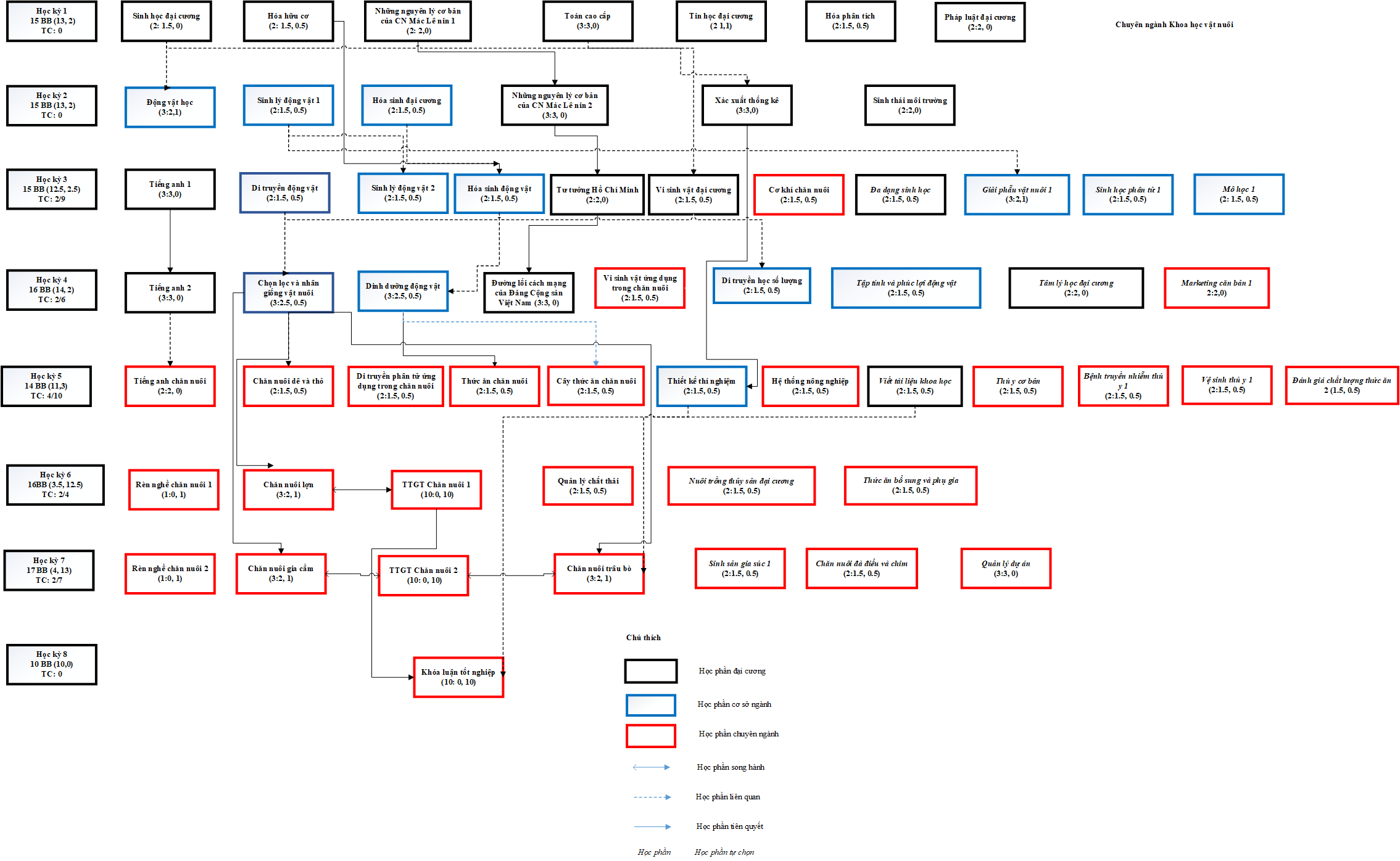 5.2 Lộ trình học tập chuyên ngành Chăn nuôi – Thú y (CN2)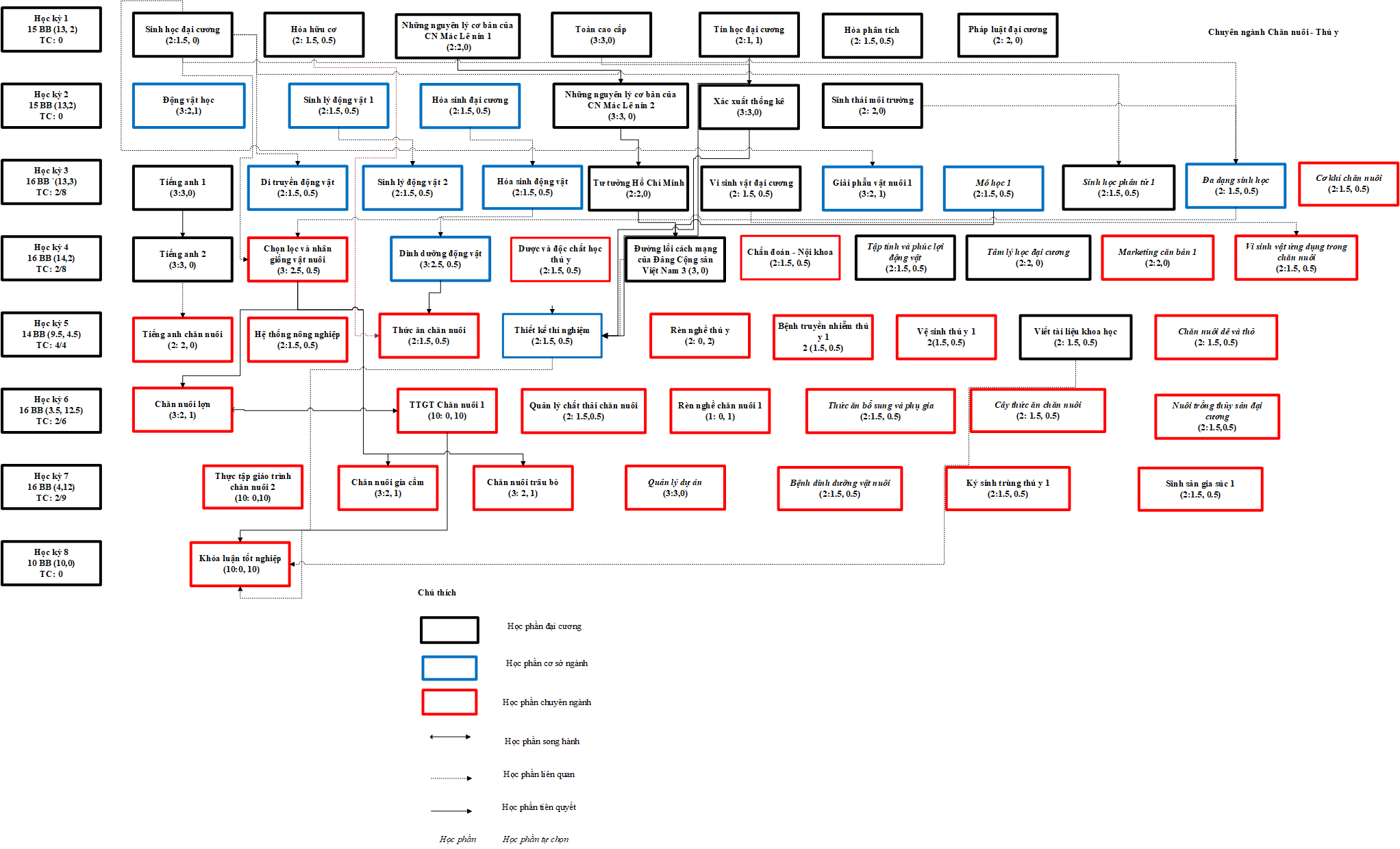 5.3 Lộ trình học tập chuyên ngành Dinh dưỡng và Công nghệ thức ăn chăn nuôi (CN3)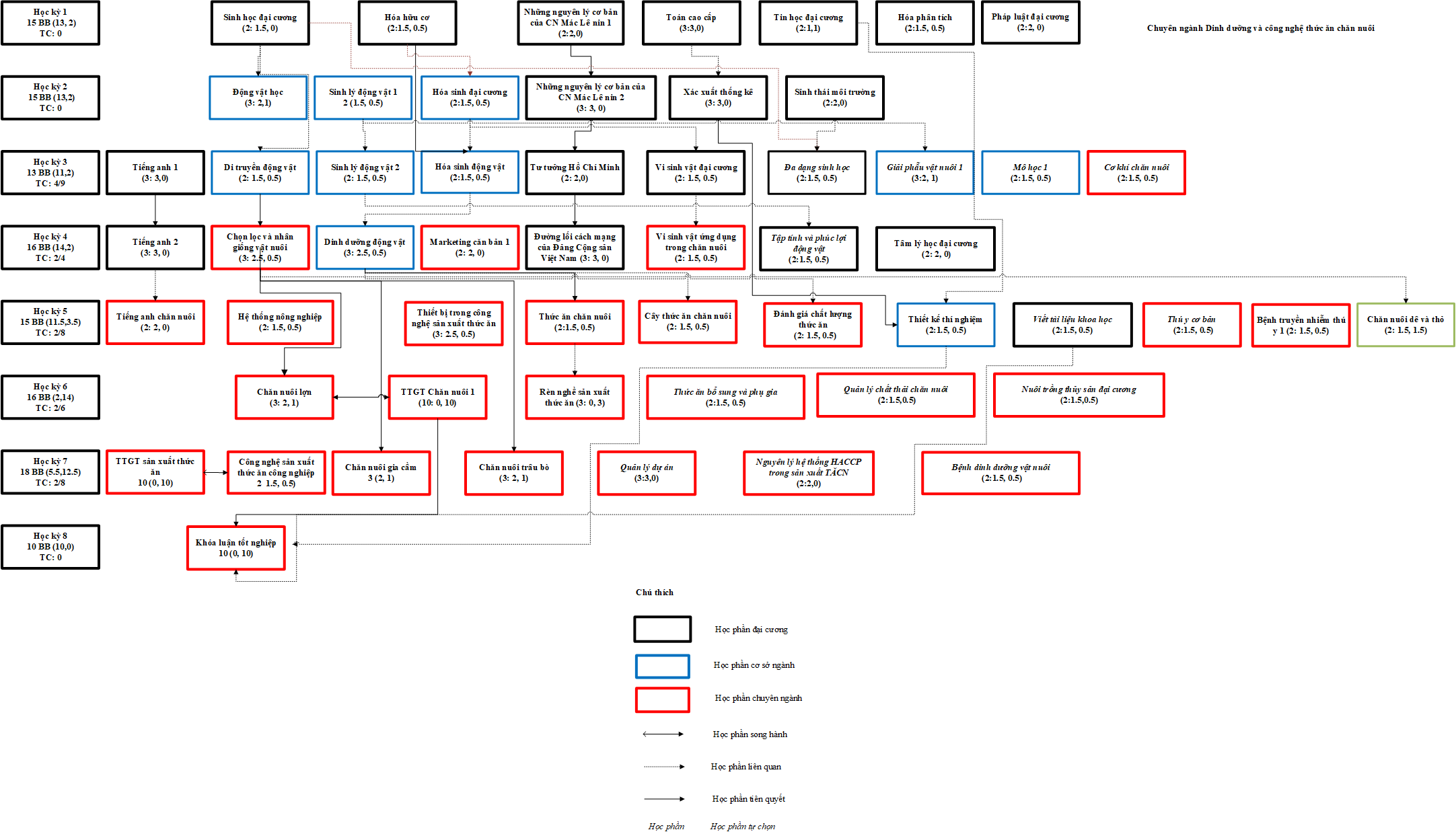 6. Kế hoạch học tập dự kiếnGhi chú: TSTC = Tổng số tín chỉ; LT = Lý thuyết; TH = Thực hành; BB= Bắt buộc; TC = Tự chọnNăm thứ 1Năm thứ 2Năm thứ 3Năm thứ 4B. ĐÀO TẠO ĐẠI HỌC THEO ĐỊNH HƯỚNG NGHỀ NGHIỆPNGÀNH CHĂN NUÔII. Chuyên ngành Chăn nuôi – Thú y1. Mục tiêu đào tạo và chuẩn đầu ra1.1 Mục tiêu đào tạoĐào tạo kỹ sư Chuyên ngành Chăn nuôi – thú y (POHE) có phẩm chất đạo đức tốt, trung thành với Tổ quốc, biết vận dụng sáng tạo và hiệu quả đường lối chính sách của Đảng và Nhà nước trong hoạt động thực tiễn; có sức khỏe tốt để hoàn thành các nhiệm vụ được giao; có đủ các kiến thức cơ bản về Chăn nuôi thú y. Các mục tiêu cụ thể :- Nhiệm vụ+ Chăm sóc, nuôi dưỡng và quản lý vật nuôi+ Thiết kế chuồng trại+ Chọn lọc và nhân giống vật nuôi+ Phòng và trị bệnh cho vật nuôi+ Tập huấn kỹ thuật+ Tổ chức hội thảo. - Kiến thức+ Di truyền – giống+ Thiết kế chuồng trại + Phòng và trị bệnh+ Quản lý chất lượng sản phẩm chăn nuôi+ Tâm lý học.- Kỹ năng+ Sử dụng các phần mềm quản lý giống+ Sử dụng các phần mềm phối hợp khẩu phần+ Thiết kế chuồng trại+ Chẩn đoán và sử dụng thuốc thú y  + Chăm sóc vật nuôi+ Giao tiếp+ Tư vấn+ Đào tạo.- Thái độ nghề nghiệp+ Yêu công việc trong lĩnh vực chăn nuôi+ Trung thực+ Ý thức trách nhiệm+ Hiểu biết xã hội và ứng xử hợp lý.1.2 Chuẩn đầu ra1.2.1 Các năng lực chung đối với ngành Chăn nuôiSau khi học xong ngành chăn nuôi, sinh viên có khả năng: Giao tiếp với các nhà chuyên môn, lãnh đạo, nông dân; sử dụng máy vi tính, các trang thiết bị hỗ trợ và tiếng Anh.Có lòng yêu nghề, ý thức trách nhiệm, có hiểu biết các vấn đề xã hội và hành động/ứng xử hợp lý;Các kỹ năng thực hành sản xuất, chế biến thức ăn và phối hợp khẩu phần, chọn lọc và nhân giống, thực hiện quy trình công nghệ chăn nuôi, phân tích thức ăn, chất lượng sản phẩm…; Khả năng chẩn đoán, phòng và trị bệnh cho vật nuôi, kỹ năng thực hành thú y; Năng lực kinh doanh thức ăn và sản phẩm chăn nuôi;Phân tích, dự báo thị trường sản phẩm chăn nuôi – thú y và các sản phẩm liên quan đến lĩnh vực chăn nuôi – thú y, tìm kiếm và sử dụng thông tin trong lĩnh vực chăn nuôi;Kỹ năng làm việc theo nhóm, lập kế hoạch và quản lý công việc, kỹ năng thuyết trình, phân tích và giải quyết vấn đề;Thiết kế, xây dựng trang trại, lập kế hoạch và tổ chức sản xuất, kinh doanh. Phát hiện vấn đề, thiết kế và triển khai các hoạt động nghiên cứu khoa học trong lĩnh vực chuyên môn1.2.2 Các mức năng lựcNăng lực 1 (N1). Kỹ năng giao tiếp với các nhà chuyên môn, lãnh đạo, nông dân; kỹ năng sử dụng máy vi tính, các trang thiết bị hỗ trợ và tiếng AnhN1.1.a) Có khả năng triển khai một cuộc phỏng vấn điều tra về một vấn đề cụ thể.b) Có khả năng trình bày báo cáo.c) Có khả năng nhận biết và viết báo cáo về các kỹ thuật/kiến thức chung.d) Thực hiện kỹ năng đơn giản trong giao tiếp.N1.2.a) Có khả năng viết tổng quan tài liệu về các vấn đề chăn nuôi bằng tiếng Anh.b) Có khả năng thực hiện một cuộc điều tra về lĩnh vực chăn nuôi.c) Viết và trình bày báo cáo khoa học sử dụng các phương tiện nghe nhìn.d) Giao tiếp một cách độc lập với công giới và nông dân.N1.3. a) Có khả năng nhận xét và viết bài báo và báo cáo khoa học, thảo luận bằng tiếng Anh khi cần thiết.b) Có khả năng giao tiếp tốt với nông dân để có thể tiến hành tốt công tác chuyển giao kỹ thuật.c) Có khả năng viết báo cáo về công tác chuyển giao kỹ thuật.Năng lực 2 (N2). Có lòng yêu nghề, ý thức trách nhiệm, có hiểu biết các vấn đề xã hội và hành động/ứng xử hợp lýN2.1.a) Hiểu biết các vấn đề đạo đức, xã hội và nhận biết sự khác biệt về văn hoá và xã hội của các nhóm xã hội khác nhaub) Có khả năng lãnh đạo một nhóm dự án sinh viênN2.2.a) Có khả năng làm việc với một nhóm người nhất định (nông dân hoặc nhóm sở thích hoặc với tổ chức nhà nước...) trong bối cảnh cụ thể có sự giám sát/hướng dẫn.b) Có khả năng ra quyết định về hành vi/hành động của mình và tự chịu trách nhiệm về hành vi/hành động đóN2.3. a) Hiểu các vấn đề đạo đức và xã hội để chuyển giao kỹ thuật cho các nhóm xã hội khác nhau.b) Áp dụng các nguyên tắc đạo đức và xã hội trong lĩnh vực nghề nghiệp để đề ra các giải pháp phù hợp.c) Có khả năng đưa ra phán xét dựa trên các quy chuẩn đạo đức được xã hội chấp nhận, có trách nhiệm giải trình với cấp trên và cấp dưới.Năng lực 3 (N3). Các kỹ năng thực hành sản xuất, chế biến thức ăn và phối hợp khẩu phần, chọn lọc và nhân giống, thực hiện quy trình công nghệ chăn nuôi, phân tích thức ăn, chất lượng sản phẩm…; N3.1.Có khả năng chọn lọc và nhân giống vật nuôiCó khả năng phân tích thức ăn, chất lượng sản phẩmCó khả năng sản xuất thức ăn chăn nuôi, chế biến thức ăn và phối hợp khẩu phần ănCó khả năng thực hiện quy trình công nghệ chăn nuôiN3.2.Vận dụng các kiến thức ngành chăn nuôi vào thực tiễn sản xuấtSoạn thảo qui trình kỹ thuật và tổ chức một khoá tập huấn trong lĩnh vực chăn nuôiLập kế hoạch chuyển giao một kỹ thuật mới N3.3.a) Lựa chọn kỹ thuật/mô hình sản xuất phù hợp cho các nhóm nông dân có tính đến hiệu quả kinh tếb) Tư vấn kỹ thuậtcho nông dânc) Thường xuyên cập nhật kiến thức và kỹ thuật mới đáp ứng yêu cầu nghề nghiệp và nhu cầu thị trường sản phẩm chăn nuôi – thú y và các sản phẩm liên quan đến lĩnh vực chăn nuôi – thú y.Năng lực 4 (N4). Có khả năng chẩn đoán bệnh, phòng và trị bệnh cho vật nuôi, kỹ năng thực hành thú y;N4.1.Có kiến thức về đại cương về bệnh gia súc gia cầmHiểu biết về thuốc và phương pháp sử dụng thuốc thú yCó kiến thức về phòng bệnh gia súc gia cầmCó khả năng chẩn đoán và điều trị bệnh gia súc gia cầmN4.2.Kỹ năng thực hành thú yKỹ năng phòng bệnh gia súc gia cầm bằng thực việc thực hiện tốt quy trình chăn nuôi an toàn sinh họcN4.3.Khả năng áp dụng quy trình kỹ thuật giảm thiểu rủi do bệnh tập trong chăn nuôiKhả năng dự báo và phân tích tình hình dịch bệnh, tổ chức công tác phòng chốngPhân tích rủi do dịch bệnh trong chăn nuôi Năng lực 5 (N5).Năng lực sản xuất, kinh doanh thức ăn và sản phẩm chăn nuôi;N5.1.a) Áp dụng các kỹ thuật cơ bản, đơn giản để sản xuất các sản phẩm chăn nuôib) Đánh giá hiệu quả kinh tế cho các sản phẩm làm rac) Có khả năng thương mại hóa sản phẩm chăn nuôiN5.2.a) Có khả năng lựa chọn quy trình kỹ thuật tốt nhất để sản xuất ra sản phẩm có chất lượng xác địnhb) Tiến hành nghiên cứu khả thi về mặt kinh tế cho sản phẩmN5.3.a) Xác định kỹ thuật và nguồn lực cần thiết để sản xuất các sản phẩm với chất lượng xác địnhb) Xác định quy mô sản xuất kinh doanh hợp lýc) Ứng dụng các kỹ thuật mới/tiên tiến để giảm chi phí và tăng thu nhậpd) Ứng dụng công nghệ chăn nuôi an toàn sinh học, chăn nuôi hữu cơNăng lực 6 (N6). Kỹ năng phân tích, dự báo thị trường sản phẩm chăn nuôi – thú y và các sản phẩm liên quan đến lĩnh vực chă nuôi – thú y, tìm kiếm và sử dụng thông tin trong lĩnh vực chăn nuôi;N6.1.a) Thiết kế, triển khai điều tra thị trường chăn nuôi – thú y và các sản phẩm liên quan đến lĩnh vực chăn nuôi thú y, và phân tích kết quả điều trab) Có khả năng tư vấn về thị trường sản phẩm chăn nuôi – thú y và các sản phẩm liên quan đến lĩnh vực chăn nuôi – thú y cho các đại lý bán lẻ ở địa phươngc) Có khả năng tham gia, lãnh đạo nhóm tiếp thị sản phẩmd) Phân tích hiệu quả kinh tế cho một số sản phẩm cụ thể; N6.2.a) Thiết kế và tiến hành điều tra thị trường chăn nuôi – thú y và các sản phẩm liên quan đến lĩnh vực chăn nuôi thú y để thiết lập một hệ thống phân phối sản phẩm ở thị trường nội địab) Phân tích kinh tế để đưa ra quyết định sản xuấtc) Thiết kế hướng dẫn chăm sóc khách hàngN6.3.a) Lập kế hoạch đưa sản phẩm chăn nuôi – thú y và các sản phẩm liên quan đến lĩnh vực chăn nuôi thú y ra thị trường (có tính xuất khẩu)b) Lập kế hoạch tiếp thị các sản phẩm c) Sử dụng kết quả phân tích kinh tế để lựa chọn sản phẩm phù hợpd) Có khả năng lựa chọn và tổ chức mạng lưới phân phối sản phẩm phù hợpNăng lực 7 (N7). Kỹ năng làm việc theo nhóm, lập kế hoạch và quản lý công việc, kỹ năng thuyết trình, phân tích và giải quyết vấn đề;N7.1.a) Lập kế hoạch cho một dự án cụ thểb) Có khả năng tham gia hoặc lãnh đạo nhóm dự án sinh viênc) Phân tích và tìm giải pháp cho các vấn đề nảy sinh từ các dự ánN7.2.a) Lập kế hoạch cho thực hành nghề nghiệp/dự án của mìnhb) Nhận biết các giải pháp và tiêu chí lựa chọn giải pháp thích hợp cho các vấn đề nảy sinhc) Có khả năng lãnh đạo nhóm xây dựng kế hoạch kinh doanh cho một cơ sở bán lẻ hoặc trang trạid) Lập và phân tích kế hoạch kinh doanhN7.3.a) Có khả năng xây dựng kế hoạch và tổ chức sản xuất b) Xác định, phân tích và giải quyết vấn đề của các hoạt động sản xuất đóc) Có khả năng lãnh đạo nhóm chuyên ngành với các chuyên môn khác nhauNăng lực 8 (N8).Thiết kế, xây dựng trang trại, lập kế hoạch và tổ chức sản xuất, kinh doanh.N8.1.a) Lập kế hoạch xây dựng gia trại b) Biết lựa chọn giống vật nuôi, nguyên liệu, trang thiết bị thích hợp để đạt được mục tiêu đã xác địnhc) Có khả năng lập kế hoạch sản xuất quy mô gia trạid) Có khả năng dự trù kinh phí và tính toán chi phí N8.2.a) Có khả năng tổ chức sản xuất cho một gia trại quy mô cụ thểb) Phân tích hiệu quả kinh tế c) Ứng dụng Công nghệ thông tin (IT) trong việc quản lý sản xuất tại trang trại quy mô nhỏN8.3.a) Thiết kế và xây dựng trang trại ở các quy mô khác nhaub) Thiết kế, tư vấn xây dựng trang trại đáp ứng nhu cầu của khách hàngc) Sử dụng kinh phí một cách hiệu quả và hữu ích trong xây dựng trang trạid) Chỉ đạo/giám sát các hoạt động sản xuấte) Phân tích hiệu quả kinh tế và chi phí sản xuất kinh doanhNăng lực 9 (N9). Phát hiện vấn đề, thiết kế và triển khai các hoạt động nghiên cứu khoa học trong lĩnh vực chuyên mônN9.1.a) Thiết kế và triển khai các nghiên cứu đơn giản ở trại thí nghiệm trườngb) Viết báo cáo khoa học và trình bày ở hội nghị khoa học sinh viênc) Có khả năng liên hệ kết quả nghiên cứu với các vấn đề thực tếN9.2.a) Thiết kế và triển khai nghiên cứu các vấn đề mà Công giới đang gặp phải có sựhướng dẫn, giám sátb) Viết báo cáo khoa học về vấn đề nghiên cứu và trình bày ở hội thảo có đại diệnCông giới tham giac) Tham gia vào các chương trình nghiên cứuN9.3.a) Nhận biết và phân tích nhu cầu nghiên cứu khoa họcb) Thiết kế các nghiên cứu cần thiếtc) Có khả năng thực hiện nghiên cứu một cách độc lậpd) Hỗ trợ/trợ lý triển khai nghiên cứue) Có khả năng viết báo cáo khoa học bằng tiếng Việt và viết tóm tắt bằng tiếng Anhf) Tham gia các chương trình nghiên cứu khoa học với các nhà nghiên cứu khoa học khác2. Định hướng nghề nghiệp của người học sau khi tốt nghiệpNgười học sau khi tốt nghiệp chuyên ngành Chăn nuôi – Thú y theo định hướng nghề nghiệp (POHE) có thể làm việc ở những vị trí công việc sau:- Cơ quan quản lý nhà nước: Bộ Nông nghiệp và PTNT (Cục, Vụ, Viện, Trung tâm nghiên cứu), Sở Nông nghiệp và PTNT, Cục (chi cục) Quản lý chất lượng Nông lâm Thuỷ sản,  Cơ quản quản lý môi trường, Phòng Nông nghiệp, Trung tâm khuyến nông tại các xã, tỉnh, huyện…và các bộ, sở, ban ngành liên quan. - Các doanh nghiệp nhà nước, nước ngoài, liên doanh, tư nhân hoạt động trong lĩnh vực chăn nuôi thú y. - Các viện nghiên cứu: Viện chăn nuôi, Viện thú y, Viện Khoa học Nông nghiệp, Viện Công nghệ sinh học, Viện di truyền…  - Cơ sở giáo dục đào tạo: Đại học, Cao đẳng, Trung học, dạy nghề…  - Các tổ chức xã hội và tổ chức phi chính phủ, quốc tế…  - Các cơ sở khác liên quan đến chuyên ngành đào tạo3. Lộ trình học tập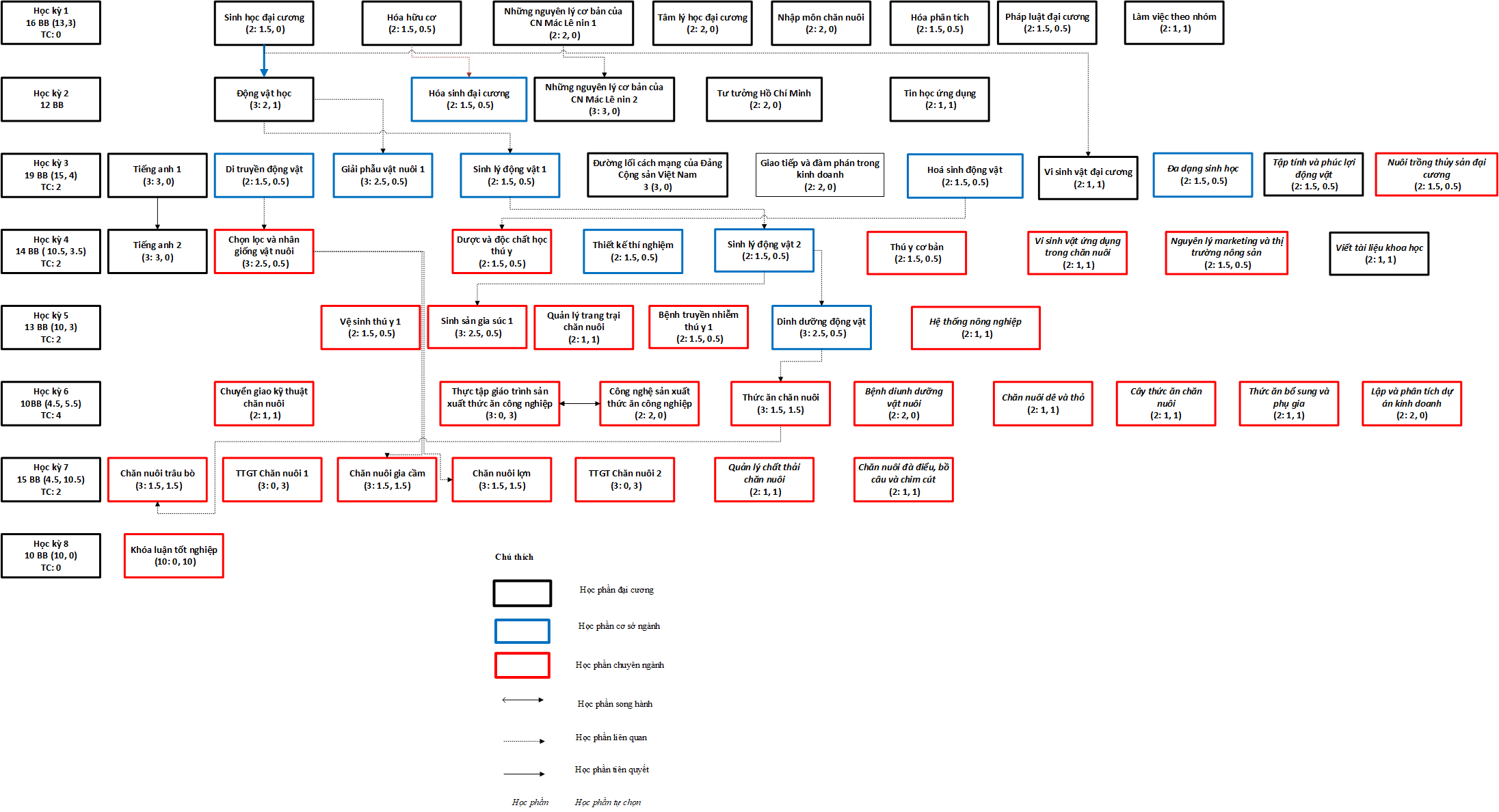 4. Tiến trình đào tạoHọc kỳ = HK, Học phần = HPSố tín chỉ bắt buộc:					109Số tín chỉ tự chọn tối thiểu: 				12Tổng số tín chỉ của chương trình đào tạo: 		121PHẦN IV: MÔ TẢ TÓM TẮT CÁC HỌC PHẦN1. HƯỚNG DẪN CHUNGCác học phần được mô tả tóm tắt theo format như sau: Mã học phầna. Tên đầy đủ của học phầnb (tên tiếng Anh của học phần). (Tổng số tín chỉ: Số tín chỉ lý thuyết - Số tín chỉ thực tập - Số tín chỉ tự học)c. Nội dung tóm tắt của học phầnd. Học phần học trướce: Tên học phần học trước.  Hướng dẫn chi tiết(a): Mã học phần: in đậm, gồm 2 phần, phần chữ và phần số được viết liền nhau, trong đó:Phần chữ: gồm 2 ký tự viết tắt tên Khoa phụ trách học phần. Quy định viết tắt tên Khoa như sau:Đối với các học phần chỉ dành cho bậc Cao đẳng, phần chữ trong mã học phần gồm 3 ký tự. Trong đó ký tự đầu là C, 2 ký tự sau là viết tắt của tên khoa phụ trách học phần. Ví dụ: CNH02001. Thực vật học.Một số chương trình đào tạo có phần chữ của mã học phần được ký hiệu riêng: + SHE: Học phần thuộc chương trình đào tạo ngành Công nghệ sinh học được giảng dạy bằng tiếng Anh.+ KTE: Học phần thuộc chương trình đào tạo ngành Kinh tế nông nghiệp chất lượng cao được giảng dạy bằng tiếng Anh.+ RQ: Học phần thuộc chương trình đào tạo ngành Công nghệ Rau hoa quả và Cảnh quan được xây dựng từ dự án Việt Nam - Hà Lan.+ KDE: Học phần thuộc chương trình đào tạo ngành Quản trị kinh doanh nông nghiệp 
tiên tiến.+ NHE: Học phần thuộc chương trình đào tạo ngành Khoa học cây trồng tiên tiến.Phần số: gồm 5 ký tự* Hai chữ số bắt đầu của phần số là mức kiến thức gồm các chữ số từ 01 đến 04 		+ Số 01 các học phần thuộc khối kiến thức đại cương.		+ Số 02 các học phần thuộc khối kiến thức cơ sở ngành.		+ Số 03 các học phần thuộc khối kiến thức chuyên ngành.Khóa luận tốt nghiệp sẽ có mã phần số là 049** (trong đó * là một chữ số bất kỳ).* Ba chữ số sau của phần số là ký hiệu học phần (từ 000 đến 999).Ví dụ: CD02105 là mã của học phần Cơ học ứng dụng trong đó:	- CD là mã số phần chữ của học phần do khoa Cơ điện phụ trách.	- 02015 là mã số phần số, trong đó: 		+ số 02: học phần này thuộc khối kiến thức cơ sở ngành.		+ số 015: là số đặt cho học phần này.(b):Tên đầy đủ của học phần: Cơ học ứng dụng(c):(Tổng số tín chỉ: Số tín chỉ lý thuyết - Số tín chỉ thực hành; Số tín chỉ tự học)
Trong đó:	- Tổng số tín chỉ của học phần là 3.	- Số tín chỉ lý thuyết là 3.	- Số tín chỉ thực hành 0. 	- Số tín chỉ tự học: gấp 2 tổng số tín chỉ của học phần là 6.(d): Nội dung tóm tắt của học phần: Ví dụ:CD03134. Công trình thuỷ lợi (Irrigation structure). (2TC: 2-0; 4). Một số vấn đề cơ bản; Quy hoạch và bố trí; Hệ thống thủy nông; Tính toán thiết kế hệ thống kênh; Dẫn dòng thi công. Học phần học trước: Thuỷ lực.(e) Học phần học trước: Thủy lực. (Nếu học phần học trước không nằm trong chương trình đào tạo của ngành theo học, sinh viên được quyền bỏ qua học phần học trước khi đăng ký học phần có đòi hỏi học phần học trước). Thứ tự các học phần trong phần mô tả được xếp theo trật tự bảng chữ cái của phần chữ và thứ tự tăng dần của phần số.* Chú ý: - Khi đăng ký học phần, sinh viên cần đối chiếu đúng mã và tên học phần trong thời khóa biểu với mã và tên học phần trong chương trình đào tạo.- Không tính học phần tiếng Anh bổ trợ Toeic (SN00010), Tiếng Anh 0 (SN00011), 3 học phần Giáo dục thể chất, 4 học phần Giáo dục quốc phòng và 3 học phần Kỹ năng mềm vào tổng số tín chỉ của chương trình đào tạo.- Các khoa chuyên môn có quy định riêng về điều kiện làm khóa luận tốt nghiệp. Sinh viên cần tham khảo trước khi đăng ký học phần Khóa luận tốt nghiệp.2. mô tẢ TÓM TẮT CÁC HỌC PHẦNCD03434. Thiết bị trong công nghệ sản xuất thức ăn chăn nuôi (Livestock Feed Processing Equipment). (3TC: 2,5-0,5; 6). Khái niệm chung về cơ khí hóa sản xuất ăn chăn nuôi; Máy và thiết bị chính trong dây chuyền sản xuất thức ăn chăn nuôi; Quy trình công nghệ và hệ thống thiết bị sản xuất thức ăn chăn nuôi; Cơ sở thiết kế nhà máy sản xuất thức ăn chăn nuôi.CN01103. Đa dạng sinh học (Biodiversity).(2TC: 1,5- 0,5; 4).Học phần gồm: 5 chương lý thuyết về Khái niệm và đo lường đa dạng sinh học; Sự phân bố và các giá trị của đa dạng sinh học; Sự suy thoái đa dạng sinh học; Bảo tồn đa dạng sinh học; Đa dạng sinh học ở Việt Nam. CN01201. Vi sinh vật đại cương (General microbiology).(2TC: 1,5- 0,5; 4). Nội dung: Học phần gồm: 6 chương lý thuyết về Đặc điểm, vai trò và vị trí của vi sinh vật; Đặc điểm hình thái, cấu tạo và sinh sản của vi sinh vật; Sinh lý học vi sinh vật; Các yếu tố ngoại cảnh ảnh hưởng tới sinh trưởng của vi sinh vật; Di truyền vi sinh vật; Sự phân bố của vi sinh vật trong tự nhiên. CN01203. Tập tính và phúc lợi động vật (Animal Behaviour and Welfare). (2TC:1,5-0,5;4). Học phần đề cập đến cơ chế sinh học của tập tính, chức năng của các tập tính. Giải thích các cơ chế tập tính trên cơ sở sinh lý và di truyền. Ảnh hưởng của môi trường đến tấp tính của động. Tìm hiểu các biểu hiện của tập tính ở các loại vật nuôi. Các phương pháp nghiên cứu tập tính vật nuôi và ứng dụng tập tính vào thực tiễn chăn nuôi. Các vấn đề về animal welfare, ảnh hưởng của welfare đến năng suất, chất lượng sản phẩm chăn nuôi và sức khoẻ của con người, biện pháp cải thiện welfare trong chăn nuôi. CN01302. Viết tài liệu khoa học (Writing a scientific paper). (2TC: 1,5-0,5;4).Nghiên cứu khoa học và tài liệu khoa học;Văn phong khoa học; Đề cương và kết quả nghiên cứu; Tên đề tài; Đặt vấn đề; Tổng quan tài liệu; Vật liệu và phương pháp nghiên cứu; Kết quả và thảo luận; Kết luận, tóm tắt và từ khoá; Trích dẫn và tài liệu tham khảo. CN02101. Động vật học (Zoology). (3TC: 2–1; 6). Học phần gồm: 10 chương lý thuyết về các ngành Động vật nguyên sinh; Ngành Động vật thân lỗ; Ngành Ruột túi, Sứa lược; Ngành Giun dẹp; Nhóm ngành Giun tròn; Ngành Giun đốt; Ngành Thân mềm; Ngành Chân khớp; Ngành Da gai; Ngành Dây sống. Ba bài thực hành về động vật không xương sống và ba bài thực hành về động vật có xương sống. CN02301 Hóa sinh đại cương (General Biochemistry). (2TC: 1,5-0,5; 4). Học phần gồm 8 chương lý thuyết: Protein và acid amin; Vitamin; Enzyme; Nucleic acid; Trao đổi protein và acid amin; Carbohydrate và trao đổi carbohydrate; Lipid và trao đổi lipid; Trao đổi chất và năng lượng. CN02302 Hóa sinh động vật (Animal Biochemistry). (2TC: 1,5-0,5; 4).Học phần gồm 7 chương lý thuyết: Hormone; Màng sinh học và sự vận chuyển các chất qua màng; Hóa sinh miễn dịch; Trao đổi carbohydrate ở động vật; Trao đổi lipid ở động vật; Trao đổi protein ở động vật; Mối liên hệ giữa các quá trình chuyển hóa. CN02303. Sinh lý động vật 1 (Animal Physiology 1). (2TC: 1,5-0,5; 4).Học phần bao gồm 6 chương lý thuyết trình bày về sinh lý hệ thống các cơ quan điều khiển trong cơ thể như: Sinh lý thần kinh, sinh lý nội tiết, sinh lý hưng phấn…., và 3 buổi thực hành liên quan đến các thí nghiệm chứng minh các chương lý thuyết đã học. CN02305. Sinh lý động vật 2( Animal Physiology 2). (2TC:,5-0,5; 4). Học phần bao gồm 6 chương lý thuyết trình bày về sinh lý hệ thống các cơ quan  trong cơ thể như: sinh lý tiêu hóa, sinh lý máu, sinh lý tuần hoàn, sinh lý hô hấp, sinh lý bài tiết, sinh lý sinh sản…., và 3 buổi thực hành liên quan đến các thí nghiệm chứng minh các chương lý thuyết đã học. CN02501. Di truyền động vật (Animal genetics). (2TC:1,5-0,5; 4). Các kiến thức về cơ sở vật chất di truyền, cơ sở di truyền phân tử, di truyền giới tính, di truyền miễn dịch, di truyền quần thể và di truyền tính trạng số lượngCN02502. Di truyền số lượng (Quantitative genetics). (2TC: 1,5-0,5; 4). Di truyền quần thể và ứng dụng; tính trạng số lượng; giá trị và phương sai di truyền; quan hệ di truyền; và các tham số di truyền. CN02601. Dinh dưỡng động vật (Animal Nutrition). (3TC: 2,5- 0,5; 6).Dinh dưỡng nước, protein, vitamin, khoáng và hydrat cacbon; các phương pháp đánh giá giá trị dinh dưỡng của các loại thức ăn (phân tích thức ăn, thử mức tiêu hoá, cân bằng N và C); cân bằng năng lượng và một số phương pháp xác định, ước tính giá trị năng lượng của các loại thức ăn. Nhu cầu dinh dưỡng của động vật nuôi; Khái niệm tiêu chuẩn ăn, các tiêu chuẩn ăn cho gia súc, gia cầm. CN02701. Thiết kế thí nghiệm (Experimental Design). (2TC: 1,5-0,5; 4). Một số khái niệm trong thống kê mô tả; Ước lượng và kiểm định giả thiết; Một số khái niệm về thiết kế thí nghiệm; Thiết kế thí nghiệm một nhân tố (hoàn toàn ngẫu nhiên, khối ngẫu nhiên hoàn chỉnh, ô vuông latinh); Thiết kế thí nghiệm hai nhân tố (chéo nhau); Tương quan và hồi quy tuyến tính; Bảng tương liên. CN03101. Chọn lọc và Nhân giống vật nuôi (Animal breeding). (3TC: 2,5-0,5; 6).Thuần hoá, thích nghi và khái niệm giống vật nuôi. Đánh giá các tính trạng vật nuôi. Hệ phổ và quan hệ di truyền giữa các cá thể. Các tham số di truyền và hiệu quả chọn lọc. Giá trị giống và các phương pháp chọn lọc giống vật nuôi. Tổ chức chọn lọc giống vật nuôi. Nhân giống thuần chủng. Các phương pháp lai giống. Hệ thống tổ chức công tác giống. CN03102. Di truyền phân tử ứng dụng trong chăn nuôi (Applied molecular genetics in animal science). (2TC: 1,5-0,5; 4). Cấu tạo, cấu trúc không gian của phân tử axit nucleic. Sao mã, phiên mã, dịch mã, điều hòa phiên mã dịch mã. Các kỹ thuật PCR, giải trình tự. Các chỉ thị phân tử trong chọn giống. Các chỉ thị phân tử trong đánh giá đa dạng, bảo tồn giống vật nuôi. CN03201. Vi sinh vật ứng dụng trong chăn nuôi (Applied microbiology in animal science) (2TC: 1,5-0,5; 4). Học phần gồm 5 chương lý thuyết: Ứng dụng VSV trong bảo quản và chế biến thức ăn chăn nuôi; Ứng dụng VSV trong sinh tổng hợp các sản phẩm dùng trong chăn nuôi; Hệ VSV đường tiêu hóa và vai trò của các VSV probiotic trong chăn nuôi; VSV trong các sản phẩm chăn nuôi; Ứng dụng VSV trong xử lý chất thải chăn nuôi. CN03302.Thức ăn chăn nuôi (Animal Feeds and Feeding). (2TC: 1,5-0,5; 4). Phân loại thức ăn; Thức ăn giàu năng lượng; Thức ăn giàu protein; Thức ăn thô; Nguyên lý sử dụng chất phụ gia trong thức ăn chăn nuôi; Xây dựng khẩu phần ăn cho gia súc, gia cầm. CN03303.Cây thức ăn chăn nuôi (Feed crops). (2TC: 1,5-0,5; 4). Đặc điểm sinh trưởng và phát triển của cây thức ăn chăn nuôi; Một số cây hòa thảo sử dụng trong chăn nuôi; Một số cây đậu sử dụng trong chăn nuôi; Một số cây thức ăn chăn nuôi khác; Xây dựng và quản lý đồng cỏ chăn thả; Dự trữ cỏ làm thức ăn gia súc. CN03304. Nguyên lý và áp dụng hệ thống HACCP trong sản xuất thức ăn chăn nuôi (2TC: 2-0; 4).Thức ăn chăn nuôi và vệ sinh an toàn thực phẩm; Nguyên lý và nguyên tắc hệ thống HACCP trong sản xuất thức ăn chăn nuôi, Các mối nguy và kiểm soát các mối nguy trong các nguyên liệu sản xuất thức ăn chăn nuôi, Các tiêu chuẩn, hệ thống quản lý an toàn các nhà máy sản xuất thức ăn chăn nuôi công nghiệp, Lập kế hoạch và đăng ký công nhận hệ thống HACCP các nhà máy sản xuất thức ăn chăn nuôi công nghiệp. CN03305. Công nghệ sản xuất thức ăn công nghiệp (Industrial Feed Technology). (2TC: 2- 0; 4). Phương pháp chế biến nguyên liệu sản xuất thức ăn chăn nuôi công nghiệp; Nhà máy sản xuất thức ăn chăn nuôi công nghiệp; Quy trình công nghệ sản xuất thức ăn chăn nuôi công nghiệp; Quản trị nguyên liệu trong sản xuất thức ăn chăn nuôi công nghiệp; Tổ chức sản xuất thức ăn chăn nuôi công nghiệp. CN03306. Đánh giá chất lượng thức ăn (Feed Quality Evaluation). (2TC: 1,5-0,5;4). Các khái niệm và các chỉ tiêu đánh giá chất lượng thức ăn chăn nuôi. Hệ thống thiết bị phân tích thức ăn chăn nuôi. Kiểm soát chất lượng thức ăn chăn nuôi. Xây dựng phòng kiểm tra chất lượng thức ăn chăn nuôi. Quản lý, đăng ký và kiểm tra chất lượng thức ăn chăn nuôi. CN03307. Thức ăn bổ sung và phụ gia (Feed supplements and additives). (2TC: 1,5-0,5; 4). Khái niệm và phân loại chất phụ gia thức ăn chăn nuôi; Chất phụ gia công nghệ;Chất phụ gia dinh dưỡng; Chất phụ gia cải thiện tính chất cảm quan; Chất phụ gia chăn nuôi;Sản xuất premix khoáng-vitamin. CN03308. Bệnh dinh dưỡng vật nuôi (Nutritional disease in animals). (2TC: 2-0; 4). Đại cương về bệnh dinh dưỡng; Một số bệnh do thiếu và thừa các chất dinh dưỡng; Độc tố nấm mốc trong thức ăn chăn nuôi;  Kim loại nặng trong thức ăn chăn nuôi và nước uống; Một số chất có hại trong thức ăn chăn nuôi: chất có hại trong thức ăn nguồn gốc thực vật, động vật; Một số bệnh trao đổi chuyển hoá ở động vật nuôi. CN03501. Chăn nuôi lợn (Pig Production). (3TC: 2,0-1,0; 6). Học phần gồm có phần mở đầu giới thiệu khái quát tình hình phát triển chăn nuôi lợn ở Việt Nam và trên thế giới, và8 chương lý thuyết: Nguồn gốc và đặc điểm sinh vật học ở lợn; Giống và công tác quản lý giống lợn; Nhu cầu dinh dưỡng và Thức ăn của lợn; Chuồng trại chăn nuôi lợn; Kỹ thuật chăn nuôi lợn đực giống; Kỹ thuật chăn nuôi lợn nái sinh sản; Kỹ thuật chăn nuôi lợn con; Kỹ thuật chăn nuôi lợn thịt. CN03502. Chăn nuôi trâu bò (Cattle and Buffalo production). (3TC: 2,0-1,0; 6). Tổng quan về chăn nuôi trâu bò trong nước và trên thế giới; Giống và công tác giống trâu bò; Dinh dưỡng và thức ăn của trâu bò; Chuồng trại trâu bò ; Kỹ thuật chăn nuôi trâu bò sinh sản, bê nghé, trâu bò thịt sữa và trâu bò cày kéo. CN03503. Chăn nuôi gia cầm (Poultry production). (3TC: 2,0-1,0; 6). Tổng quan về chăn nuôi gia cầm trong nước và thế giới. Những đặc điểm sinh lý, giải phẫu quan trọng của gia cầm; Giống và công tác giống gia cầm;Nhu cầu dinh dưỡng và thức ăn cho gia cầm; Sức sản xuất; Ấp trứng nhân tạo; Chuồng trại, thiết bị và dụng cụ chăn nuôi gia cầm; Kỹ thuật nuôi các loại gà; Kỹ thuật nuôi vịt ngan. CN03504. Chăn nuôi dê và thỏ (Goat and rabit production). (2TC:1,5-0,5; 4).Tổng quan về tình hình chăn nuôi dê và thỏ trong nước và trên thế giới; Giống và công tác giống dê và thỏ; Đặc điểm dinh dưỡng và thức ăn của dê và thỏ; Chuồng trại nuôi dê và nuôi thỏ; Kỹ thuật chăn nuôi các loại dê; Kỹ thuật chăn nuôi các loại thỏ. CN03506. Chăn nuôi đà điểu và chim (Ostrict and Bird productions). (2TC: 1,5-0,5; 4). Đặc điểm sinh học cơ bản của đà điểu, bồ câu và chim cút; kỹ thuật chăn nuôi đà điểu; kỹ thuật chăn nuôi bồ câu; kỹ thuật chăn nuôi chim cút; kỹ thuật ấp trứng đà điểu và chim cút. Thực hành kỹ thuật thiết kế chuồng trại nuôi bồ câu công nghiệp. CN03509. Quản lý chất thải chăn nuôi (Livestock waste management). (2TC: 1,5-0,5; 4). Tổng quan về tình hình ô nhiễm môi trường và Quản lý chất thải chăn nuôi; Quản lý chất thải rắn; Quản lý chất thải lỏng; Quản lý chất thải khí trong chăn nuôi; Sản xuất sạch hơn trong chăn nuôi. CN03510. Hệ thống nông nghiệp (Agrarian systems). (2TC:1,5-0,5; 4). Vai trò, xu hướng phát triển nông nghiệp trên thế giới và Việt Nam; Lý thuyết hệ thống; Động thái các hệ thống nông nghiệp trên thế giới và Việt Nam; Nông hộ và hệ thống nông hộ; Chẩn đoán và phát triển các hệ thống nông nghiệp.CN03802. Rèn nghề chăn nuôi 1 (Vocational practice of animal production 1). (1TC : 0-1; 2).Thực hành các qui trình chăm sóc nuôi dưỡng lợn đực giống; Lợn nái sinh sản ở các giai đoạn; Lợn con từ sơ sinh đến cai sữa và lợn thịt; Thực hành kỹ thuật phối giống; Qui trình vệ sinh phòng bệnh và tiêm phòng dịch bệnh; Phương pháp điều trị các bệnh thường gặp ở lợn. CN03804. Rèn nghề chăn nuôi 2(Vocational practice of animal production2). (1TC:0-1; 2). Thực hành các qui trình chăm sóc nuôi dưỡng bò sinh sản, bê, bò thịt và cách chế biến dự trữ thức ăn thô xanh cho bò;  Thực hành các qui trình chăm sóc nuôi dưỡng gia cầm (gà, vịt, chim bồ câu) giống, sinh sản, thương phẩm; Qui trình ấp trứng gia cầm và các biện pháp vệ sinh phòng trừ dịch bệnh. CN04806. Rèn nghề sản xuất thức ăn (Feed production Practice). (3TC: 0-3; 6). Đánh giá nguyên liệu và thức ăn trong trang trại chăn nuôi; Thiết bị chế biến thức ăn chăn nuôi; Thực hành sản xuất và thử nghiệm một số loại thức ăn cho trang trại chăn nuôi; Thiết bị dây chuyền và quy trình công nghệ sản xuất thức ăn công nghiệp. Hệ thống kiểm tra chất lượng sản phẩm. Tổ chức sản xuất và kinh doanh thức ăn chăn nuôi công nghiệp. CN04813. Thực tập giáo trình chăn nuôi 1 (Animal production field work 1). (10TC: 0-10; 20). Sinh viên được tổ chức đi thực tập giáo trình tại cơ sở chăn nuôi lợn theo các đề cương do bộ môn thông qua. Cuối đợt thực tập sinh viên nộp báo cáo thực tập giáo trình và nghe một số chuyên đề, hội thảo, seminar. CN04814.Thực tập giáo trình chăn nuôi 2 (Animal production field work 2). (10TC:0-10; 20). Sinh viên được tổ chức đi thực tập giáo trình tại cơ sở chăn nuôi gia súc nhai lại hoặc gia cầm theo các đề cương do Bộ môn thông qua; cuối đợt thực tập sinh viên nộp báo cáo thực tập giáo trình và được dự một số chuyên đề, hội thảo, seminar.CN04815. Thực tập giáo trình sản xuất thức ăn (Feed production fieldwork). (10TC: 0-10; 20).Tìm hiểu và tham gia sản xuất thức ăn chăn nuôi ở trang trại chăn nuôi gia súc, gia cầm; Tìm hiểu quy trình công nghệ sản xuất thức ăn công nghiệp. CN04995. Khóa luận tốt nghiệp (Thesis). (10TC: 0-10; 20). Xây dựng đề cương khóa luận tốt nghiệp; Thiết kế phiếu điều tra hoặc bố trí thí nghiệm; Điều tra về chăn nuôi trên thực địa, triển khai thí nghiệm về dinh dưỡng, sinh sản, sinh trưởng, năng suất và chất lượng sản phẩm chăn nuôi tại cơ sở sản xuất hoặc tại phòng thí nghiệm liên quan đến chăn nuôi; Xử lý và phân tích số liệu; Viết báo cáo và hoàn thiện khóa luận tốt nghiệp; bảo vệ khóa luận tốt nghiệp (CN3).CN04996. Khóa luận tốt nghiệp (Thesis). (10TC: 0-10; 20). Xây dựng đề cương khóa luận tốt nghiệp; Thiết kế phiếu điều tra hoặc bố trí thí nghiệm; Điều tra về chăn nuôi trên thực địa, triển khai thí nghiệm về giống vật nuôi, sinh sản, sinh trưởng, năng suất và chất lượng sản phẩm chăn nuôi tại cơ sở sản xuất hoặc tại phòng thí nghiệm liên quan đến chăn nuôi; Xử lý và phân tích số liệu; Viết báo cáo và hoàn thiện khóa luận tốt nghiệp; bảo vệ khóa luận tốt nghiệp (CN1). CN04997. Khóa luận tốt nghiệp (Thesis). (10TC: 0-10; 20). Xây dựng đề cương khóa luận tốt nghiệp; Thiết kế phiếu điều tra hoặc bố trí thí nghiệm; Điều tra về chăn nuôi & thú y trên thực địa, triển khai thí nghiệm về thú y, sinh sản, sinh trưởng, năng suất và chất lượng sản phẩm chăn nuôi tại cơ sở sản xuất hoặc tại phòng thí nghiệm liên quan đến chăn nuôi; Viết báo cáo và hoàn thiện khóa luận tốt nghiệp; bảo vệ khóa luận tốt nghiệp (CN2). KQ03107. Marketing căn bản 1 (Basic of Marketing). (2TC: 2-0; 4).Tổng quan về marketing; Hành vi khách hàng và thị trường mục tiêu; Chiến lược sản phẩm; Chiến lược giá; Chiến lược phân phối; Chiến lược xúc tiến hỗn hợp. KT03031. Quản lý dự án (Project Management). (3TC: 3-0; 6). Học phần bao gồm các nội dung hướng dẫn sinh viên các khái niệm cơ bản của môn học, cách quản lý chuẩn bị dự án, quản lý thực hiện dự án và cách thức quản lý sau dự án. ML01001. Những nguyên lý cơ bản của chủ nghĩa Mác – Lênin 1 (Principle of Marxism and Leninism 1). (2 TC: 2-0; 4). Học phần gồm 4 chương nhằm giúp người học nắm được thế giới quan và phương pháp luận triết học của chủ nghĩa Mác - Lênin. ML01002. Những nguyên lý cơ bản của chủ nghĩa Mác – Lênin 2 (Principle of Marxism and Leninism 2).(3TC: 3–0; 6). Học phần gồm 6 chương tập trung trình bày các quy luật, nguyên lý kinh tế và những vấn đề có tính quy luật trong tiến trình xây dựng Chủ nghĩa Xã hội của Chủ nghĩa Mác – Lê nin. ML01004.Đường lối cách mạng của ĐCSVN (Revolutionary guideline of Vietnamese Communist Party). (3TC:3-0; 6). Học phần khái quát về: Sự ra đời của ĐCSVN; Đường lối đấu tranh giành chính quyền; Đường lối kháng chiến chống thực dân Pháp và đề quốc Mỹ xâm lược; Đường lối công nghiệp hóa; Đường lối xây dựng nền kinh tế thị trường định hướng XHCN; Đường lối xây dựng hệ thống chính trị; Đường lối xây dựng, phát triển văn hóa và giải quyết các vấn đề xã hội; Đường lối đối ngoại. ML01005. Tư tưởng Hồ Chí Minh (Ho Chi Minh Ideology).(2TC: 2-0; 4). Học phần là tư tưởng Hồ Chí Minh về con đường giải phóng dân tộc và xây dựng xã hội mới. ML01009. Pháp luật đại cương (Introduction to Laws). (2 TC: 2-0; 4). Một số vấn đề lý luận cơ bản về Nhà nước và Pháp luật; Một số nội dung cơ bản về Nhà nước và Pháp luật nước Cộng hòa xã hội chủ nghĩa Việt Nam; Nội dung cơ bản của Luật Dân sự và Luật Hình sự; Nội dung cơ bản của Luật Kinh tế, Luật Lao động, Luật Hôn nhân và Gia đình; Nội dung cơ bản của Luật Hành chính và pháp luật về phòng, chống tham nhũng. MT01002.Hóa hữu cơ (Organic Chemistry). (2TC: 1,5-0,5; 4). Lý thuyết cơ bản của hóa học hữu cơ: Đồng phân và ảnh hưởng tương hỗ giữa các nguyên tử, nhóm nguyên tử trong phân tử hợp chất hữu cơ. Cấu tạo và tính chất cơ bản của các nhóm chức hữu cơ quan trọng. Cơ chế chính của các phản ứng hữu cơ. Cấu tạo và tính chất của một số nhóm hữu cơ thiên nhiên: Gluxit, lipit, axit amin, protein, ancaloit, tecpenoit…3 bài thực hành trong phòng thí nghiệm. MT01004.Hóa phân tích (Analytical Chemistry). (2TC: 1,5-0,5; 4). Khái niệm, vai trò của hóa phân tích, phân loại phương pháp; các khái niệm cơ bản trong hóa phân tích. Nguyên tắc cơ bản, các yếu tố ảnh hưởng, cách tính kết quả trong phương pháp phân tích khối kết tủa. Nguyên tắc, các khái niệm cơ bản, yêu cầu của phản ứng chuẩn độ, phân loại các phương pháp chuẩn độ, cách pha dung dịch tiêu chuẩn, cách xây dựng đường chuẩn độ, lựa chọn chỉ thị, tính toán kết quả trong phương pháp phân tích khối lượng kết tủa. MT01008.Sinh thái môi trường (Ecology and Environment). (2TC: 2-0; 4). Khái niệm chung về sinh thái học, mối tác động qua lại giữa sinh vật với môi trường ở mức cá thể; quần thể và quần xã. Quần thể sinh vật: khái niệm, các đặc trưng và động thái; Quần xã sinh vật: khái niệm, thành phần, các đặc trưng và động thái; Hệ sinh thái: Thành phần, cấu trúc và động thái của hệ sinh thái; Các hệ sinh thái chính; mối quan hệ giữa tài nguyên thiên nhiên, môi trường và phát triển. SH01001.Sinh học đại cương (General Biology). (2TC: 1,5-0,5; 4). Tổng quan tổ chức cơ thể sống;Cấu trúc tế bào; Phân bào và quá trình sinh sản; Tính cảm ứng và thích nghi của sinh vật; Tiến hóa. SH02005.Sinh học phân tử 1 (Molecular Biology 1). (2TC: 1,5  – 0,5 – 4). Học phần gồm 07 chương lý thuyết gồm (1) Lược sử phát triển của sinh học phân tử, (2) Các đại phân tử sinh học: Acid nucleic và Protein, (3) Cấu trúc gen và hệ gen của sinh vật, (4) Sự tái bản DNA, (5) Cơ chế gây biến đổi DNA, (6) Sự phiên mã và của gen và cơ chế điều hòa phiên mã, (7) Mã di truyền và quá trình dịch mã; và 3 bài thực hành gồm (1) Mô hình cấu trúc phân tử DNA (2) Tính chất vật lý và hóa học của phân tử DNA và RNA (3) Vai trò enzyme DNA polymerase trong quá trình tái bản. SN00010.Tiếng Anh bổ trợ (An Introduction to CEFR-based Tests). (1TC: 1-0-2). Giới thiệu sơ lược về Chương trình Tiếng Anh cơ bản đối với sinh viên Học viện Nông Nghiệp Việt Nam, giới thiệu cấu trúc và dạng bài trong bài thi năng lực tiếng Anh theo khung tham chiếu châu Âu. Nội dung bài tập của học phần gồm 2 phần: Section A - Grammar and Reading (Ngữ pháp và Đọc hiểu); Section B - Listening (Nghe hiểu); mỗi phần gồm một số bài tập theo các dạng bài có thể xuất hiện trong bài thi năng lực tiếng Anh theo khung tham chiếu châu Âu.SN01011.Tiếng Anh 0 (English 0). (2TC: 2-0; 4). Học phần gồm các phần thực hành kỹ năng Nghe – Nói – Đọc – Viết và giới thiệu từ vựng, ngữ pháp gắn với chủ đề bài học: làm quen và giới thiệu bản thân, kể về công việc hàng ngày, cùng đi mua sắm, kể về gia đình. Sinh viên sử dụng vốn từ vựng đã học và cấu trúc ngữ pháp thì hiện tại đơn, “there is/are” và các tính từ sở hữu/ đại từ sở hữu để luyện các câu giao tiếp, nghe hiểu đoạn hội thoại đơn giản và viết các đoạn ngắn trong tình huống gắn với chủ đề bài học. SN01032.Tiếng Anh 1 (English 1). (3TC: 3-0; 6). Học phần cung cấp những kiến thức cơ bản về câu và cấu trúc được sử dụng thường xuyên với thì hiện tại đơn,trạng từ chỉ tần suất, danh động từ, câu so sánh, các động từ khuyết thiếu như can và can’t, must và have to; cung cấp lượng từ vựng cần  thiết dùng trong giao tiếp hàng ngày về các chủ điểm quen thuộc như công việc, kỳ nghỉ, thành phố, động vật hoang dã, và thể thao. Môn học rèn cách phát âm, luyện trọng âm câu, ngữ điệu trong câu hỏi; rèn và phát triển các kỹ năng nghe, nói, đọc và viết liên quan đến các chủ đềcông việc, kỳ nghỉ, thành phố, động vật hoang dã, và thể thao. SNE01033.Tiếng Anh 2 (English 2). (3TC: 2-1; 6). Học phần gồm 10 bài Unit 6. Good luck, bad luck: Sử dụng mẫu câu thời quá khứ đơn, các cụm với “get”, từ vựng về may mắn xui xẻo nói và nghe về chủ đề may mắn, xui xẻo; đọc hiểu 1 bài báo về một tên trộm may mắn và 1 bài đọc về lịch sử và sự phát triển của sổ xố; viết 1 câu chuyện về may mắn/ xui xẻo. Unit 7. My favorite things: Sử dụng mẫu câu thời hiện tại hoàn thành và từ vựng về đồ vật để nói và nghe về đồ vật mà mọi người sưu tầm, các sở thích sưu tầm đồ vật; đọc hiểu bài báo về những người sưu tầm đầy đam mê; phát triển kỹ năng nghe/ đọc đoán trước nội dung của bài dựa vào tiêu đề, sử dụng hợp lý các trạng từ chỉ mức độ really, very, so trong giao tiếp; viết đoạn văn mô tả đồ vật yêu thích. Unit 8. Memorable experiences: Sử dụng thời quá khứ đơn và tiếp diễn để nói và kể về cảm giác, các kỷ niệm tuổi thơ, tai nạn; đọc hiểu và viết đoạn văn về những trải nghiệm đáng nhớ. Unit 9. I lovechocolate: Sử dụng các mẫu câu bị động và từ vựng liên quan đến chủ để ăn uống nói và nghe về công thức nấu ăn, dùng các cụm từ chỉ lượng và các từ like, such as, for example; đọc hiểu bài viết về Sô cô la; viết một bài viết về món ăn/ đồ uống nào đó. Unit 10. How can we help? Sử dụng các đại từ làm tân ngữ và các mẫu động từ hợp lý, các vốn từ về thảm hoạ tự nhiên trong nói và nghe về chủ đề giúp đỡ người khác, công tác từ thiện; đọc hiểu bài báo về các mục đích của việc tái chế và các tổ chức từ thiện trên toàn thế giới; viết kế hoạch về những việc làm từ thiện. SN03049.Tiếng Anh chăn nuôi (English for animal husbandry). (2TC: 2-0;4). Học phần cung cấp lượng từ vựng cơ bản liên quan đến các chủ điểm về khoa học vật nuôi; giải phẫu vật nuôi; sinh lý vật nuôi; dinh dưỡng vật nuôi; sinh sản vật nuôi; gen và di truyền giống. Học phần cũng giúp sinh viên rèn luyện khả năng đọc hiểu, viết, trình bày và thảo luận một số vấn đề cơ bản về chuyên môn trong chăn nuôi bằng tiếng Anh. SN01034.Tiếng Pháp 1 (French 1). (3TC: 3-0; 6). Giới thiệu bản thân và người khác, giao tiếp trong lớp học; Hỏi các thông tin cá nhân, nói về sở thích, ước mơ, hỏi giá cả một số mặt hàng; Giới thiệu về các địa điểm trong thành phố, cách hỏi và chỉ đường, miêu tả thời tiết, cách viết bưu thiếp; Các hoạt động trong ngày, cách đưa ra lời mời, đồng ý hay từ chối một cuộc hẹn; Cách nói giờ, kể về các thói quen, kể các sự việc đã xảy ra, nói về các dự định trong tương lai. SN01035.Tiếng Pháp 2 (French 2). (3TC: 3 – 0 – 6). Nội dung:Miêu tả cảm xúc, tả về các mùa và thời tiết trong năm, nói về các hoạt động vui chơi giải trí ; Sở thích về ẩm thực, Nhận xét về quần áo và ngoại hình; Đi mua sắm, đi đặt vé xem phim, xem hòa nhạc, diễn đạt mức độ hài lòng về một loại hình dịch vụ. SN01016.Tâm lý học đại cương (Introdution to Psychology). (2TC: 2-0; 4). Học phần cung cấp cho người học những kiến thức cơ bản về Tâm lý học như đối tượng, nhiệm vụ của tâm lý học; bản chất của tâm lý người; các cơ sở tự nhiên cơ sở xã hội của tâm lý; sự hình thành tâm lý, ý thức; hoạt động nhận thức; đời sống tình cảm và nhân cách của con người.TS03710.Nuôi trồng thủy sản đại cương (General Aquaculture). (2TC: 1,5-0,5; 4). Những khái niệm cơ bản trong NTTS. Đặc điểm sinh học một số loài cái nuôi. Quản lý chất lượng nước trong NTTS. Dinh dưỡng cá. Kỹ thuật sản xuất giống và nuôi những đối tượng phổ biến. Điều trị bệnh động vật thuỷ sản.TY02001.Giải phẫu vật nuôi 1 (Domestic animal anatomy 1). (3TC: 2-1; 6). Học phần giới thiệu cấu trúc cơ thể của các động vật nuôi: Bò, Trâu, Lợn, Ngựa, Chó, Mèo, Gia cầm. Nội dung chính của môn học bao gồm: Giới thiệu về các hệ cơ quan trong cơ thể (hệ xương, hệ cơ, hệ thần kinh và các giác quan, hệ tuần hoàn, hệ bạch huyết, hệ nội tiết, hệ tiêu hoá, hệ hô hấp, hệ tiết niệu, hệ sinh dục); vị trí, hình thái, cấu tạo đại thể, phân bố mạch quản-thần kinh, chức năng của cơ quan và mối liên hệ giữa các cơ quan, hệ cơ quan trong cơ thể. TY02003. Mô học 1 (Veterinary Histology 1). (2TC: 1,5 – 0,5–4). Nội dung: Các khái niệm cơ bản; Tế bào học, Biểu mô, Mô liên kết, Mô cơ, Mô thần kinh.TY03014. Vệ sinh thú y 1 (Veterinary Hygiene 1). (2TC: 1,5-0,5; 4). Các nguyên lý khoa học về vệ sinh môi trường không khí, nước, đất ứng dụng trong chăn nuôi động vật, giết mổ gia súc, gia cầm và chế biến thực phẩm nguồn gốc động vật vì mục đích bảo vệ sức khỏe động vật nuôi, phòng chống dịch bệnh, giảm thiểu ô nhiễm thực phẩm. Các nguyên lý khoa học về vệ sinh chuồng trại, vệ sinh chăm sóc nuôi dưỡng, vệ sinh giết mổ. TY03034. Thú y cơ bản (Introduction to Veterinary Medicine). (2TC: 1,5-0,5; 4). Học phần giới thiệu những kiến thức cơ bản về nguyên nhân gây bệnh, cơ chế sinh bệnh, các biện pháp khám, chẩn đoán và điều trị một số bệnh nội khoa, bệnh sản khoa, bệnh truyền nhiễm và bệnh kí sinh trùng ở vật nuôi.TY03035. Chẩn đoán –Nội khoa (Veterinary Diagnosis and Veterinary Internal Medicine) (2TC: 2,0-1,5-0,5).Những kiến thức cơ bản về các phương pháp chẩn đoán lâm sàng: (quan sát, sờ nắn, gõ, nghe ở các khí quan trong cơ thể gia súc bị bệnh), những kiến thức cơ bản của điều trị học, đồng thời đi tìm hiểu những đặc điểm bệnh lý, nguyên nhân, triệu chứng và phương pháp điều trị bệnh nội khoa ở từng khí quan trong cơ thể gia súcTY3036. Dược và  Độc  chất  học thú y (Veterinary pharmacology and Toxicology). (2TC: 1,5-0,5; 4). Cơ sở khoa học của sự tương tác giữa thuốc, chất độc và cơ thể động vật gồm động học, các yếu tố ảnh hưởng đến tác dụng của thuốc và độc lực của chất độc được trình bày. Phần chuyên khoa giới thiệu thuốc tác dụng trên thần kinh, thuốc chống viên, thuốc khử trùng và sát trùng, thuốc kháng sinh, thuốc trị ký sinh trùng.Bên cạnh đó, chất độc có nguồn gốc thuốc bảo vệ thực vật, vô cơ và nấm mốc được giảng dạy. .TY03051. Bệnh truyền nhiễm thú y 1 (Veterinary infectious diseases 1). (2TC: 1,5-0,5; 4). Phòng chống bệnh truyền nhiễm; bệnh truyền nhiễm chung giữa động vật và người; bệnh truyền nhiễm của loài nhai lại; bệnh truyền nhiễm của loài lợn và bệnh truyền nhiễm của gia cầm. Thực hành chẩn đoán  một số bệnh truyền nhiễm thường gặp ở đàn gia súc và gia cầm.TY03053. Sinh sản gia súc 1 (Animal reproduction 1).(2TC: 1,5-0,5; 4). Sinh sản gia súc 1 gồm các nội dung liên quan đến hoạt động sinh sản của gia súc. Học phần mô tả về bản chất sinh học của sinh sản hữu tính, cơ chế sinh lý điều tiết quá trình sinh sản hữu tính, tính thành thục ở động vật có vú. Hoạt động sinh sản của gia súc đực và cái, sinh lý quá trình thụ tinh, hormone sinh sản và ứng dụng trong chăn nuôi – thú y. Kỹ thuật thụ tinh nhân tạo gia súc; công nghệ cấy truyền phôi và khái quát về điều khiển giới tính trong sinh sản vật nuôi. TY03062. Rèn nghề thú y (Veterinary professional training). (2TC: 2-0; 4). Tiến hành điều trị cho gia súc người học cần biết các phương pháp tiếp cận, cố đinh cho các loại gia súc, cách kê đơn, ghi bệnh án cho gia súc, cách sử dụng các lại dụng cụ thú y và lập lich tiêm phòng;  Thăm khám cho gia súc là việc cần thiết để đưa ra chẩn đoán đầu tiên về bệnh của gia súc; Các thao tác điều trị cho gia súc như tiêm, truyền...; Thao tác phẫu thuật can thiệp các ca bệnh cụ thể cho gia súcTH01011. Toán  cao cấp (Advanced Mathematics). (3TC: 3-0; 6). Học phần  gồm  các kiến thức cơ bản  về ma trận,  định thức, hệ phương trình tuyến tính; các phép tính vi phân hàm  sô  một biến  số  và hàm  số  nhiều biến  số; phép  tính tích phân hàm số một biến số và các khái niệm cơ bản về phương trình vi phân, cách giải một số phương trình vi phân cấp một. TH01007. Xác suất thống kê (Probability and Statistics). (3TC: 3-0-6). Học phần gồm 6 chương với nội dung: Thống kê mô tả; Xác suất; Biến ngẫu nhiên; Ước lượng tham số; Kiểm định giả thuyết thống kê; Tương quan và hồi quy. TH01009. Tin học đại cương (Introduction to Informatics). (2TC: 1,5-0,5; 4). Giới thiệu chung về tin học;Cấu trúc máy tính; Phần mềm máy tính và hệ điều hành; Mạng máy tính và Internet; Các vấn đề xã hội của công nghệ thông tin; MS Word và MS PowerPoint; MS Excel. PCN01104. Động vật học (Zoology). (3TC: 2-1-6).Nội dung: cung cấp kiến thức cơ bản về đặc điểm cấu tạo, đặc điểm sinh học, sinh thái các ngành, phân ngành động vật chính. Tên chương: Tổng quan về động vật; Đặc điểm cấu tạo, sinh học, sinh thái học các ngành động vật không xương sống; Đặc điểm cấu tạo, sinh học, sinh thái học các phân ngành có bao, không sọ; Đặc điểm cấu tạo, sinh học, sinh thái học các lớp trong phân ngành có xương sống. Phương pháp giảng dạy: Kết hợp thuyết trình của giảng viên, thảo luận nhóm và hướng dẫn các nội dung thực hành. Phương pháp đánh giá: Kết quả thảo luận, kết quả thực hành, thi giữa kỳ và thi hết học phần. Học phần học trước: Sinh học đại cương.PCN01201. Vi sinh vật đại cương (General Microbiology). (2TC: 1-1; 4; 60). Nội dung: Khái niệm cơ  bản về vi sinh vật; Ý nghĩa, vai trò của VSV trong hoạt động sống của con người và trong sản xuất nông  lâm - ngư nghiệp; Mối quan hệ hữu cơ giữa VSV và môi trường tự nhiên; Tìm hiểu về hình thái, đặc tính sinh hóa, sinh lý, di truyền, cơ chế hoạt động của các nhóm vi sinh vật: virus, vi khuẩn, xạ khuẩn, vi nấm, vi tảo. Phương pháp giảng dạy: Thuyết trình của giảng viên; Thảo luận giữa giảng viên và người học; Thực hành. Phương pháp đánh giá: Chuyên cần 0,1; Kiểm tra giữa kỳ 0,3; Thi cuối kỳ 0,6. PCN01203. Tập tính và Animal Wefare (Animal Behaviour and Welfare). (2TC: 1,5-0,5-4).Nội dung: Nghiên cứu cơ chế sinh học của tập tính, chức năng của các tập tính. Giải thích các cơ chế tập tính trên cơ sở sinh lý và di truyền. ảnh hưởng của môi trường đến tấp tính của động. Tìm hiểu các biểu hiện của tập tính ở các loại vật nuôi. Các phương pháp nghiên cứu tập tính vật nuôi và ứng dụng tập tính vào thực tiễn chăn nuôi. Môn học đề cập đến animal welfare, ảnh hưởng của welfare đến năng suất, chất lượng sản phẩm chăn nuôi và sức khoẻ của con người, biện pháp cải thiện welfare cho các cơ sở chăn nuôi. Học phần học trước: Sinh học đại cương.PCN01302. Viết tài liệu khoa học (Writing a Scientific Paper). (2TC: 1-1-4).Nội dung: cung cấp hiểu biết về tài liệu khoa học, phân loại, cấu trúc của đề cương và kết quả nghiên cứu. Từ đó biết cách cách viết các phần trong đề cương và kết quả nghiên cứu.Tên chương: Khái niệm tài liệu khoa học; Viết đề cương và kết quả nghiên cứu; Các lỗi thường gặp khi viết văn bản khoa học. Phương pháp giảng dạy: kết hợp giới thiệu bài giảng với các đề cương, các tài liệu khoa học có trên thực tế để phân tích, nhận định những lỗi thường gặp. Người học tự nhận xét và đưa ra cách viết đúng. Phương pháp đánh giá: dựa trên ý thức, kiến thức, khả năng sửa lỗi thường gặp, kết hợp điểm đánh giá khả năng điễn đạt và thuyết trình. PCN01702. Nhập môn chăn nuôi (Introductory Animal Production). (2TC: 2-0-4).Nội dung:  hiểu vai trò và ý nghĩa của chăn nuôi đến sự bền vững của kinh tế - xã hội; nắm bắt các nguyên lý cần thiết, những tập tính và quyền lợi của động vật cũng như biết được các kỹ thuật cơ bản để chăn nuôi có hiệu quả. Tên chương: Tầm quan trọng về kinh tế và xã hội của của vật nuôi; Những nguyên lý cơ bản trong chăn nuôi; Những khái niệm cơ bản về tập tính động vật và quyền lợi động vật; Những nội dung cơ bản trong sản xuất chăn nuôi. Phương pháp giảng dạy: giảng dạy có sự tham gia (phương pháp học chủ động tích cực, thảo luận nhóm) .PCN01104.Động vật học (Zoology) (3TC: 2,0 – 1,0 – 6). Nội dung: cung cấp kiến thức cơ bản về đặc điểm sinh học, sinh thái các ngành, phân ngành động vật chính. Tên chương:Tổng quan về động vật; Đặc điểm sinh học, sinh thái học các ngành động vật không xương sống; Đặc điểm sinh học, sinh thái học các phân ngành có bao; không sọ; Đặc điểm sinh học, sinh thái học các lớp trong phân ngành có xương sống. Phương pháp giảng dạy: Kết hợp lên lớp lý thuyết , thảo luận nhóm và hướng dẫn các nội dung thực hành. Phương pháp đánh giá: Theo quy định của Học viện.Học phần học trước: Sinh học đại cương.PCN02302. Hóa sinh động vật (Animal Biochemistry). (2TC: 1,5-0,5-4).Nội dung: Trao đổi protein ở động vật; Trao đổi lipid ở động vật; Trao đổi carbohydrate ở động vật; Hormone; Màng và sự vận chuyển qua màng. Phương pháp giảng dạy: Giảng dạy có sự tham gia (học chủ động tích cực, thảo luận), thực hành, seminar. Phương pháp đánh giá: theo quy định của Học viện. Học phần học trước: Hóa sinh đại cương.PCN02303. Sinh lý động vật 1 (Animal Physiology 1). (2TC: 1,5-0,5-4).Nội dung: những kiến thức về hệ thống điều khiển chức năng sinh lý cơ thể động vật. Vai trò của Thần kinh và thể dịch trong điều khiển chức năng sinh lý. Tên chương: Hưng phấn; cơ - vận động; Nội tiết, Thần kinh trung ương; Thần kinh cấp cao; Stress và thích nghi. Phương pháp giảng dạy: tích cực, lấy người học làm trung tâm, cùng sự hỗ trợ các nguồn tài liệu liên quan, sinh viên tự tìm hiểu, tổng hợp sau đó thuyết trình với sự tham gia của giảng viên. Phương pháp đánh giá: dựa trên kiến thức, ý thức, khả năng tổng hợp kết hợp điểm đánh giá tư duy logic và khả năng thuyết trình. Học phần học trước: Động vật học.PCN02305. Sinh lý động vật 2 (Animal Physiology 2). (2TC: 1,5-0,5-4). Nội dung: Cung cấp kiến thức cơ bản về chức năng các hệ cơ quan chính trong cơ thể động vật, đặc biệt vật nuôi chính. Tên chương: Tiêu hoá - hấp thu; máu; tuần hoàn; hô hấp; hệ bài tiết; sinh sản; tiết sữa. Phương pháp giảng dạy: giới thiệu lý thuyết về chức năng sinh lý hệ cơ quan trong cơ thể động vật kết hợp thực hành, thực tập, kiến tập, người học tự tổng hợp và trình bày trước giáo viên và sinh viên. Phương pháp đánh giá: dự trên kiến thức, ý thức, khả năng tổng hợp, thuyết trình cũng như khả năng vận dụng thực tiễn Chăn nuôi và Thú y. Học phần học trước: Sinh lý động vật 1.PCN02501. Di truyền động vật (Animal Genetics). (2TC: 1-1-4). Nội dung: kiến thức cơ bản về vật chất di truyền, di truyền phân tử, số lượng và các ứng dụng trong chăn nuôi, thú y. Phương pháp giảng dạy: giảng dạy tích cực, nêu vấn đề kết hợp lý thuyết, thực hành, kiến tập, người học tự tổng hợp, trình bày và vận dụng vào thực tiễn. Tên chương: Cơ sở vật chất di truyền ở động vật; Ứng dụng di truyền phân tử trong chăn nuôi; Ứng dụng di truyền quần thể và di truyền tính trạng số lượng trong chăn nuôi. Phương pháp đánh giá: Thông qua việc tham dự phần lý thuyết và thực hành, các bài tập và việc sử dụng các kết quả này để áp dụng vào thực tế. PCN02601. Dinh dưỡng động vật (Animal Nutrition). (3TC: 2,5-0,5; 6; 90). Nội dung: Hiểu được vai trò quan trọng của các chất dinh dưỡng, cách xác định nhu cầu các chất dinh dưỡng và biết phối hợp khẩu phần ăn cho vật nuôi. Tên chương: Vai trò và ảnh hưởng của nước; protein và aa; vitamin; khoáng; carbohydrate và lipit đối với vật nuôi; Các phương pháp đánh giá giá trị dinh dưỡng thức ăn; Cân bằng năng lượng, Phương pháp xác định, ước tính giá trị năng lượng của thức ăn và Xác định nhu cầu dinh dưỡng của một số loài vật nuôi; Tiêu chuẩn ăn. Phương pháp giảng dạy: thuyết trình kết hợp thảo luận trên lớp và thực hành tại phòng thực tập. Phương pháp đánh giá: Theo quy định của Học viện. Học phần học trước: Sinh lý động vật 2.PCN02701. Thiết kế thí nghiệm (Experimental Design). (2TC: 1-1-4).Nội dung: học phần: Khái niệm, các yêu cầu và thiết kế thí nghiệm một nhân tố; hiểu ý nghĩa các tham số thống kê mô tả cùng các kiểm định thường sử dụng trong nghiên cứu chăn nuôi. Tên chương: Các khái niệm về thiết kế thí nghiệm, thiết kế thí nghiệm một nhân tố (hoàn toàn ngẫu nhiên, khối ngẫu nhiên đầy đủ và ô vuông latinh). Các tham số thống kê mô tả, kiểm định t, Phân tích phương sai, kiểm định c², kiểm định chính xác của Fisher. Phương pháp giảng dạy: Thuyết trình; Thảo luận; Thực hành. Phương pháp đánh giá:chuyên cần (0,1); Kiểm tra giữa kỳ (0,1); Thi thực hành (0,2); Thi hết học phần (0,6). PCN02702. Đa dạng sinh học (Biodiversity). (2TC: 1,5-0,5-4). Nội dung: Cung cấp những kiến thức cơ bản về đa dạng sinh học. Tên chương: Những vấn đề cơ bản của đa dạng sinh học; Đa dạng sinh học trong các cảnh quan và hệ sinh thái; Những nguyên lý của sinh học bảo tồn; Ứng dụng sinh học bảo tồn trong điều kiện thực tiễn ở Việt Nam. Phương pháp giảng dạy: Thuyết trình của giảng viên; thảo luận; thực hành tại phòng thí nghiệm; hướng dẫn tự học. Phương pháp đánh giá: Theo quy định của Học viện. Học phần học trước: không. PCN03101. Chọn lọc và nhân giống vật nuôi (Animal Breeding). (3TC: 2-1-6). Nội dung: cung cấp các kiến thức về lịch sử chọn lọc và nhân giống vật nuôi, đặc điểm và hiện trạng các giống vật ở nước ta, đánh giá khả năng sản xuất, hiệu quả chọn lọc, các phương pháp chọn lọc, nhân giống và quản lý giống vật nuôi. Tên chương: Lịch sử phát triển của chọn lọc và nhân giống vật nuôi. Giống, dòng vật nuôi, đặc điểm các giống vật nuôi ở Việt Nam. Đánh giá khả năng sản xuất của vật nuôi. Hiệu quả chọn lọc và các phương pháp chọn giống vật nuôi ở nước ta. Nhân giống thuần chủng và thực tiễn áp dụng. Các phương pháp lai giống và thực tiễn áp dụng. Quản lý công tác giống và các quy định của Nhà nước về giống vật nuôi. Phương pháp giảng dạy: Thuyết trình kèm hình ảnh minh họa, kết hợp thảo luận nhóm hoặc seminar và thực hành. Phương pháp đánh giá: Theo quy định của Học viện. Học phần học trước: Di truyền động vật. + 30% điểm kiểm tra giữa kỳ + 60% điểm cuối kỳ. Học phần học trước: Vi sinh vật đại cương.PCN03201. Vi sinh vật ứng dụng trong chăn nuôi (Applied Microbiology in Animal Science). (2TC: 1-1; 4; 60). Nội dung: Sử dụng các vi sinh vật có lợi trong chế biến, sản xuất thức ăn chăn nuôi; Ứng dụng vsv trong dinh dưỡng, tiêu hóa, tiêu độc khử trùng và xử lý chất thải chăn nuôi. Tên chương: VSV ứng dụng trong bảo quản và chế biến thức ăn chăn nuôi; VSV ứng dụng trong sản xuất các chế phẩm sinh học sử dụng trong chăn nuôi; Hệ VSV đường tiêu hóa và vai trò của probiotics; Vi sinh vật trong các sản phẩm chăn nuôi;  Ứng dụng vi sinh vật trong xử lý chất thải chăn nuôi. Phương pháp giảng dạy: lý thuyết có sử dụng powerpoint, video, hình ảnh kết hợp seminar, thảo luận trên lớp. Phương pháp đánh giá: 10% điểm chuyên cần+ 30% điểm kiểm tra giữa kỳ + 60% điểm cuối kỳ. Học phần học trước: Vi sinh vật đại cương.PCN03302. Thức ăn chăn nuôi (Animal Feeds and Feeding). (3TC: 1,5-1,5; 6; 90). Nội dung: kiến thức chung về các nhóm thức ăn chính (giàu năng lượng, Protein, thô), phụ phẩm và các phương pháp bảo quản, chế biến thức ăn từ các nguồn nguyên liệu khác nhau. Đồng thời trang bị kiến thức về phụ gia sử dụng trong chăn nuôi. Tên chương: Đặc điểm của thức ăn giàu năng lượng, thức ăn giàu protein, thức ăn thô; Đặc điểm dinh dưỡng của một số nguồn phụ phẩm nông nghiệp và chế biến nông sản; Vai trò của chất phụ gia thức ăn chăn nuôi; Các phương pháp chế biến thức ăn giàu tinh bột; Các phương pháp chế biến thức ăn thô. Phương pháp giảng dạy: lên lớp lý thuyết kết hợp thảo luận trên lớp và thực hành tại phòng thực tập. Đánh giá theo quy định của Học viện. Học phần học trước: Dinh dưỡng động vật.PCN03303. Cây thức ăn chăn nuôi (Feed Crops). (2TC: 1-1; 4; 60). Nội dung: kiến thức chung về các loại cây thức ăn chăn nuôi, phương pháp chế biến, bảo quản và dự trữ thức ăn chăn nuôi. Tên chương: Đặc điểm và phương pháp sử dụng các cây thức ăn bộ hòa thảo, bộ đậu và một số cây thức ăn chăn nuôi khác; Phương pháp chế biến cỏ khô và cỏ ủ chua. Phương pháp giảng dạy: lên lớp lý thuyết kết hợp thảo luận giữa người học và người dạy và thực hành tại phòng thực tập. Phương pháp đánh giá: theo quy định của Học viện. Học phần học trước: Dinh dưỡng động vật.PCN03305. Công nghệ sản xuất thức ăn công nghiệp (Feed Technology). (2TC: 2-0; 4; 60). Nội dung: Phương pháp chế biến nguyên liệu sản xuất thức ăn chăn nuôi công nghiệp; Nhà máy sản xuất thức ăn chăn nuôi công nghiệp; Quy trình công nghệ sản xuất thức ăn chăn nuôi công nghiệp; Quản trị nguyên liệu trong sản xuất thức ăn chăn nuôi công nghiệp; Tổ chức sản xuất thức ăn chăn nuôi công nghiệp. Phương pháp giảng dạy: thuyết trình có hình ảnh kết hợp với sự tham gia của người học, seminar. Phương pháp đánh giá: theo quy định của Học viện. Học phần học trước: Dinh dưỡng động vật.PCN03307. Thức ăn bổ sung và phụ gia (Feed Supplements and Additives). (2TC: 1-1; 4; 60). Nội dung: cung cấp kiến thức chung về thức ăn bổ sung và phụ gia và công thức premix khoáng-vitamin. Tên chương: Khái niệm và phân loại thức ăn bổ sung và phụ gia; Giới thiệu một số nhóm thức ăn bổ sung và phụ gia; Xây dựng công thức premix khoáng-vitamin. Phương pháp giảng dạy: thuyết trình có với sự tham gia của người học, seminar và trao đổi. Phương pháp đánh giá: theo quy định của Học viện. Học phần học trước: Dinh dưỡng động vật.PCN03308. Bệnh dinh dưỡng vật nuôi (Nutritional Disease in Animals). (2TC: 2-0; 4; 60). Nội dung: Đại cương về bệnh dinh dưỡng; Một số bệnh do thiếu và thừa các chất dinh dưỡng; Độc tố nấm mốc trong thức ăn chăn nuôi;  Kim loại nặng trong thức ăn chăn nuôi và nước uống; Một số chất có hại trong thức ăn chăn nuôi: chất có hại trong thức ăn nguồn gốc thực vật, động vật; Một số bệnh trao đổi chuyển hoá ở động vật nuôi. Phương pháp xác định hàm lượng độc tố nấm mốc, các chất có hại và kháng dinh dưỡng trong thức ăn chăn nuôi. Phương pháp giảng dạy: thuyết trình có hình ảnh kết hợp với sự tham gia của người học, seminar. Phương pháp đánh giá: theo quy định của Học viện. Học phần học trước: Dinh dưỡng độngvậtPCN03501. Chăn nuôi lợn (Pig Production). (3TC: 1,5-1,5-6).Nội dung: Nắm bắt được đặc điểm cơ bản của lợn; tính năng sản xuất của các giống lợn phổ biến, cách sử dụng các loại thức ăn và xây dựng khẩu phần ăn cho lợn, kỹ thuật chăn nuôi các loại lợn ở các mô hình chăn nuôi lợn. Tên chương: Đặc điểm sinh học; Giống & công tác giống; Nhu cầu dinh dưỡng & Thức ăn; Chuồng trại; Kỹ thuật chăn nuôi các loại lợn. Phương pháp giảng dạy: giảng dạy có sự tham gia (phương pháp học chủ động tích cực, thảo luận nhóm, nghiên cứu tình huống, giải quyết vấn đề), thực hành, seminar, thăm quan khảo sát mô hình. Phương pháp đánh giá: Theo quy định của Học viện. Học phần học trước: Chọn lọc và nhân giống vật nuôi.PCN03502. Chăn nuôi trâu bò (Cattle and Buffalo Production). (3TC: 1,5-1,5-6).Nội dung: Nắm được đặc điểm sinh học, tiêu hoá, sinh sản và các tính năng sản xuất của các giống trâu bò; Kỹ thuật chế biến thức ăn và xây dựng khẩu phần ăn cho trâu bò; Kỹ thuật chăn nuôi các loại trâu bò. Tên chương: Hệ thống chăn nuôi trâu bò; Giống và công tác giống trâu bò; Chuồng trại trâu bò; Dinh dưỡng và thức ăn cho trâu bò; Kỹ thuật chăn nuôi các loại trâu bò. Phương pháp giảng dạy: Giảng dạy có sự tham gia (học chủ động tích cực, thảo luận nhóm, nghiên cứu tình huống, giải quyết vấn đề), thực hành, seminar, thăm quan các mô hình. Phương pháp đánh giá: theo quy định của Học viện. Học phần học trước: Dinh dưỡng động vật.PCN03503. Chăn nuôi gia cầm (Poultry Production). (3TC: 1,5-1,5-6). Nội dung: cung cấp kiến thức về đặc điểm sinh học; các chỉ tiêu đánh giá chất lượng sản phẩm. Sản xuất và sử dụng các loại thức ăn và kỹ thuật ấp trứng và chăn nuôi các loại gia cầm với quy mô khác nhau. Tên chương: Đặc điểm sinh học; Giống & công tác giống; Nhu cầu dinh dưỡng & Thức ăn; Sức sản xuất; Ấp trứng nhân tạo, Chuồng trại và thiết bị  chăn nuôi; Kỹ thuật chăn nuôi các loại gà. Phương pháp giảng dạy: thuyết trình có hình ảnh kết hợp có sự tham gia của người học, thảo luận nhóm), thực hành, seminar, thăm quan khảo sát mô hình. Phương pháp đánh giá: theo quy định của Học viện. Học phần học trước: Chọn lọc và nhân giống vật nuôi.PCN03504. Chăn nuôi dê và thỏ (Goat and Rabit Production). (2TC: 1-1-4).Nội dung: Hiểu được đặc điểm và tính năng sản xuất các giống dê và thỏ phổ biến; biết cách chọn giống dê và thỏ; nắm bắt cách sản xuất và sử dụng thức ăn cũng như kỹ thuật chăn nuôi các loại dê và thỏ. Tên chương: Đặc điểm sinh học; Giống và công tác giống; Nhu cầu dinh dưỡng và thức ăn; Chuồng trại chăn nuôi và Kỹ thuật chăn nuôi các loại dê và thỏ. Phương pháp giảng dạy: giảng dạy kết hợp thảo luận, nghiên cứu và giải quyết tình huống; tham quan các cơ sở chăn nuôi dê và thỏ. Phương pháp đánh giá: theo quy định của Học viện. Học phần học trước:  và Chọn lọc và nhân giống vật nuôi.PCN03506. Chăn nuôi đà điểu, bồ câu và chim cút (Ostrict, Pigeons and Quails Productions). (2TC: 1-1-4).Nội dung: cung cấp kiến thức về đặc điểm sinh học; các chỉ tiêu đánh giá chất lượng sản phẩm. Sản xuất và sử dụng các loại thức ăn và kỹ thuật ấp trứng và chăn nuôi đà điểu, bồ câu và chim cút. Tên chương: Đặc điểm sinh học cơ bản của đà điểu, bồ câu và chim cút; Giống & công tác giống; Nhu cầu dinh dưỡng & Thức ăn; Sức sản xuất; Ấp trứng nhân tạo, Chuồng trại và thiết bị  chăn nuôi; Kỹ thuật chăn nuôi. Phương pháp giảng dạy: thuyết trình có hình ảnh kết hợp có sự tham gia của người học, thảo luận nhóm, thực hành, seminar, thăm quan khảo sát mô hình. Phương pháp đánh giá: theo quy định của Học viện. Học phần học trước: Chọn lọc và nhân giống vật nuôi.PCN03507. Chăn nuôi cơ bản (Principles of Animal Production). (2TC: 1-1-4). Nội dung:Học phần gồm 03 chương về đặc điểm sinh lý tiêu hóa và sinh lý sinh sản ở gia súc, gia cầm; giống, công tác giống vật nuôi và ứng dụng trong thực tế chăn nuôi; vai trò các chất dinh dưỡng; chế biến, dự trữ và sử dụng  thức ăn gia súc, gia cầm trong chăn nuôi. Thực hành về cấu tạo bộ máy tiêu hóa gia cầm; đặc điểm các giống gia súc, gia cầm; chế biến, dự trữ và sử dụng thức ăn trong chăn nuôi. Phương pháp giảng dạy: thuyết giảng, tổ chức thảo luận nhóm và hướng dẫn sinh viên thuyết trình, thực hành tại phòng thực thành. Phương pháp đánh giá: theo quy định của Học viện.Học phần học trước: Không.PCN03508. Chăn nuôi chuyên khoa (Specialized Animal Production). (2TC: 1-1-4). Nội dung:Học phần gồm 03 chương về chăn nuôi lợn; chăn nuôi gia cầm; và chăn nuôi trâu bò. Mục tiêu: giúp người học nắm bắt được kỹ thuật chăn nuôi các loại lợn: lợn sinh sản; lợn con, lợn thịt; Kỹ thuật chăn nuôi gà đẻ trứng, ấp trứng, gà thịt; Kỹ thuật chăn nuôi trâu bò sinh sản, bê nghé, trâu bò sữa và trâu bò cày kéo. Phương pháp giảng dạy: thuyết giảng, tổ chức thảo luận nhóm và hướng dẫn sinh viên thuyết trình, thực hành tại phòng thực thành. Phương pháp đánh giá: theo quy định của Học viện. Học phần học trước: Chăn nuôi cơ bản.PCN03509. Quản lý chất thải chăn nuôi (Livestock Waste Management). (2TC: 1-1-4).Nội dung: Xác định được thực trạng ô nhiễm môi trường do chất thải, quản lý chất thải và và các giải pháp xử lý chất thải, giảm thiểu ô nhiễm môi trường chăn nuôi. Tên chương: Ô nhiễm môi trường từ chăn nuôi và công tác quản lý chất thải chăn nuôi; Cách sử lý chất thải từ chăn nuôi lợn, trâu bò và gia cầm. Thực hành kỹ thuật ủ phân, làm hầm biogas, sử lý khí thải trong chăn nuôi; Sử dụng kỹ thuật sạch hơn. Phương pháp giảng dạy: thuyết trình có hình ảnh kết hợp có sự tham gia của người học, thảo luận nhóm, thực hành, seminar, thăm quan khảo sát mô hình. Phương pháp đánh giá: theo quy định của Học viện. Học phần học trước: không.PCN03510. Hệ thống nông nghiệp (Agrarian Systems). (2TC: 1-1-4). Nội dung: nắm được khái niệm về hệ thống, đặc điểm của hộ nông dân; các phương pháp chẩn đoán và xây dựng dự án phát triển hệ thống nông nghiệp. Tên chương: Lý thuyết hệ thống áp dụng trong nghiên cứu phát triển hệ thống nông nghiệp; Nông hộ và hệ thống nông hộ; Chẩn đoán và phát triển các hệ thống nông nghiệp. Thực hành chẩn đoán các hệ thống nông nghiệp. Phương pháp giảng dạy: Thuyết trình kết hợp với liên hệ với các tình huống cụ thể trong thực tiễn, thảo luận nhóm, seminar, nghiên cứu tình huống và thực hành nghiên cứu tại các địa phương. Phương pháp đánh giá: Theo quy định của học viện và dựa vào cả lý thuyết và thực hành thông qua các báo cáo. Học phần học trước: không.PCN03710. Nuôi trồng thủy sản đại cương (General Aquaculture). (2TC: 1-1-4).Nội dung: Những khái niệm cơ bản và đặc điểm sinh học một số loài cá nuôi phổ biến. Kỹ thuật và thực hành sản xuất giống, thức ăn, đánh giá chất lượng nước, quản lý và chăm sóc hệ thống ao nuôi cá nước ngọt.Tên chương: Các khái niệm cơ bản; Đặc điểm sinh học của một số loài cá nuôi phổ biến; Quản lý chất lượng nước trong NTTS; Sản xuất giống nhân tạo ĐVTS; Dinh dưỡng và thức ăn trong NTTS; Kỹ thuật nuôi cá ao nước tĩnh; Phòng và trị bệnh trong NTTS. Phương pháp giảng dạy: Giảng dạy tích cực có hình ảnh và sự tham gia. Thăm quan và giảng ngay trên mô hình.Phương pháp đánh giá: chuyên cần: 10%, thực hành: 50%, cuối kỳ 40%. Học phần học trước: không.PCN03805. Thực tập giáo trình sản xuất thức ăn chăn nuôi (Feed production Fieldwork). (3TC: 0-3-6).Tìm hiểu và tham gia sản xuất thức ăn chăn nuôi ở trang trại chăn nuôi gia súc, gia cầm; Tìm hiểu quy trình công nghệ sản xuất thức ăn công nghiệp. Phương pháp giảng dạy: thực hành, khảo sát mô hình sản xuất thức ăn chăn nuôi tại nhà máy. Cuối đợt thực tập sinh viên nộp báo cáo. Phương pháp đánh giá: Theo quy định của học viện. Học phần học trước: Công nghệ sản xuất thức ăn công nghiệp (có thể học cùng học kỳ nhưng phải bố trí ở tuần học sau khi đã học xong HP Công nghệ sản xuất thức ăn công nghiệp).PCN03809. Quản lý trang trại chăn nuôi (Animal Farm Management). (2TC: 1-1-4).Nội dung: Nắm được đặc điểm tổ chức sản xuất của các trang trại chăn nuôi và thị trường sản phẩm chăn nuôi, những nguyên tắc và phương pháp xây dựng và quản lý các trang trại chăn nuôi.Tên chương: Thị trường sản phẩm và tổ chức trang trại chăn nuôi; Quản lý trang trại chăn nuôi; Nguyên tắc và phương pháp quản lý kinh tế trang trại chăn nuôi; Xây dựng trang trại chăn nuôi; Thực hành quản lý trang trại chăn nuôi. Phương pháp giảng dạy: Thuyết trình kết hợp với liên hệ với các tình huống trong thực tiễn, thảo luận nhóm, seminar, thực hành tại các trang trại chăn nuôi. Phương pháp đánh giá: Theo quy định của học viện và dựa vào cả lý thuyết và báo cáo thực hành.Học phần học trước: không.PCN03810. Chuyển giao kỹ thuật chăn nuôi (Technology Transfer in Animal Production). (2TC: 1-1-4). Nội dung: Nắm được đặc điểm các hệ thống chăn nuôi, cách tiếp cận và phương pháp tổ chức và quản lý các chương trình chuyển giao kỹ thuật chăn nuôi. Tên chương: Khái niệm và vai trò của chuyển giao kỹ thuật chăn nuôi; Nguyên tắc và cách tiếp cận khi chuyển giao kỹ thuật chăn nuôi; Tính đa dạng của các hệ thống chăn nuôi và các phương pháp chuyển giao kỹ thuật chăn nuôi; Lập kế hoạch, tổ chức và quản lý các chương trình chuyển giao kỹ thuật chăn nuôi. Phương pháp giảng dạy: Thuyết trình kết hợp với liên hệ thực tiễn, thảo luận nhóm, seminar, thực hành tại các địa phương. Phương pháp đánh giá: Theo quy định của học viện và dựa vào cả lý thuyết và thực hành. Học phần học trước: không.PCN03811. Thực tập giáo trình chăn nuôi 1 (Animal Production Field Work 1). (3TC: 0-3-6). Nội dung: Thực hành chọn giống, chế biến thức ăn, chăm sóc nuôi dưỡng các loại lợn, quy trình vệ sinh thú y; Đánh giá năng suất và hiệu quả chăn nuôi. Phương pháp giảng dạy: phương pháp học chủ động tích cực, thảo luận nhóm, thực hành, khảo sát mô hình chăn nuôi tại trang trại. Phương pháp đánh giá: theo quy định của Học viện. Học phần học trước: Dinh dưỡng động vật.PCN03812. Thực tập giáo trình chăn nuôi 2 (Animal Production Field Work 2). (3TC: 0-3-6). Nội dung: Thực hành chọn giống, chế biến thức ăn, chăm sóc nuôi dưỡng các loại gia cầm/gia súc nhai lại, quy trình vệ sinh thú y; đánh giá năng suất và hiệu quả chăn nuôi tại các cơ sở chăn nuôi gia cầm. Phương pháp giảng dạy: phương pháp học chủ động tích cực, thảo luận nhóm, thực hành, khảo sát mô hình chăn nuôi tại trang trại. Phương pháp đánh giá: theo quy định của Học viện. Học phần học trước: Dinh dưỡng động vật.PCN04999. Khoá luận tốt nghiệp (Graduation Thesis). (10TC: 0-10-20). Xây dựng đề cương nghiên cứu; ; Điều tra về chăn nuôi & thú y trên thực địa, triển khai thí nghiệm về thú y, sinh sản, sinh trưởng, năng suất và chất lượng sản phẩm chăn nuôi tại cơ sở sản xuất hoặc tại phòng thí nghiệm liên quan đến chăn nuôi;Xử lý số liệu và viết báo cáo kết quả nghiên cứu; bảo vệ luận văn/chuyên đề trước hội đồng chuyên ngành chăn nuôi. PMT01004. Hóa phân tích (Analytical Chemistry). (2TC: 1,2-0,8-2). Nội dung: Phân loại phương pháp. Lấy mẫu. Dụng cụ, thiết bị phân tích. Các loại nồng độ. Sai số phân tích. Phân tích khối lượng: phân loại phương pháp, phân tích khối lượng kết tủa (dạng kết tủa, dạng cân, sự bẩn kết tủa, kỹ thuật phân tích). Phân tích thể tích (phản ứng chuẩn độ, phân loại phương pháp, dung dịch tiêu chuẩn, tính kết quả, đường chuẩn độ, chỉ thị màu, các phép chuẩn độ thường dùng). Thực hành 4 bài. Tên chương: Các vấn đề chung; phân tích khối lượng; phân tích thể tích. Phương pháp giảng dạy: giảng trên lớp kết hợp giao bài tập về nhà. Phương pháp đánh giá: CC 1, kiểm tra 3, thi 6, T = 10. PTS03710. Nuôi trồng thủy sản đại cương (General Aquaculture). (2TC: 1-1-4). Nội dung học phần: Những khái niệm cơ bản và đặc điểm sinh học một số loài cá nuôi phổ biến. Kỹ thuật và thực hành sản xuất giống, thức ăn, đánh giá chất lượng nước, quản lý và chăm sóc hệ thống ao nuôi cá nước ngọt.Tên chương: Các khái niệm cơ bản; Đặc điểm sinh học của một số loài cá nuôi phổ biến; Quản lý chất lượng nước trong NTTS; Sản xuất giống nhân tạo ĐVTS; Dinh dưỡng và thức ăn trong NTTS; Kỹ thuật nuôi cá ao nước tĩnh; Phòng và trị bệnh trong NTTS. Phương pháp giảng dạy: Giảng dạy tích cực có hình ảnh và sự tham gia. Thăm quan và giảng ngay trên mô hình.Phương pháp đánh giá: chuyên cần: 10%, thực hành: 50%, cuối kỳ 40%. PTY03014. Vệ sinh thú y 1 (Veterinary Hygiene 1). (2TC: 1,5 – 0,5 – 4).Các nguyên lý khoa học về vệ sinh môi trường không khí, nước, đất ứng dụng trong chăn nuôi động vật, giết mổ gia súc, gia cầm và chế biến thực phẩm nguồn gốc động vật vì mục đích bảo vệ sức khỏe động vật nuôi, phòng chống dịch bệnh, giảm thiểu ô nhiễm thực phẩm. Các nguyên lý khoa học về vệ sinh chuồng trại, vệ sinh chăm sóc nuôi dưỡng, vệ sinh giết mổ.PTY03005. Bệnh truyền nhiễm thú y 1 (Veterinary infectious diseases 1). (2TC: 1,5 – 0,5 – 4). Phòng chống bệnh truyền nhiễm; bệnh truyền nhiễm chung giữa động vật và người; bệnh truyền nhiễm của loài nhai lại; bệnh truyền nhiễm của loài lợn và bệnh truyền nhiễm của gia cầm. Thực hành chẩn đoán  một số bệnh truyền nhiễm thường gặp ở đàn gia súc và gia cầm.Phương pháp giảng dạy: thuyết trình kết hợp seminar, bài tập theo nhóm. Phương pháp đánh giá: Chuyên cần: 10%, giữa kỳ: 30%, thi: 60%. Học phần học trước: Vi sinh vật học thú yPTY03009.Sinh sản gia súc 1 (Animal reproduction 1).(2TC: 1,5  – 0,5  – 2). Nội dung:Sinh sản gia súc 1 gồm các nội dung liên quan đến hoạt động sinh sản của gia súc. Học phần mô tả về bản chất sinh học của sinh sản hữu tính, cơ chế sinh lý điều tiết quá trình sinh sản hữu tính, tính thành thục ở động vật có vú. Hoạt động sinh sản của gia súc đực và cái, sinh lý quá trình thụ tinh, hormone sinh sản và ứng dụng trong chăn nuôi – thú y. Kỹ thuật thụ tinh nhân tạo gia súc; công nghệ cấy truyền phôi và khái quát về điều khiển giới tính trong sinh sản vật nuôi. Phương pháp giảng dạy: giảng viên cung cấp cho sinh viên những kiến thức cập nhật về các nội dung của chương trình thông qua phương pháp thuyết trình với sự hỗ trợ của các thiết bị công nghệ thông tin. Phương pháp đánh giá: chuyên cần: 10%, giữa kỳ: 30%, thi: 60%. Học phần học trước: không.PTY3036. Dược  và  Độc  chất  học thú y (Veterinary pharmacology and Toxicology). (2TC: 1,5 – 0,5 – 4). Cơ sở khoa học của sự tương tác giữa thuốc, chất độc và cơ thể động vật gồm động học, các yếu tố ảnh hưởng đến tác dụng của thuốc và độc lực của chất độc được trình bày. Phần chuyên khoa giới thiệu thuốc tác dụng trên thần kinh, thuốc chống viên, thuốc khử trùng và sát trùng, thuốc kháng sinh, thuốc trị ký sinh trùng.Bên cạnh đó, chất độc có nguồn gốc thuốc bảo vệ thực vật, vô cơ và nấm mốc được giảng dạy.PHẦN V: DANH SÁCH CÁC NGÀNH VÀ CHUYÊN NGÀNH ĐÀO TẠO BẬC ĐẠI HỌC CỦA HỌC VIỆNPHẦN VI: CÁC ĐƠN VỊ HỖ TRỢ NGƯỜI HỌC CỦA HỌC VIỆN VÀ KHOA1.  CÁC ĐƠN VỊ CHỨC NĂNG HỖ TRỢ NGƯỜI HỌC2. CÁN BỘ HỖ TRỢ CỦA KHOAPHẦN VII. MỘT SỐ QUY ĐỊNH SINH VIÊN CẦN BIẾT1. QUY ĐỊNH VỀ ĐÀO TẠOSinh viên tìm hiểu Quy định về đào tạo các tài liệu sau:- Quyết định số 1368/QĐ-HVN ngày 27/5/2016 của Giám đốc Học viện Nông nghiệp Việt Nam về việc Ban hành Quy định dạy và học đại học, cao đẳng theo hệ thống tín chỉ.- Quyết định số 2790/QĐ-HVN ngày 26/5/2017 về việc sửa đổi, bổ sung một số điều của Quy định dạy và học đại học, cao đẳng hệ chính quy theo hệ thống tín chỉ.2. mIỄN GIẢM HỌC Phí, hỌc bỔng cho sinh viênSinh viên tìm hiểu miễn giảm học phí, học bổng tại Quy định số 60/HVN-CTCT&CTSV ban hành ngày 7/8/20153. QUY ĐỊNH VỀTHỰC TẬP NGHỀ NGHIỆP3.1. Thời lượng của Học phần: Thực tập giáo trình chăn nuôi 1: 	10 TC (5 tuần)Thực tập giáo trình chăn nuôi 2:	10 TC (5 tuần)Thực tập giáo trình sản xuất thức ăn: 10 TC (5 tuần)Rèn nghề chăn nuôi 1: 		1 TC (0,5 tuần)Rèn nghề chăn nuôi 2: 		1 TC (0,5 tuần)Rèn nghề thú y:                                  	2 TC (1 tuần)Rèn nghề sản xuất thức ăn:                 3 TC (1,5 tuần)3.2. Mục đíchGiúp sinh viên củng cố kiến thức, lý luận và thực tiễn liên quan đến lĩnh vựcchăn nuôi, thú y và sản xuất thức ăn chăn nuôi;Thực hành các quy trình chăn nuôi và công tác quản lý trang trại chăn nuôi;Trang bị cho sinh viên một số kỹ năng làm việc trên thực địa (kỹ thuật nuôi dưỡng, chăm sóc và phòng trị một số bệnh thường gặp trên vật nuôi, kỹ năng làm việc độc lập và làm việc theo nhóm).Vận dụng được các kiến thức đã học vào việc sản xuất, chế biến, sử dụng các loại thức ăn cho gia súc, gia cầm tại các trang trại chăn nuôi và kiểm soát chất lượng nguyên liệu, thức ăn chăn nuôi tại nhà máy sản xuất thức ăn chăn nuôi công nghiệp. Nâng cao kỹ năng trong xử lý số liệu, viết báo cáo thu hoạch từ thực tập giáo trình.  3.3. Nội dungKhảo sát về công tác giống, quy trình nuôi dưỡng, chuồng trại, quy trình vệ sinh thú y. Tìm hiểu tình hình tiêu thụ sản phẩm, Hạch toán hiệu quả kinh tế chăn nuôi, Phân tích thuận lợi, khó khăn và phương hướng phát triển trang trại. Tìm hiểu cơ cấu tổ chức của trang trại chăn nuôi; Kế hoạch sản xuất và dự trữ thức ăn của trang trại; Phương thức sản xuất, chế biến và sử dụng thức ăn cho vật nuôi; Tìm hiểu tình hình sản xuất, kinh doanh của nhà máy; Tìm hiểu quy trình sản xuất thức ăn chăn nuôi công nghiệp; Quy trình công nghệ sản xuất thức ăn chăn nuôi công nghiệp; Tìm hiểu QA và QCThực hành xử lý số liệu, viết báo cáo về nội dung thực hiện3.4. Trách nhiệm của Khoa và Bộ mônTrách nhiệm của Khoa:Công văn liên hệ với cơ sở thực tậpQuyết địnhphân công hướng dẫn thực tập giáo trìnhTổng hợp điểm nộp về Ban Quản lý đào tạo.Bộ môn có trách nhiệm:Xây dựng đề cương thực tập giáo trìnhPhân công giáo viên hướng dẫn sinh viênLiên hệ để tìm cơ sở thực tậpThay mặt Khoa thống nhất với cơ sở thực tập về nội dung, hình thức, thời gian và chi phí thực tậpThành lập Tiểu ban đánh giá kết quả thực tập nghề nghiệpTổ chức cho sinh viên báo cáo kết quả thực tập nghề nghiệp Trách nhiệm của giáo viên hướng dẫnPhổ biến đề cương, kế hoạch và quy định thực tập nghề nghiệp cho sinh viênHướng dẫn và quản lý sinh viên trong thời gian thực tập tại địa phươngHướng dẫn sinh viên viết báo cáo thực tập nghề nghiệp theo mẫu quy định3.5. Trách nhiệm của sinh viênThực hiện đúng nội quy về thực tập nghề nghiệp:Sinh viên phải có mặt đầy đủ và đúng giờ tất cả những buổi tập huấn tại Học viện và địa phương trong suốt thời gian thực tập nghề nghiệp;Sinh viên không được rời địa bàn thực tập trong suốt đợt thực tập. Trường hợp đặc biệt phải báo cáo cơ sở và giảng viên hướng dẫn để giải quyết.Sinh viên vắng mặt dù chỉ một buổi sẽ không đạt kết quả thực tập; Trong trường hợp đặc biệt phải có sự đồng ý của giảng viên phụ trách, giấy xác nhận của cơ sở thực tập;Sinh viên phải nghiêm túc thực hiện theo hướng dẫn của Bộ môn và giảng viên hướng dẫn thực tập.Sinh viên phải chấp hành đầy đủ các nội quy và quy chế của địa phương, có hành vi văn hóa và ứng xử đúng mực.Yêu cầu về tác phong:Ăn mặc: mặc đồ bảo hộ lao động khi vào làm việc trong trang trại hoặc nhà máy;Nói năng lễ phép, thân thiện;Luôn luôn nghiêm túc trong công việc;Các thành viên trong nhóm phải hoạt động trên tinh thần đoàn kết, giúp đỡ nhau để hoàn thành tốt công việc của mình.Sản phẩm phải hoàn thành: 01 báo cáo nhóm3.6. Đánh giá điểm thực tập giáo trìnhHình thức: Bảo vệ trước Tiểu ban4. QUY ĐỊNH VỀ KHÓA LUẬN TỐT NGHIỆPThời lượng: 10 tín chỉThời gian Thực tập tốt nghiệp: 4-6 thángDự kiến thực hiện: kỳ 7 hoặc kỳ 8Tiêu chuẩn giao khóa luận tốt nghiệp - Sinh viên hệ đại học chính quy bậc đại học, không bị kỷ luật từ hình thức Cảnh cáo trở lên trong quá trình học tập.- Sinh viên đăng ký khóa luận tốt nghiệp sớm: Thực hiện đúng theo Quy định ban hành kèm theo Quyết định số 1368/QĐ-HVN ngày 27 tháng 05 năm 2016 của Giám đốc Học viện Nông nghiệp Việt Nam: Đối với ngành đào tạo 4 năm, thời điểm giao khóa luận tốt nghiệp sớm nhất từ học kỳ thứ 6. Đối với ngành đào tạo 5 năm, thời điểm giao khóa luận tốt nghiệp sớm nhất từ học kỳ thứ 8. Tiêu chuẩn được nhận khóa luận tốt nghiệp khi sinh viên đã tích lũy ít nhất được 70 % số tín chỉ (hết học kỳ thứ 5 và không tính tín chỉ Giáo dục thể chất và Giáo dục quốc phòng) đối với hệ 4 năm và ít nhất 80% số tín chỉ (hết học kỳ thứ 7 và không tính tín chỉ Giáo dục thể chất và Giáo dục quốc phòng) đối với hệ 5 năm và điểm trung bình chung tích lũy tại thời điểm xét từ 2,00 trở lên.- Sinh viên đã hoàn thành đủ số tín chỉ tích lũy bắt buộc của Chương trình đào tạo chỉ còn 10 tín chỉ của khóa luận tốt nghiệp. Tiêu chuẩn được nhận khóa luận tốt nghiệp khi sinh viên đạt điểm tích lũy từ 1,95 trở lên. 4.2. Tổ chức thực hiện4.2.1. Địa điểm thực tậpSinh viên hoặc giảng viên hướng dẫn liên hệ địa điểm thực tập khóa luận tốt nghiệp theo định hướng nghiên cứu.4.2.2. Tại Học việna. Quy trình đăng ký và phân công hướng dẫn TTTNb.Trách nhiệm của sinh viênThực hiện đúng các nhiệm vụ theo quy chế đào tạo và quy chế HSSV, nội quy, quy định của các cơ sở thực tập;Đăng ký thực tập tốt nghiệp đúng thời gian quy định và hoàn thành nhiệm vụ học tập, nghiên cứu thực tế theo đề cương thực tập. Chịu trách nhiệm trước Nhà trường và cơ sở thực tập về chất lượng chuyên môn và kỷ luật lao động trong đợt thực tập.Kết thúc đợt thực tập, sinh viên phải có báo cáo thực tập, lấy ý kiến nhận xét của cơ sở thực tập và nộp báo cáo thực tập cho giáo viên hướng dẫn ngay sau khi kết thúc đợt thực tập.4.2.3. Tại địa điểm thực tập khóa luận tốt nghiệpSinh viên thực hiện theo để cương đã được phê duyệt dưới sự hướng dẫn trực tiếp của GVHD.Sinh viên phải chấp hành mọi nội qui, qui định của cơ quan đến thực tập và các chỉ dẫn, hướng dẫn, phân công của cán bộ trực tiếp hướng dẫn;Hằng ngày sinh viên phải ghi đầy đủ nhật ký thực tập về nội dung công việc thực tập.4.2.4. Báo cáo khóa luận tốt nghiệpKhi kết thúc đợt thực tập, sinh viên phải hoàn thiện báo cáo theo đúng quy định về cấu trúc, nội dung và định dạng của báo cáo KLTN do Học viện quy định.Khoa tổ chức các Hội đồng chấm khóa luận tốt nghiệp cho sinh viên.5. Các quy đỊnh khácĐể có các thông tin khác, sinh viên nên tìm hiểu Cuốn Sổ tay Sinh viên của Học việnphẦn viii. các thông tin khác cỦa khoa1. CÁCCHƯƠNG TRÌNH HỌC BỔNG CHO SINH VIÊNHàng năm, Khoa đều tổ chức xét và trao học bổng cho sinh viên gồm:Học bổng của KhoaHọc bổng hỗ trợ của các Doanh nghiệpĐiều kiện xét học bổng của Khoa và Doanh nghiệpgồm:Sinh viên có hoàn cảnh khó khăn;Sinh viên người dân tộc thiểu số;Sinh viên có học lực khá, giỏi;Tham gia các hoạt động nghiên cứu khoa học,Đoàn, Hội2. CÁC CHƯƠNG TRÌNH TRAO ĐỔI SINH VIÊNTrên cơ sở MOU với các trường đại học hàng năm,Khoa đã và đang trao đổi sinh viên với các trường sau:2.1. Chương trình trao đổi ngắn hạnHiện khoa có hai chương trình đã và đang thực hiện hàng năm là Chương trình trao đổi sinh viên thực tập tốt nghiệp (4 tháng) tại Đại học Pibulsongkram Rajabhat – Thái Lan và chương trình trao đổi văn hóa và học thuật sinh viên (1 đến 2 tuần) tại Khoa Nông Nghiệp Đại học Kasetsart – Thái Lan. Điều kiện: Học lực từ loại khá trở lên, có khả năng hoàn nhập, giao tiếp tiếng anh, giao lưu, trao đổi văn hóaKinh phí: Phía Thái Lan tài trợ toàn bộ chi phí ăn ở, đi lại và chi phí các hoạt động nghiên cứu gioa lưu tại Thái Lan. Sinh viên tư chi phí vé máy bay đến Thái Lan.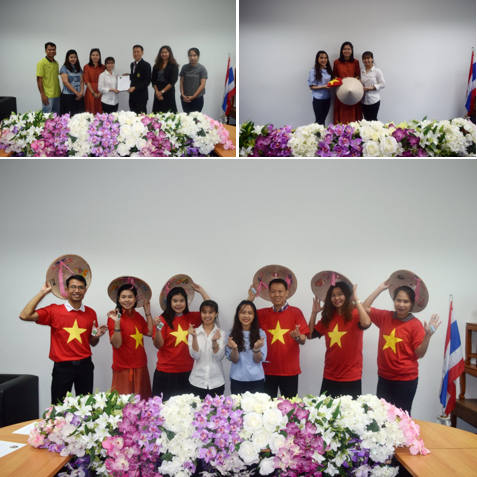 Hình ảnh sinh viên K59 thực tập tốt nghiệp tại Đại học Pibulsongkram Rajabhat – Thái Lan 2018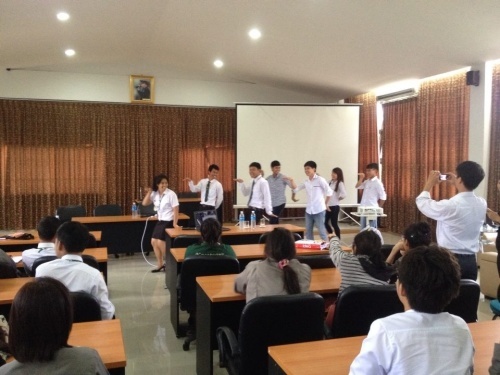 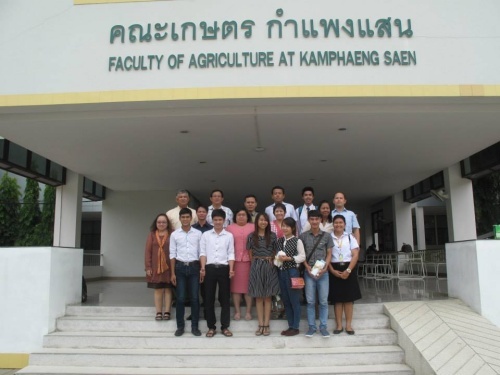 Hình ảnh giao lưu văn hóa cán bộ sinh viên khoa Chăn nuôi với ĐH Kasetsart Thái Lan 20142.2. Học bổng đào tạo dài hạn- Học bổng toàn phần cho sinh viên đại học tại Đại học Tây Nam – Trung Quốc dành cho sinh viên thủ khoa Khoa chăn nuôi (mối năm 1 suất ) bắt đầu thực hiện năm 2018- Điều kiện: Thủ khoa đầu vào ngành Chăn nuôi, ưu tiên sinh viên đã có bằng tiếng Trung.- Kinh phí: Chi phí toàn bộ ăn ở, đi lại và sinh hoạt phí cũng như học phí và các khoản nghiên cứu.3. NGHIÊN CỨU KHOA HỌC cỦa SINH VIÊN- Lĩnh vực nghiên cứu: dinh dưỡng động vật - thức ăn chăn nuôi, di truyền – giống vật nuôi, phúc lợi động vật, môi trường chăn nuôi;- Thời gian sinh viên bắt đầu đăng ký: muộn nhất là 15/10 hàng năm (phụ thuộc vào lịch hoạt động khoa học công nghệ hàng năm của Học viện);- Thời gian sinh viên thực hiện nghiên cứu khoa học: 1 năm (từ tháng 1 đến tháng 12 hàng năm);- Kinh phí hỗ trợ: Học viện hỗ trợ kinh phí 10-20 triệu/đề tài;- Khoa tổ chức hội nghị nghiên cứu khoa học sinh viên vào tháng 3 hàng năm. Các kết quả nghiên cứu có giá trị khoa học và tính ứng dụng cao sẽ được lựa chọn để dự thi hội nghị nghiên cứu khoa học cấp Học viện.4. CÁC HOẠT ĐỘNG NGOẠI KHÓA- Đi thực tế ở các địa phương (thanh niên tình nguyện, CLB đồ cũ là vàng)- Đi thực tế tại các nhà máy sản xuất thức ăn chăn nuôi, trang trại chăn nuôiXem quy định số 4015/QĐ-HVN ngày 6 tháng 10 năm 2017 về Tổ chức và quản lý hoạt động câu lạc bộ sinh viên. Xem chi tiết tại đường link sau:http://www.vnua.edu.vn/DATA/0/DOCUMENTS/2018/03/host/4015_Ban%20hanh%20quy%20dinh%20hoat%20dong_CLB.PDF5. CÁC HOẠT ĐỘNG KHÁCBên cạnh các hoạt động nêu trên, hàng năm Khoa còn có một số hoạt động dành cho sinh viên của Khoa, như: Văn nghệ, Thể thao, Hoa khôi khoa Chăn nuôi, Rung chuông vàng…6. CỰU SINH VIÊN THÀNH ĐẠT6.1 Lĩnh vực quản lý nhà nướcÔng Đỗ Bình Dương - Ủy viên BCH TW Đảng, nguyên Tổng kiểm toán Nhà nước  (cựu sinh viên khóa Chăn nuôi khóa 9)PGS.TS Vũ Văn Hiền - Ủy viên BCH TW Đảng, nguyên Tổng Giám đốc Đài Tiếng Nói Việt Nam  (cựu sinh viên Chăn nuôi khóa 12)Ông Hoàng Công Chất - Bí thư tỉnh ủy Sơn La (Cựu sinh viên Chăn nuôi khóa 21)Ông Đặng Minh Ngọc - Phó chủ tịch tỉnh Hưng Yên (Cựu sinh viên Chăn nuôi khóa 27Ông Hoàng Thanh Vân –nguyên Cục trưởng Cục Chăn nuôi (Cựu sinh viên Chăn nuôi khóa 23)Ông Nguyễn Đức Trọng - Phó cục trưởng Cục Chăn (Cựu sinh viên Chăn nuôi khóa 26)Ông Nguyễn Xuân Dương - Quyền cục trưởng Cục Chăn nuôi (Cựu sinh viên Chăn nuôi khóa 24)6.2 Lĩnh vực nghiên cứu khoa họcGS.TS Vũ Chí Cương – Nguyên Phó viện trưởng Viện Chăn nuôi (Cựu sinh viên Chăn nuôi khóa 19)TS. Ngô Thị Kim Cúc – Phó viện trưởng Viện Chăn nuôi (Cựu sinh viên Chăn nuôi khóa 36)TS. Phạm Công Thiếu –  Phó viện trưởng Viện Chăn nuôi (Cựu sinh viên Chăn nuôi khóa 28)6.3 Lĩnh vực kinh doanhÔng Lê Quang Thành – Tổng giám đốc Công ty Thái Dương (Cựu sinh viên Chăn nuôi khóa 34)Ông Lê Bình Hưng – Tổng giám đốc Công ty TNHH Dinh dưỡng Âu Châu (Cựu sinh viên Chăn nuôi khóa 27)Nội dungCác chuẩn đầu ra của chương trình đào tạoKiến thức chungCĐR1: Áp dụng tri thức khoa học tự nhiên, xã hội, chính trị và nhân văn vào nghề nghiệp và đời sống;Kiến thức chungCĐR2: Giải thích các khái niệm cơ bản về tin học và hiểu biết các vấn đề xã hội, pháp luật trong lĩnh vực công nghệ thông tin;Kiến thức chuyên mônCĐR3: Vận dụng các kiến thức cơ sở về sinh học động vật, sinh lý, sinh hóa, vi sinh vật vào nuôi dưỡng và chăm sóc vật nuôi;Kiến thức chuyên mônCĐR4: Vận dụng các kiến thức chuyên môn vào công tác nuôi dưỡng và chăm sóc vật nuôiKiến thức chuyên mônCĐR5: Xây dựng quy trình kỹ thuật chăn nuôi đối với từng đối tượng vật nuôi;Kiến thức chuyên mônCĐR6: Vận dụng các kiến thức về di truyền và giống vào chọn tạo và bảo tồn giống vật nuôi (CN1);Kiến thức chuyên mônCĐR7: Vận dụng kiến thức về thú y trong chăm sóc sức khỏe vật nuôi (CN2);Kiến thức chuyên mônCĐR8: Áp dụng kiến thức về dinh dưỡng và thức ăn vào xây dựng khẩu phần và sản xuất thức ăn chăn nuôi (CN3);Kỹ năng chungCĐR9: Sử dụng được máy tính, Internet và các ứng dụng văn phòng đáp ứng công việc cơ bản; Sử dụng được phần mềm xử lý thống kê và các phần mềm chuyên ngành;Kỹ năng chungCĐR10: Trình độ tiếng Anh tối thiểu đạt B1 theo khung tham chiếu chung châu Âu hoặc tương đương; Hiểu, viết, trình bày và thảo luận một số chủ đề cơ bản về chuyên môn trong chăn nuôi bằng tiếng Anh;Kỹ năng chungCĐR11: Giao tiếp hiệu quả; Phát triển kỹ năng làm việc độc lập và làm việc nhóm;Kỹ năng chuyên mônCĐR12: Thực hiện có hiệu quả các quy trình chăn nuôi;Kỹ năng chuyên mônCĐR13: Viết và trình bày báo cáo các vấn đề thuộc lĩnh vực chăn nuôi;Kỹ năng chuyên mônCĐR14: Tư vấn chọn tạo, bảo tồn giống vật nuôi và quản lý trang trại chăn nuôi (CN1);Kỹ năng chuyên mônCĐR15: Thực hiện có hiệu quả quy trình phòng và chẩn đoán một số bệnh thường gặp trên vật nuôi (CN2);Kỹ năng chuyên mônCĐR16: Thực hiện có hiệu quả việc quản trị nguyên liệu, xây dựng công thức thức ăn, tổ chức sản xuất và kinh doanh thức ăn chăn nuôi (CN3);Năng lực tự chủ và trách nhiệmCĐR17: Có ý thức và trách nhiệm nghề nghiệp; Tự học và tự nghiên cứu để nâng cao trình độ trong lĩnh vực chăn nuôi và quản lý sức khỏe vật nuôi;Năng lực tự chủ và trách nhiệmCĐR18: Thích ứng được với các môi trường làm việc khác nhau trong lĩnh vực chăn nuôi và quản lý sức khỏe động vật.Khối kiến thứcChuyên ngành 1Chuyên ngành 1Chuyên ngành 2Chuyên ngành 2Chuyên ngành 3Chuyên ngành 3Khối kiến thứcTổng số
tín chỉTỷ lệ (%)Tổng số
tín chỉTỷ lệ (%)Tổng số tín chỉTỷ lệ (%)Đại cương4030.774030.774030.77Cơ sở ngành2216.922317.702015.38Chuyên ngành6852.316751.537053.85Tổng số tín chỉ bắt buộc11890.7711890.7711890.77Tổng số tín chỉ tự chọn129.23129.23129.23Tổng số tín chỉ của chương trình đào tạo130100130100130100STTSTTMã HPTên HPChuyên ngành 1Chuyên ngành 1Chuyên ngành 1Chuyên ngành 1Chuyên ngành 2Chuyên ngành 2Chuyên ngành 2Chuyên ngành 2Chuyên ngành 3Chuyên ngành 3Chuyên ngành 3Chuyên ngành 3HP tiên quyết (HP song hành)STTSTTMã HPTên HPTSTCLTTHBB/TCTSTCLTTHBB/TCTSTCLTTHBB/TCHP tiên quyết (HP song hành)TỔNG  SỐ PHẦN ĐẠI CƯƠNGTỔNG  SỐ PHẦN ĐẠI CƯƠNGTỔNG  SỐ PHẦN ĐẠI CƯƠNGTỔNG  SỐ PHẦN ĐẠI CƯƠNG40404011ML01009Pháp luật đại cương220BB220BB220BB22TH01011Toán cao cấp330BB330BB330BB33SH01001Sinh học đại cương21.50.5BB21.50.5BB21.50.5BB44ML01001Những nguyên lý cơ bản của chủ nghĩa Mác LN1220BB220BB220BB55MT01002Hoá hữu cơ21.50.5BB21.50.5BB21.50.5BB66ML01002Những nguyên lý cơ bản của chủ nghĩa Mác LN2330BB330BB330BB77TH01007Xác suất - Thống kê330BB330BB330BB88TH01009Tin học đại cương211BB211BB211BB99MT01004Hoá phân tích21.50.5BB21.50.5BB21.50.5BB1010SN01032Tiếng Anh 1330BB330BB330BB1111ML01005Tư tưởng Hồ Chí Minh220BB220BB220BB1212MT01008Sinh thái môi trường220BB220BB220BB1313ML01004Đường lối cách mạng của Đảng Cộng sản Việt Nam330BB330BB330BB1414SN01033Tiếng Anh 2330BB330BB330BBSN010321515CN01201Vi sinh vật đại cương21.50.5BB21.50.5BB21.50.5BB1616SN01016Tâm lý học đại cương220TC220TC220TC1717CN01203Tập tính và phúc lợi động vật21.50.5TC21.50.5TC21.50.5TC1818CN01103Đa dạng sinh học21.50.5TC21.50.5TC21.50.5TC1919CN01302Viết tài liệu khoa học21.50.5TC21.50.5TC21.50.5TCTỔNG SỐ PHẦN CƠ SỞ  NGÀNHTỔNG SỐ PHẦN CƠ SỞ  NGÀNHTỔNG SỐ PHẦN CƠ SỞ  NGÀNHTỔNG SỐ PHẦN CƠ SỞ  NGÀNH2223202020CN02101Động vật học321BB321BB321BB2121CN02303Sinh lý động vật 121.50.5BB21.50.5BB21.50.5BB2222CN02305Sinh lý động vật 2321BB321BB321BB2323CN02301Hoá sinh đại cương21.50.5BB21.50.5BB21.50.5BB2424CN02302Hoá sinh động vật21.50.5BB21.50.5BB21.50.5BBMT010022525CN02601Dinh dưỡng động vật21.50.5BB21.50.5BB21.50.5BB2626CN02501Di truyền động vật21.50.5BB21.50.5BB21.50.5BB2727CN02701Thiết kế thí nghiệm21.50.5BB21.50.5BB21.50.5BBTH010072828TY02001Giải phẫu vật nuôi 132.50.5TC32.50.5BB32.50.5TC2929TY02003Mô học 121.50.5TC21.50.5TC21.50.5TC3030SH02005Sinh học phân tử 121.50.5TC21.50.5TC----3131CN02502Di truyền học số lượng21.50.5BB--------TỔNG SỐ PHẦN CHUYÊN NGÀNHTỔNG SỐ PHẦN CHUYÊN NGÀNHTỔNG SỐ PHẦN CHUYÊN NGÀNHTỔNG SỐ PHẦN CHUYÊN NGÀNH68677032SN03049SN03049Tiếng Anh chăn nuôi220BB220BB220BB33CN03302CN03302Thức ăn chăn nuôi21.50.5BB21.50.5BB21.50.5BBCN0260134CN03101CN03101Chọn lọc và Nhân giống vật nuôi32.50.5BB32.50.5BB32.50.5BBCN0250135CN03501CN03501Chăn nuôi lợn321BB321BB321BBCN0310136CN03503CN03503Chăn nuôi gia cầm321BB321BB321BBCN0310137CN03502CN03502Chăn nuôi trâu bò321BB321BB321BBCN0310138CN04813CN04813Thực tập giáo trình chăn nuôi 110010BB10010BB10010BB(CN03501)39CN03510CN03510Hệ thống nông nghiệp21.50.5BB21.50.5BB21.50.5BB40CN03509CN03509Quản lý chất thải chăn nuôi21.50.5BB21.50.5BB21.50.5BB41KQ03107KQ03107Marketing căn bản 1220TC220TC220BB42CN03201CN03201Vi sinh vật ứng dụng trong chăn nuôi21.50.5BB21.50.5TC21.50.5BB43CN03303CN03303Cây thức ăn chăn nuôi21.50.5BB21.50.5TC21.50.5BB44CN03307CN03307Thức ăn bổ sung và phụ gia21.50.5TC21.50.5TC21.50.5TC45TS03710TS03710Nuôi trồng thủy  sản đại cương21.50.5TC21.50.5TC21.50.5TC46CN03308CN03308Bệnh dinh dưỡng vật nuôi----220TC220TC47KT03031KT03031Quản lý dự án330TC330TC330TC48CN03504CN03504Chăn nuôi dê thỏ21.50.5BB21.50.5TC21.50.5TC49CD03204CD03204Cơ khí chăn nuôi21.50.5BB21.50.5TC21.50.5TC50CN03804CN03804Rèn nghề chăn nuôi 2101BB--------51CN03102CN03102Di truyền phân tử ứng dụng trong chăn nuôi21.50.5BB--------52CN04996CN04996Khóa luận tốt nghiệp10010BB--------CN0481353TY03051TY03051Bệnh truyền nhiễm TY121.50.5TC21.50.5BB21.50.5TC54TY03014TY03014Vệ sinh thú y 121.50.5TC21.50.5BB----55TY03036TY03036Dược và độc chất học thú y----21.50.5BB----56TY03035TY03035Chẩn đoán – Nội khoa----21.50.5BB----57CN03802CN03802Rèn nghề chăn nuôi 1101BB101BB----58TY03062TY03062Rèn nghề thú y----202BB----59CN04814CN04814Thực tập giáo trình chăn nuôi 210010BB10010BB----(CN03502 hoặc CN03503)60CN04997CN04997Khoá luận tốt nghiệp----10010BB----CN0481361TY03053TY03053Sinh sản gia súc 121.50.5TC21.50.5TC----62TY03011TY03011Ký sinh trùng thú y 1----21.50.5TC----63CD03434CD03434Thiết bị trong công nghệ sản xuất thức ăn chăn nuôi--------321BB64CN03305CN03305Công nghệ sản xuất thức ăn công nghiệp--------220BB65CN03306CN03306Đánh giá chất lượng thức ăn21.50.5TC----21.50.5BB66CN04815CN04815Thực tập giáo trình sản xuất thức ăn--------10010BB(CN03305)67CN04806CN04806Rèn nghề sản xuất thức ăn--------303BB68CN04995CN04995Khoá luận tốt nghiệp--------10010BBCN0481369TY03034TY03034Thú y cơ bản21.50.5TC----21.50.5TC70CN03304CN03304Nguyên lý và áp dụng hệ thống HACCP trong SXTĂ--------220TC71CN03506CN03506Chăn nuôi đà điểu và chim21.50.5TC--------Mã học phầnTên học phầnSố tín chỉBB/ TCKN01001Kỹ năng giao tiếp2TCKN01002Kỹ năng lãnh đạo2TCKN01003Kỹ năng quản lý bản thân2TCKN01004Kỹ năng tìm kiếm việc làm2TCKN01005Kỹ năng làm việc nhóm2TCKN01006Kỹ năng hội nhập2TCNhóm học phầnMã học phầnTên học phầnSố tín chỉTự chọn/bắt buộcGiáo dục thể chất (3 TC)GT01016Giáo dục thể chất đại cương1BBGiáo dục thể chất (3 TC)GT01017Điền Kinh1TCGiáo dục thể chất (3 TC)GT01018Thể dục Aerobic1TCGiáo dục thể chất (3 TC)GT01019Bóng đá1TCGiáo dục thể chất (3 TC)GT01020Bóng chuyền1TCGiáo dục thể chất (3 TC)GT01021Bóng rổ1TCGiáo dục thể chất (3 TC)GT01022Cầu lông,1TCGiáo dục thể chất (3 TC)GT01023Cờ vua,1TCGiáo dục thể chất (3 TC)GT01014Khiêu vũ thể thao,1TCGiáo dục thể chất (3 TC)GT01015Bơi1TCGiáo dục quốc phòng – an ninh (11TC)QS010011Đường lối quốc phòng và an ninh của Đảng Cộng sản Việt Nam2BBGiáo dục quốc phòng – an ninh (11TC)QS01012Công tác quốc phòng và an ninh2BBGiáo dục quốc phòng – an ninh (11TC)QS01013Quân sự chung, chiến thuật, kỹ thuật bắn súng ngắn và sử dụng lựu đạn6BBGiáo dục quốc phòng – an ninh (11TC)QS01014Hiểu biết chung về quân, binh chủng1BBMã học phầnTên học phầnSố tín chỉBB/ TCTH01009Tin học đại cương2BBHọc kỳMã HPTên HPChuyên ngành 1Chuyên ngành 1Chuyên ngành 1Chuyên ngành 1Chuyên ngành 2Chuyên ngành 2Chuyên ngành 2Chuyên ngành 2Chuyên ngành 3Chuyên ngành 3Chuyên ngành 3Chuyên ngành 3HP tiên quyết (HP song hành)Học kỳMã HPTên HPTSTCLTTHBB/TCTSTCLTTHBB/TCTSTCLTTHBB/TCHP tiên quyết (HP song hành)1ML01009Pháp luật đại cương220BB220BB220BB1TH01011Toán cao cấp330BB330BB330BB1SH01001Sinh học đại cương21.50.5BB21.50.5BB21.50.5BB1SN00010Tiếng Anh bổ trợ110-110-110-1ML01001Những nguyên lý cơ bản của chủ nghĩa Mác - Lênin 1220BB220BB220BB1MT01002Hoá hữu cơ21.50.5BB21.50.5BB21.50.5BB1TH01009Tin học đại cương211BB211BB211BB1MT01004Hoá phân tích21.50.5BB21.50.5BB21.50.5BB1QS01011Đường lối quốc phòng và an ninh của Đảng Cộng sản Việt nam220PCBB220PCBB220PCBB1GT01016Giáo dục thể chất đại cương10.50.5PCBB10.50.5PCBB10.50.5PCBB2SN00011Tiếng Anh 0220-220-220-2ML01002Những nguyên lý cơ bản của chủ nghĩa Mác -Lê Nin 2330BB330BB330BB2CN02101Động vật học321BB321BB321BB2TH01007Xác suất - Thống kê330BB330BB330BB2CN02301Hoá sinh đại cương21.50.5BB21.50.5BB21.50.5BB2CN02303Sinh lý động vật 121.50.5BB21.50.5BB21.50.5BB2MT01008Sinh thái môi trường220BB220BB220BB2Kỹ năng mềm: 90 tiết  (Chọn 3 trong 6 học phần, mỗi học phần 30 tiết: Kỹ năng giao tiếp, Kỹ năng lãnh đạo, Kỹ năng quản lý bản thân, Kỹ năng tìm kiếm việc làm, Kỹ năng làm việc nhóm, Kỹ năng hội nhậpPCBBPCBBPCBB2Giáo dục thể chất (Chọn 2 trong 9 HP: Điền Kinh, Thể dục Aerobic, Bóng đá, Bóng chuyền, Bóng rổ, Cầu lông, Cờ vua, Khiêu vũ thể thao, Bơi)2PCBB2PCBB2PCBB2QS01012Công tác quốc phòng và an ninh220PCBB220PCBB220PCBBTổng số tín chỉ học phần bắt buộcTổng số tín chỉ học phần bắt buộcTổng số tín chỉ học phần bắt buộc3025.54.53025.54.53025.54.5Tổng số tín chỉ học phần tự chọn (tối thiểu)Tổng số tín chỉ học phần tự chọn (tối thiểu)Tổng số tín chỉ học phần tự chọn (tối thiểu)000Tổng số tín chỉ giáo dục thể chất, quốc phòngTổng số tín chỉ giáo dục thể chất, quốc phòngTổng số tín chỉ giáo dục thể chất, quốc phòng444Tổng số tín chỉ học phần tin họcTổng số tín chỉ học phần tin họcTổng số tín chỉ học phần tin học211211211Tổng số tín chỉ học phần kỹ năng mềmTổng số tín chỉ học phần kỹ năng mềmTổng số tín chỉ học phần kỹ năng mềm666Học kỳMã học phầnTên học phầnChuyên ngành 1Chuyên ngành 1Chuyên ngành 1Chuyên ngành 1Chuyên ngành 2Chuyên ngành 2Chuyên ngành 2Chuyên ngành 2Chuyên ngành 3Chuyên ngành 3Chuyên ngành 3Chuyên ngành 3Mã học phần tiên quyếtHọc kỳMã học phầnTên học phầnTSTCLTTHBB/TCTSTCLTTHBB/TCTSTCLTTHBB/TCMã học phần tiên quyết3SN01032Tiếng Anh 1330BB330BB330BBSN010113ML01005Tư tưởng Hồ Chí Minh220BB220BB220BB3TY02001Giải phẫu vật nuôi 1321TC321BB321TC3CN02302Hoá sinh động vật 21.50.5BB21.50.5BB21.50.5BBMT010023CN02305Sinh lý động vật 221.50.5BB21.50.5BB21.50.5BB3CN02501Di truyền động vật21.50.5BB21.50.5BB21.50.5BB3CN01201Vi sinh vật đại cương21.50.5BB21.50.5BB21.50.5BB3QS01013Quân sự chung, chiến thuật, kỹ thuật bắn súng ngắn và sử dụng lựu đạn64.51.5PCBB64.51.5PCBB64.51.5PCBB3CN01103Đa dạng sinh học21.50.5TC21.50.5TC21.50.5TC3TY02003Mô học 121.50.5TC21.50.5TC21.50.5TCSH02005Sinh học phân tử 121.50.5TC21.50.5TC----3CD03204Cơ khí chăn nuôi21.50.5BB21.50.5TC21.50.5TC4SN01033Tiếng Anh 2330BB330BB330BBSN010324ML01004Đường lối cách mạng của Đảng Cộng sản Việt Nam330BB330BB330BB4CN02601Dinh dưỡng động vật32.50.5BB32.50.5BB32.50.5BB4CN03101Chọn lọc và Nhân giống vật nuôi 32.50.5BB32.50.5BB32.50.5BBCN025014CN02502Di truyền học số lượng21.50.5BB--------4CN03201Vi sinh vật ứng dụng trong chăn nuôi21.50.5BB21.50.5TC21.50.5BB4TY03036Dược và độc chất học thú y----21.50.5BB----4TY03035Chẩn đoán – Nội khoa----21.50.5BB----4QS01014Hiểu biết chung về quân binh chủng1PCBB1PCBB1PCBB4CN01203Tập tính và phúc lợi động vật21.50.5TC21.50.5TC21.50.5TC4SN01016Tâm lý học  đại cương220TC220TC220TC4KQ03107Marketing căn bản 1220TC220TC220BBTổng số tín chỉ học phần bắt buộcTổng số tín chỉ học phần bắt buộcTổng số tín chỉ học phần bắt buộc3126.54.5322752925.53.5Tổng số tín chỉ học phần tự chọn (tối thiểu)Tổng số tín chỉ học phần tự chọn (tối thiểu)Tổng số tín chỉ học phần tự chọn (tối thiểu)446Tổng số tín chỉ giáo dục thể chất, quốc phòngTổng số tín chỉ giáo dục thể chất, quốc phòngTổng số tín chỉ giáo dục thể chất, quốc phòng777Tổng số tín chỉ học phần tin họcTổng số tín chỉ học phần tin họcTổng số tín chỉ học phần tin học000Tổng số tín chỉ học phần kỹ năng mềmTổng số tín chỉ học phần kỹ năng mềmTổng số tín chỉ học phần kỹ năng mềm000Học kỳMã học phầnTên học phầnChuyên ngành 1Chuyên ngành 1Chuyên ngành 1Chuyên ngành 1Chuyên ngành 2Chuyên ngành 2Chuyên ngành 2Chuyên ngành 2Chuyên ngành 3Chuyên ngành 3Chuyên ngành 3Chuyên ngành 3Mã học phần tiên quyếtHọc kỳMã học phầnTên học phầnTSTCLTTHBB/TCTSTCLTTHBB/TCTSTCLTTHBB/TCMã học phần tiên quyết5SN03049Tiếng Anh chăn nuôi220BB220BB220BB5CN03102Di truyền phân tử ứng dụng trong chăn nuôi21.50.5BB--------5CN03302Thức ăn chăn nuôi21.50.5BB21.50.5BB21.50.5BBCN026015CN03303Cây thức ăn chăn nuôi21.50.5BB21.50.5BB5CN03504Chăn nuôi dê và thỏ21.50.5BB21.50.5TC21.50.5TC5CN02701Thiết kế thí nghiệm21.50.5BB21.50.5BB21.50.5BBTH010075CN03510Hệ thống nông nghiệp21.50.5BB21.50.5BB21.50.5BB5CN01302Viết tài liệu khoa học21.50.5TC21.50.5TC21.50.5TC5TY03034Thú y cơ bản21.50.5TC----21.50.5TC5TY03051Bệnh truyền nhiễm thú y 121.50.5TC21.50.5BB21.50.5TC5TY03014Vệ sinh thú y 121.50.5TC21.50.5BB- - - - 5TY03062Rèn nghề thú y----202BB- - - - 5CD03434Thiết bị trong công nghệ sản xuất thức ăn chăn nuôi--------321BB5CN03306Đánh giá chất lượng thức ăn21.50.5TC -- - - 21.50.5BB6CN03509Quản lý chất thải chăn nuôi21.50.5BB21.50.5BB21.50.5TC6CN03802Rèn nghề chăn nuôi 1101BB101BB - - -- 6CN03501Chăn nuôi lợn321BB321BB321BBCN031016CN04813Thực tập giáo trình chăn nuôi 110010BB10010BB10010BB(CN03501)6TS03710Nuôi trồng thủy sản đại cương21.50.5TC21.50.5TC21.50.5TCCN03307Thức ăn bổ sung và phụ gia21.50.5TC21.50.5TC21.50.5TC6CN03303Cây thức ăn chăn nuôi21.50.5TC6CN04806Rèn nghề sản xuất thức ăn---- --  - -303BBTổng số tín chỉ học phầnTổng số tín chỉ học phầnTổng số tín chỉ học phần3014.515.53013173113.517.5Tổng số tín chỉ học phần tự chọn (tối thiểu)Tổng số tín chỉ học phần tự chọn (tối thiểu)Tổng số tín chỉ học phần tự chọn (tối thiểu)664Tổng số tín chỉ giáo dục thể chất, quốc phòngTổng số tín chỉ giáo dục thể chất, quốc phòngTổng số tín chỉ giáo dục thể chất, quốc phòng000Tổng số tín chỉ học phần tin họcTổng số tín chỉ học phần tin họcTổng số tín chỉ học phần tin học000Tổng số tín chỉ học phần kỹ năng mềmTổng số tín chỉ học phần kỹ năng mềmTổng số tín chỉ học phần kỹ năng mềm000Học kỳMã học phầnTên học phầnChuyên ngành 1Chuyên ngành 1Chuyên ngành 1Chuyên ngành 1Chuyên ngành 2Chuyên ngành 2Chuyên ngành 2Chuyên ngành 2Chuyên ngành 3Chuyên ngành 3Chuyên ngành 3Chuyên ngành 3Mã học phần tiên quyếtHọc kỳMã học phầnTên học phầnTSTCLTTHBB/TCTSTCLTTHBB/TCTSTCLTTHBB/TCMã học phần tiên quyết7CN03503Chăn nuôi gia cầm321BB321BB321BBCN031017CN03502Chăn nuôi trâu bò321BB321BB321BBCN031017CN04814Thực tập giáo trình chăn nuôi 210010BB10010BB----(CN03502 hoặc CN03503)7CN03804Rèn nghề chăn nuôi 2101BB--------7TY03053Sinh sản gia súc 121.50.5TC21.50.5TC----7CN03506Chăn nuôi đà điểu và chim21.50.5TC--------7KT03031Quản lý dự án330TC303TC303TC7TY03011Ký sinh trùng thú y 1----21.50.5TC----7CN03308Bệnh dinh dưỡng vật nuôi----220TC220TC7CN03305Công nghệ sản xuất thức ăn công nghiệp--------21.50.5BB7CN04815Thực tập giáo trình sản xuất thức ăn--------10010BB(CN03305)7CN03304Nguyên lý và áp dụng hệ thống HACCP trong SXTĂ--------220TC8CN04996Khóa luận tốt nghiệp10010BBCN048138CN04997Khóa luận tốt nghiệp10010BBCN048138CN04995Khóa luận tốt nghiệp10010BBCN04813Tổng số tín chỉ học phầnTổng số tín chỉ học phầnTổng số tín chỉ học phần2742326422285.522.5Tổng số tín chỉ học phần tự chọn (tối thiểu)Tổng số tín chỉ học phần tự chọn (tối thiểu)Tổng số tín chỉ học phần tự chọn (tối thiểu)222Tổng số tín chỉ giáo dục thể chất, quốc phòngTổng số tín chỉ giáo dục thể chất, quốc phòngTổng số tín chỉ giáo dục thể chất, quốc phòng000Tổng số tín chỉ học phần tin họcTổng số tín chỉ học phần tin họcTổng số tín chỉ học phần tin học000Tổng số tín chỉ học phần kỹ năng mềmTổng số tín chỉ học phần kỹ năng mềmTổng số tín chỉ học phần kỹ năng mềm000HKTTMã HPTên HPTổng số TCLTTHHP tiên quyếtMã HP tiên quyếtLoại tiên quyết
(1 song hành, 2 học trước, 3 tiên quyết)BB/TCTổng số TC 
tối thiểu phải chọnHKTTMã HPTên HPTổng số TCLTTHHP tiên quyếtMã HP tiên quyếtLoại tiên quyết
(1 song hành, 2 học trước, 3 tiên quyết)BB/TCTổng số TC 
tối thiểu phải chọn11ML01001Những nguyên lý cơ bản của chủ nghĩa Mác - Lênin 122.00.0BB012PSN01020 Làm việc theo nhóm 211BB013ML01009Pháp luật đại cương22.00.0BB014SN01016Tâm lý học đại cương22.00.0BB015PCN01702Nhập môn chăn nuôi22.00.0BB016MT01002Hoá hữu cơ21.50.5BB017PMT01004Hoá phân tích21.01.0BB08SN00010Tiếng anh bổ trợ11.00.0-019QS01011Đường lối quốc phòng và an ninh của Đảng Cộng sản Việt nam22.00.0PCBB0110GT01016Giáo dục thể chất đại cương10.50.5PCBB0111PSH01001Sinh học đại cương21.50.5BB0212ML01002Những nguyên lý cơ bản của chủ nghĩa Mác - Lênin 233.00.0Những nguyên lý cơ bản của chủ nghĩa Mác Lênin 1ML010012BB0213ML01005Tư tưởng Hồ Chí Minh22.00.0BB0214KN01001/
KN01002/
KN01003/
KN01004/
KN01005/
KN01006Kỹ năng mềm: 90 tiết  (Chọn 3 trong 6 học phần, mỗi học phần 30 tiết: Kỹ năng giao tiếp, Kỹ năng lãnh đạo, Kỹ năng quản lý bản thân, Kỹ năng tìm kiếm việc làm, Kỹ năng làm việc nhóm, Kỹ năng hội nhập quốc tế)PCBB0215GT01017/
GT01018/
GT01019/
GT01020/
GT01021/
GT01022/
GT01023/
GT01014/
GT01015Giáo dục thể chất (Chọn 2 trong 9 HP: Điền Kinh, Thể dục Aerobic, Bóng đá, Bóng chuyền, Bóng rổ, Cầu lông, Cờ vua, Khiêu vũ thể thao, Bơi)10.01.0PCBB0216QS01012Công tác quốc phòng và an ninh220.0PCBB0217SN00011Tiếng Anh 022.00.0-0218RQ01007Tin học ứng dụng21.01.0BB0219PCN01104Động vật học32.01.0Sinh học đại cươngPSH010012BB0220CN02301Hoá sinh đại cương21.50.5Hóa hữu cơMT010022BB0321PTY02001Giải phẫu vật nuôi 132.01.0Động vật họcPCN011042BB2322ML01004Đường lối cách mạng của Đảng Cộng sản Việt Nam33.00.0Tư tưởng Hồ Chí MinhML010052BB2323PKQ01218 Giao tiếp và đàm phán trong kinh doanh 2.02.0-BB2324QS01013 Quân sự chung, chiến thuật, kỹ thuật bắn súng ngắn và sử dụng lựu đạn 6.00.06.0PCBB2325SN01032 Tiếng Anh 1 3.03.00.0 Tiếng Anh 0 SN000113BB2326PCN02501 Di truyền động vật  2.01.01.0BB2327PCN02303 Sinh lý động vật 1 2.01.50.5 Động vật học PCN011042BB2328PCN01201 Vi sinh vật đại cương 2.01.01.0 Sinh học đại cương PSH010012BB2329PCN02302Hoá sinh động vật21.50.5Hoá sinh đại cươngCN023012BB2330PCN01203Tập tính và phúc lợi động vật21.50.5Sinh học đại cương PSH010012TC2331PTS03710Nuôi trồng thuỷ sản đại cương21.01.0TC2332PCN02702Đa dạng sinh học21.50.5Sinh học đại cươngPSH010012TC2433SN01033Tiếng Anh 233.00.0Tiếng Anh 1 SN010323BB2434PCN02305Sinh lý động vật 221.50.5Sinh lý động vật 1PCN023032BB2435PCN03101Chọn lọc và nhân giống vật nuôi32.01.0Di truyền động vật PCN025012BB2436PCN02701Thiết kế thí nghiệm chăn nuôi21.01.0BB2437TY03034Thú y cơ bản21.50.5BB2438PCN03201Vi sinh vật ứng dụng trong chăn nuôi21.01.0Vi sinh vật đại cươngPCN012012TC2439PTY03036Dược và độc chất học thú y21.50.5Hóa sinh động vậtPCN023022BB2440QS01014Hiểu biết chung về quân binh chủng1PCBB2441PKQ03369Nguyên lý marketing và hệ thống thị trường nông sản22.00.0TC2442PCN01302Viết tài liệu khoa học21.01.0TC2543PCN02601Dinh dưỡng động vật32.50.5Sinh lý động vật 2PCN023052BB544PTY03014Vệ sinh thú y 121.50.5BB545PTY03009Sinh sản gia súc 132.50.5Sinh lý động vật 2PCN023052BB546PTY03005Bệnh truyền nhiễm thú y 132.50.5BB547PCN03809Quản lý trang trại chăn nuôi21.01.0BB548PCN03510Hệ thống nông nghiệp21.01.0TC649PCN03308Bệnh dinh dưỡng vật nuôi22.00.0Dinh dưỡng động vậtPCN026012TC4650PCN03810Chuyển giao kỹ thuật chăn nuôi21.01.0BB4651PCN03302Thức ăn chăn nuôi31.51.5Dinh dưỡng động vậtPCN026012BB4652PCN03305Công nghệ sản xuất thức ăn công nghiệp22.00.0Dinh dưỡng động vậtPCN026012BB4653PCN03805Thực tập giáo trình sản xuất thức ăn chăn nuôi công nghiệp303Công nghệ sản xuất thức ăn công nghiệpPCN033051BB4654PCN03504Chăn nuôi dê và thỏ21.01.0Chọn lọc và nhân giống vật nuôiPCN031012TC4655PCN03303Cây thức ăn chăn nuôi21.01.0Dinh dưỡng động vậtPCN026012TC4656PCN03307Thức ăn bổ sung và phụ gia21.01.0Dinh dưỡng động vậtPCN026012TC4657PKQ03366Lập và phân tích dự án kinh doanh22,00,0TC4758PCN03501Chăn nuôi lợn31.51.5Chọn lọc và nhân giống vật nuôiPCN031012BB2759PCN03503Chăn nuôi gia cầm31.51.5Chọn lọc và nhân giống vật nuôiPCN031012BB2761PCN03502Chăn nuôi trâu bò31.51.5Dinh dưỡng động vậtPCN026012BB2761PCN03811Thực tập giáo trình chăn nuôi 130.03.0Dinh dưỡng động vậtPCN026012BB2762PCN03812Thực tập giáo trình chăn nuôi 230.03.0Dinh dưỡng động vậtPCN026012BB2763PCN03506Chăn nuôi đà điểu, bồ câu và chim cút 211Chọn lọc và nhân giống vật nuôiPCN031012TC2764PCN03509Quản lý chất thải chăn nuôi211TC2865PCN04999Khoá luận tốt nghiệp100.010.0BBTTTên khoaTên viết tắtTTTên khoaTên viết tắt1Chăn nuôiCN8Lý luận Chính trị và Xã hộiML2Công nghệ sinh họcSH9Môi trườngMT3Công nghệ thông tinTH10Nông họcNH4Công nghệ thực phẩmCP11Quản lý đất đaiQL5Cơ điệnCD12Sư phạm và Ngoại ngữSN6Kinh tế và Phát triển nông thônKT13Thú yTY7Kế toán và Quản trị kinh doanhKQ14Thủy sảnTSTTMã ngànhNgànhChuyên ngànhKhoa Cơ ĐiệnKhoa Cơ ĐiệnKhoa Cơ ĐiệnKhoa Cơ Điện17520103Kỹ thuật cơ khíCơ khí nông nghiệp17520103Kỹ thuật cơ khíCơ khí động lực17520103Kỹ thuật cơ khíCơ khí chế tạo máy17520103Kỹ thuật cơ khíCơ khí thực phẩm17520103PKỹ thuật cơ khí (POHE)Công nghệ và thiết bị thực phẩm (POHE)17520103PKỹ thuật cơ khí (POHE)Máy và thiết bị thực phẩm (POHE)27520201Kỹ thuật điệnHệ thống điện27520201Kỹ thuật điệnTự động hóa37580210Kỹ thuật Hạ tầng cơ sởCông trình37580210Kỹ thuật Hạ tầng cơ sởKỹ thuật Hạ tầng cơ sở47510203Công nghệ kỹ thuật cơ điện tửCông nghệ kỹ thuật cơ điện tử57510205Công nghệ kỹ thuật ô tôCông nghệ kỹ thuật ô tôKhoa Công nghệ thông tinKhoa Công nghệ thông tinKhoa Công nghệ thông tinKhoa Công nghệ thông tin57480201PCông nghệ thông tin (POHE)Công nghệ phần mềm (POHE)57480201PCông nghệ thông tin (POHE)Mạng máy tính và Web (POHE)57480201PCông nghệ thông tin (POHE)Toán tin ứng dụng (POHE)Khoa Nông họcKhoa Nông họcKhoa Nông họcKhoa Nông học67620110Khoa học cây trồngKhoa học cây trồng67620110Khoa học cây trồngChọn giống cây trồng67620110Khoa học cây trồngKhoa học cây dược liệu67620111TKhoa học cây trồng tiên tiếnKhoa học cây trồng (Chương trình tiên tiến)77620112Bảo vệ thực vậtBảo vệ thực vật87620118Nông nghiệp công nghệ caoNông nghiệp công nghệ cao87620101PNông nghiệp (POHE)Nông học (POHE)87620101PNông nghiệp (POHE)Khuyến nông (POHE)97620113PCông nghệ rau hoa quả và cảnh quan (POHE)Sản xuất và Quản lý sản xuất Rau - Hoa - Quả trong nhà có mái che(POHE)97620113PCông nghệ rau hoa quả và cảnh quan (POHE)Thiết kế và tạo dựng cảnh quan(POHE)97620113PCông nghệ rau hoa quả và cảnh quan (POHE)Marketing và thương mại(POHE)97620113PCông nghệ rau hoa quả và cảnh quan (POHE)Nông nghiệp đô thị(POHE)Khoa Công nghệ sinh họcKhoa Công nghệ sinh họcKhoa Công nghệ sinh họcKhoa Công nghệ sinh học107420201Công nghệ sinh họcCông nghệ sinh học107420201ECông nghệ sinh học chất lượng caoCông nghệ sinh học (Chương trình chất lượng cao dạy bằng tiếng Anh)107420201PCông nghệ sinh học (POHE)Nấm ăn và Nấm dược liệu (POHE)Khoa Công nghệ thực phẩmKhoa Công nghệ thực phẩmKhoa Công nghệ thực phẩmKhoa Công nghệ thực phẩm117540101Công nghệ thực phẩmCông nghệ thực phẩm117540101Công nghệ thực phẩmQuản lý chất lượng vệ sinh thực phẩm127540104Công nghệ sau thu hoạchCông nghệ sau thu hoạch137540108Công nghệ và kinh doanh thực phẩmCông nghệ và kinh doanh thực phẩmKhoa Quản lý đất đaiKhoa Quản lý đất đaiKhoa Quản lý đất đaiKhoa Quản lý đất đai147850103Quản lý đất đaiQuản lý đất đai147850103Quản lý đất đaiQuản lý bất động sản157580212Kỹ thuật tài nguyên nướcKỹ thuật tài nguyên nước167620103Khoa học đấtKhoa học đất167620103Khoa học đấtNông hóa - thổ nhưỡngKhoa Môi trườngKhoa Môi trườngKhoa Môi trườngKhoa Môi trường177440301Khoa học môi trườngKhoa học môi trườngKhoa Chăn nuôiKhoa Chăn nuôiKhoa Chăn nuôiKhoa Chăn nuôi187620105Chăn nuôiKhoa học vật nuôi187620105Chăn nuôiDinh dưỡng và công nghệ thức ăn chăn nuôi187620105Chăn nuôiChăn nuôi - thú y187620105PChăn nuôi (POHE)Chăn nuôi - thú y (POHE)Khoa Thủy sảnKhoa Thủy sảnKhoa Thủy sảnKhoa Thủy sản197620301Nuôi trồng thủy sảnNuôi trồng thủy sản197620301Nuôi trồng thủy sảnBệnh học thủy sảnKhoa Thú yKhoa Thú yKhoa Thú yKhoa Thú y207640101Thú yThú yKhoa Sư phạm và ngoại ngữKhoa Sư phạm và ngoại ngữKhoa Sư phạm và ngoại ngữKhoa Sư phạm và ngoại ngữ217140215PSư phạm kỹ thuật nông nghiệp (POHE)Sư phạm kỹ thuật Nông nghiệp và Khuyến nông(POHE)227220201Ngôn ngữ AnhNgôn ngữ AnhKhoa Kế toán và Quản trị kinh doanhKhoa Kế toán và Quản trị kinh doanhKhoa Kế toán và Quản trị kinh doanhKhoa Kế toán và Quản trị kinh doanh237340301Kế toán (POHE)Kế toán doanh nghiệp237340301Kế toán (POHE)Kế toán kiểm toán237340301PKế toán (POHE)Kế toán doanh nghiệp(POHE)237340301PKế toán (POHE)Kế toán kiểm toán(POHE)247340101Quản trị kinh doanhQuản trị kinh doanh247340101Quản trị kinh doanhQuản trị Marketing247340101Quản trị kinh doanhQuản trị tài chính257620114Kinh doanh nông nghiệpKinh doanh nông nghiệp267340102TQuản trị Kinh doanh nông nghiệp tiên tiếnQuản trị Kinh doanh nông nghiệp (Chương trình tiên tiến)Khoa Kinh tế và phát triển nông thôn Khoa Kinh tế và phát triển nông thôn Khoa Kinh tế và phát triển nông thôn Khoa Kinh tế và phát triển nông thôn 277620115Kinh tế nông nghiệpKinh tế nông nghiệp277620115Kinh tế nông nghiệpKinh tế và quản lý tài nguyên môi trường277620115EKinh tế nông nghiệp chất lượng caoKinh tế nông nghiệp (Chương trình chất lượng cao-dạy bằng tiếng Anh)287620116Phát triển nông thônPhát triển nông thôn287620116PPhát triển nông thôn (POHE)Quản lý phát triển nông thôn(POHE)287620116PPhát triển nông thôn (POHE)Tổ chức sản xuất, dịch vụ phát triển nông thôn và khuyến nông (POHE)287620116PPhát triển nông thôn (POHE)Công tác xã hội trong phát triển nông thôn (POHE)297310104Kinh tế đầu tưKinh tế đầu tư297310104Kinh tế đầu tưKế hoạch và đầu tư297310101Kinh tếKinh tế297310101Kinh tếKinh tế phát triển297310101Kinh tếQuản lý kinh tế307310101EKinh tế tài chính chất lượng caoKinh tế - Tài chính (Chương trình chất lượng cao-dạy bằng Tiếng Anh)Khoa Lý luận chính trị và xã hội Khoa Lý luận chính trị và xã hội Khoa Lý luận chính trị và xã hội Khoa Lý luận chính trị và xã hội 317310301Xã hội họcXã hội họcSTTĐơn vịChức năng chungChức năng liên quan đến hỗ trợ người họcĐịa chỉSố điện thoại1Ban Quản lý đào tạoTham mưu và giúp Giám đốc Học viện trong việc quản lý, tổng hợp, đề xuất ý kiến, tổ chức thực hiện chương trình đào tạo, quá trình đào tạo, khảo thí theo quy định của luật pháp và của Học viện.- Cấp bản sao tài liệu, hồ sơ chính thức cho người học theo quy định của pháp luật;- Thực hiện tất cả các thủ tục tuyển sinh, tốt nghiệp, nghỉ học và chuyển tiếp đại học;- Phối hợp với ngân hàng để cung cấp thẻ ngân hàng cho người học theo quy định của Bộ Giáo dục và Đào tạo;- Thực hiện các chính sách, quy chế đào tạo do Nhà nước và Học viện ban hành về học bổng, học phí, khen thưởng, kỷ luật cho sinh viên;- Thực hiện các chương trình học bổng và các chương trình tín dụng cho sinh viên.Phòng 121 nhà Hành chính024.6261.75202Ban Tài chính và Kế toánQuản lý, tổng hợp, đề xuất ý tưởng, tổ chức và thực hiện các hoạt động tài chính, kế toán theo các quy tắc về cơ chế tự chủ, pháp luật và các quy định của Học viện.Giải quyết các vấn đề liên quan đến học phí của sinh viên, miễn học phí, học bổng, quỹ nghiên cứuPhòng 108 nhà Hành chính024.6261.75413Văn Phòng Học việnTham mưu và giúp Giám đốc Học viện trong việc quản lý, tổng hợp, đề xuất ý kiến, tổ chức thực hiện điều hành các hoạt động của Học viện và chịu trách nhiệm tổ chức quản lý công tác văn thư, hành chính, pháp chế; kế hoạch, tổng hợp; công tác bảo vệ an toàn cơ quan, an ninh trật tự trong Học viện.- Cung cấp thư  giới thiệu cho sinh viên thực tập hoặc dự án luận án;- Quản lý các lớp học và giảng đường;Tầng 1-Nhà hành chính024.62.617.508/ 024.62.617.7684Ban Hợp tác quốc tếThực hiện giải quyết các vấn đề có liên quan đến công tác hợp tác quốc tế của Học viện theo nhiệm vụ được Ban Giám đốc Học viện phân công, phối hợp với các Khoa/Viện/Trung tâm theo đúng nguyên tắc hành chính và kịp thời. - Chịu trách nhiệm về chương trình trao đổi sinh viên;- Chịu trách nhiệm cho các ứng viên sinh viên VNUA học bổng quốc tế- Chịu trách nhiệm nhập học cho sinh viên quốc tế;- Sắp xếp thị thực, đưa đón và lưu trú cho sinh viên quốc tếTầng 2- Nhà hành chính024.6261.7543  5Ban Khoa học và Công nghệTham mưu cho Giám đốc và chịu trách nhiệm tổ chức quản lý và triển khai thực hiện công tác nghiên cứu khoa học, chuyển giao công nghệ và công tác sở hữu trí tuệ của Học viện.- Tổ chức và phân phối kinh phí cho nghiên cứu khoa học của sinh viên hàng năm;- Sắp xếp sinh viên tham gia nghiên cứu khoa học cùng với cán bộ giảng dạy- Tổ chức các cuộc thi nghiên cứu khoa học cho sinh viên - Cung cấp thông tin về nghiên cứu khoa họcPhòng 209 - 212, Tầng 2, Nhà Hành chính024.6261.75326Trung tâm Đảm bảo chất lượng Tham mưu và giúp Giám đốc Học viện trong việc quản lý, tổng hợp, đề xuất ý kiến, tổ chức thực hiện công tác bảo đảm chất lượng giáo dục đại học thông qua việc xây dựng và triển khai thực hiện kế hoạch bảo đảm chất lượng giáo dục; về tự đánh giá nhằm cải tiến, nâng cao chất lượng đào tạo và các mặt hoạt động khác của Học viện; về đăng ký kiểm định chương trình đào tạo và Học viện; về duy trì và phát triển các điều kiện bảo đảm chất lượng giáo dục và hệ thống quản lý chất lượng; về thực hiện chế độ thông tin, báo cáo kết quả kiểm định chất lượng giáo dục theo quy định.- Thu thập và phân tích phản hồi của người học về các học phần thông qua hệ thống trực tuyến và phiếu hỏi;- Thu thập và phân tích phản hồi của sinh viên tốt nghiệp về các chương trình đào tạo;- Xử lý các vấn đề liên quan đến hệ thống phản hồi của người học;Trung tâm đảm bảo chất lượng024.3876.03017Trung tâm Thư viện Lương Định CủaTham mưu cho lãnh đạo Học viện về công tác thông tin - thư viện.  Tổ chức các hoạt động trong lĩnh vực Thông tin- Thư viện phục vụ hiệu quả công tác quản lý, đào tạo và nghiên cứu khoa học của Học viện.- Tổ chức, bảo quản và cung cấp quyền truy cập vào kho lưu trữ, nguồn sách và tài liệu cho sinh viên- Tổ chức tập huấn và hướng dẫn về hệ thống dịch vụ thư viện và sử dụng thư viện cho sinh viên hàng năm- Thu thập và phân tích nhu cầu và phản hồi của sinh viên để cải thiện chất lượng thư viện;Trung tâm thư viện LĐC (gần khu ký túc xá sinh viên) 024.6261.84968Trạm Y tếTham mưu và giúp Giám đốc Học viện trong việc quản lý, tổng hợp, đề xuất ý kiến, tổ chức thực hiện công tác bảo vệ, giáo dục chăm sóc sức khoẻ cho công chức, viên chức, người lao động và người học; công tác vệ sinh, phòng dịch trong Học viện; tổ chức dịch vụ chăm sóc sức khoẻ cộng đồng.- Tiến hành kiểm tra y tế và phân loại sức khỏe cho sinh viên năm nhất và năm cuối.- Phục vụ sơ cứu và chăm sóc y tế khẩn cấp, kiểm tra sức khỏe về bệnh tật hoặc thương tích cho sinh viên;- Tuyên truyền, giáo dục và hướng dẫn tất cả các vấn đề liên quan đến sức khỏe; thuyết phục người học tham gia bảo hiểm y tế;- Kiểm tra vệ sinh thực phẩm tại căng tin sinh viên và các nhà hàng khác trong khuôn viên trường- Phun hóa chất để phòng bệnh trong khuôn viên trườngKhu Kí túc xá sinh viên024.6261.76819Ban Công tác chính trị và Công tác sinh viênTham mưu và giúp Giám đốc Học viện trong việc quản lý, tổng hợp, đề xuất ý kiến, tổ chức thực hiện công tác chính trị và công tác sinh viên trong Học viện.- Giải quyết các vấn đề liên quan đến miễn học phí, hỗ trợ tài chính, bảo hiểm y tế, học bổng cho sinh viên nghèo, khen thưởng cho sinh viên đạt thành tích cao trong học tập, nghiên cứu khoa học, hoạt động thanh niên và thi Olympic.- Tổ chức các hoạt động ngoại khóa, hoạt động tình nguyện; đào tạo kỹ năng mềm,- Theo dõi câu lạc bộ của sinh viên- Quản lý hồ sơ của sinh viên;- Hỗ trợ sinh viên đăng ký nghĩa vụ quân sự, nơi ở và ký túc xá;- Đăng ký hội trường đại học cho các hoạt động ngoại khóa của sinh viên- Tổ chức hội chợ công trình hàng năm;Phòng 101-106, Nhà hành chính 024.6261.754210Ban Quản lý cơ sở vật chất và đầu tưTham mưu và giúp Giám đốc Học viện trong việc quản lý, tổng hợp, đề xuất ý kiến, tổ chức thực hiện quản lý đất đai, cơ sở hạ tầng; tham gia quy hoạch, sửa chữa, nâng cấp và xây mới công trình xây dựng; tư vấn và thực hiện mua sắm, quản lý các trang thiết bị; duy trì, tôn tạo cảnh quan.Chịu trách nhiệm xây dựng kế hoạch quản lý cơ sở vật chất và trang thiết bị trong trường đại học, kiểm tra quá trình mua và bảo trì, sử dụng vật tư, thiết bị tại tất cả các phòng ban, khoa, lớp học, phòng thí nghiệm…Tầng 2 – Nhà hành chính024.6261.752711Trung tâm Giáo dục thể chất và thể thaoTham mưu và giúp Giám đốc Học viện trong việc quản lý, tổng hợp, đề xuất ý kiến, tổ chức thực hiện chương trình đào tạo giáo dục thể chất, nghiên cứu khoa học, cấp phát chứng chỉ Giáo dục thể chất và các hoạt động liên quan đến thể dục thể thao của Học viện- Thực hiện các chương trình giáo dục thể chất; Cấp chứng chỉ giáo dục thể chất cho sinh viên;- Tổ chức các hoạt động thể thao và các cuộc thi thể thao cho sinh viên;- Huấn luyện và đào tạo vận động viên của trường Trung tâm Giáo dục thể chất và thể thao024.6261.840112Trung tâm tư vấn và hỗ trợ việc làm cho sinh viên (trực thuộc Ban CTCT&CTSV)Hỗ trợ và tư vấn trong định hướng nghề nghiệp và ứng dụng công việc; tổ chức hội chợ việc làm; tiến hành khảo sát tình trạng việc làm của sinh viên tốt nghiệp; cung cấp hỗ trợ tâm lý và dịch vụ tư vấn.- Tổ chức các hoạt động tư vấn: phương pháp học tập, các vấn đề tâm lý… cho sinh viên;- Hỗ trợ sinh viên trong ứng dụng công việc và định hướng nghề nghiệp; Tổ chức tập huấn về các kỹ năng cần thiết để tìm việc làm: cách viết sơ yếu lý lịch và chuẩn bị phỏng vấn xin việc, và giao tiếp với người phỏng vấn.- Tạo cầu nối tương tác giữa sinh viên và người sử dụng lao động; Giới thiệu nhà tuyển dụng cho sinh viên thực tậpKhu Hỗ trợ việc làm sinh viên (đối diện Nhà hàng VNUA)024.6261.769013Trung tâm Ngoại ngữ và Đào tạo quốc tếCung cấp dịch vụ đào tạo ngôn ngữ, đào tạo quốc tế, dịch thuật và các hoạt động có liên quan.Tham mưu cho Giám đốc Học viện về lĩnh vực liên kết đào tạo quốc tế, tư vấn du học, thực tập sinh và đào tạo ngoại ngữ.- Tổ chức các khóa học ngoại ngữ tùy theo nhu cầu của sinh viên.- Tổ chức các khóa học tiếng Anh cho sinh viên.- Thực hiện các khóa học chuẩn bị và học tập cho các kỳ thi tiếng Anh như TOEFL, TOEIC, và IELTS;- Tổ chức kiểm tra tiếng Anh thử nghiệm cho sinh viên trước khi tốt nghiệp.- Tổ chức các câu lạc bộ tiếng Anh và các lễ hội văn hóa với sinh viên quốc tế;- Hỗ trợ sinh viên trong quá trình làm tài liệu du học và thực tập ở nước ngoàiPhòng 101-104, Khu làm việc của các Khoa Viện Trung tâm024.6261.7517/ 024.6261.752214Trung tâm Đào tạo Kỹ năng mềmCung cấp dịch vụ đào tạo kỹ năng mềm cho tất cả sinh viên chính quy của Học viện Nông nghiệp Việt Nam và các đối tượng khác có nhu cầu.- Tổ chức các khóa đào tạo kỹ năng mềm cho tất cả sinh viên để đáp ứng kết quả học tập dự kiến của các chương trình giáo dục;- Cung cấp chứng chỉ đào tạo kỹ năng mềm cho sinh viên theo yêu cầu của chương trình để tốt nghiệp;- Cung cấp các khóa đào tạo kỹ năng mềm khác cho sinh viênPhòng 105 – 108 Khu làm việc của các Khoa Viện Trung tâm024.6261.7545/  0167.666.031615Trung tâm Tin học Học viện NNVNTrung tâm là một trong những đơn vị đào tạo giúp chuẩn hoá kiến thức, kỹ năng sử dụng CNTT cho cán bộ, công chức, viên chức, sinh viên với mục đích đáp ứng chuẩn chức danh nghề nghiệp, chuẩn đầu ra chương trình đào tạo, yêu cầu tuyển dụng công chức, viên chức nhà nước, cũng như yêu cầu tuyển dụng của doanh nghiệp ngoài quốc doanh.- Tổ chức các khóa đào tạo về kỹ năng máy tính cho sinh viên để đáp ứng các yêu cầu của chương trình giáo dục;- Cung cấp chứng chỉ về khóa đào tạo kỹ năng máy tính- Đào tạo và hỗ trợ trong hệ thống học trực tuyếnPhòng 305-307  Khu làm việc của các Khoa Viện Trung tâm024.6662.8620/ 0961.174.23916Trung tâm Thực nghiệm và đào tạo nghềĐào tạo nghề; thực hiện nghiên cứu và xây dựng mô hình sản xuất cây trồng, vật nuôi; chuyển giao công nghệ- Cung cấp dạy nghề cho sinh viên theo yêu cầu của chương trình giáo dụcTrung tâm Thực nghiệm và đào tạo nghề (gần cổng trường)024.38760.504/024.3827.647717Các bộ phận và trung tâm khácCác bộ phận và trung tâm khácCác bộ phận và trung tâm khácTrung tâm Cung ứng nguồn nhân lựcTrung tâm Cung ứng nguồn nhân lựcTrung tâm Cung ứng nguồn nhân lựcKhu Hỗ trợ việc làm sinh viên (đối diện Nhà hàng VNUA)024.6688.0863 /024.6687.5765Bộ phận Tiếp nhận và giải quyết thủ tục hành chính cho sinh viênBộ phận Tiếp nhận và giải quyết thủ tục hành chính cho sinh viênBộ phận Tiếp nhận và giải quyết thủ tục hành chính cho sinh viênPhòng 101 KTX A1 sinh viên024.6261.8403Bộ phận Quản lý hồ sơ sinh viênBộ phận Quản lý hồ sơ sinh viênBộ phận Quản lý hồ sơ sinh viênPhòng 104 nhà Hành chính024.6261.7542Bộ phận Học bổng, Chế độ chính sách, Khen thưởng sinh viênBộ phận Học bổng, Chế độ chính sách, Khen thưởng sinh viênBộ phận Học bổng, Chế độ chính sách, Khen thưởng sinh viênPhòng 101 nhà Hành chính024.6261.7528Bộ phận Điểm rèn luyện, Công lao động sinh viênBộ phận Điểm rèn luyện, Công lao động sinh viênBộ phận Điểm rèn luyện, Công lao động sinh viênPhòng 104 nhà Hành chính024.6261.7542Bộ phận Kỷ luật, đăng ký nghĩa vụ quân sự sinh viênBộ phận Kỷ luật, đăng ký nghĩa vụ quân sự sinh viênBộ phận Kỷ luật, đăng ký nghĩa vụ quân sự sinh viênPhòng 102 nhà Hành chính024.6261.7503Bộ phận Quản lý hội trường, âm thanh; Sân văn hóa sinh viên; Tuyên truyền trực quanBộ phận Quản lý hội trường, âm thanh; Sân văn hóa sinh viên; Tuyên truyền trực quanBộ phận Quản lý hội trường, âm thanh; Sân văn hóa sinh viên; Tuyên truyền trực quanPhòng 103 nhà Hành chính024.6261.7602Bộ phận Quản lý hộ khẩu sinh viênBộ phận Quản lý hộ khẩu sinh viênBộ phận Quản lý hộ khẩu sinh viênPhòng 101 nhà Hành chính024.6261.7528Bộ phận phụ trách học chính trị, tổ chức đối thoại sinh viên và học viên cao họcBộ phận phụ trách học chính trị, tổ chức đối thoại sinh viên và học viên cao họcBộ phận phụ trách học chính trị, tổ chức đối thoại sinh viên và học viên cao họcPhòng 104 nhà Hành chính024.6261.7542Văn phòng Đảng ủy (Quản lý hồ sơ đảng viên, đối tượng Đảng)Văn phòng Đảng ủy (Quản lý hồ sơ đảng viên, đối tượng Đảng)Văn phòng Đảng ủy (Quản lý hồ sơ đảng viên, đối tượng Đảng)Phòng 107 nhà Hành chính024.6261.7513Văn phòng Đoàn Thanh niên (Quản lý hồ sơ đoàn viên)Văn phòng Đoàn Thanh niên (Quản lý hồ sơ đoàn viên)Văn phòng Đoàn Thanh niên (Quản lý hồ sơ đoàn viên)Phòng 117 nhà Hành chính024.6261.7668Câu lạc bộ Tư vấn, tham vấn sinh viênCâu lạc bộ Tư vấn, tham vấn sinh viênCâu lạc bộ Tư vấn, tham vấn sinh viênKhu hoạt động Hội sinh viên (Đối diện KTX A1 sinh viên)024.6261.7613Văn phòng Hội sinh viên, CLB sinh viênVăn phòng Hội sinh viên, CLB sinh viênVăn phòng Hội sinh viên, CLB sinh viênKhu hoạt động Hội sinh viên (Đối diện KTX A1 sinh viên)024.6261.7727Văn phòng khoa Giáo dục Quốc phòng (cấp Chứng chỉ GDQP)Văn phòng khoa Giáo dục Quốc phòng (cấp Chứng chỉ GDQP)Văn phòng khoa Giáo dục Quốc phòng (cấp Chứng chỉ GDQP)Văn phòng Giáo vụ, Khoa Giáo dục quốc phòng, tầng 3 Nhà hành chính024.6261.7510 /024.6261.7511Bộ phận Bảo vệ Học việnBộ phận Bảo vệ Học việnBộ phận Bảo vệ Học việnKhu Bảo vệ, Cảnh quan024.6261.7569STTLĩnh vực hỗ trợCán bộ hỗ trợThông tin liên hệ1- Tư vấn và hỗ trợ các vấn đề liên quan đến đào tạo đại học- Điểm rèn luyện, học bổng, khen thưởng và kỷ luật sinh viên- Phát thẻ và thu minh chứng BHYT sinh viên- Chế độ chính sách dành cho sinh viên- Tiếp nhận giấy tờ của sinh viên và giải quyết theo từng trường hợp cụ thểNguyễn Thị ThuEmail: ntthu@vnua.edu.vnĐT: 0911 020 3832- Nghiên cứu khoa học sinh viênNguyễn Thương ThươngEmail: thuongthuong80@gmail.comĐT:0169 372 68263- Cấp giấy giới thiệu- Công lao động sinh viên và công lao động kỷ niệm trườngLê Thị Thu NhànEmail: lttnhan@vnua.edu.vnĐT: 0989 208 6554- Quản lý Thư viện KhoaLương Quốc QuânEmail: lqquan31@gmail.comĐT: 0943 566 7995- Đoàn Thanh niên và Hội sinh viên khoa- Hà Xuân Bộ- PhạmThị Thu HàEmail: hxbo@vnua.edu.vnĐT:0936 595 883Email: hapham2909@gmail.comĐT: 0983 070 726Nội dung đánh giáTỷ trọng(%)Tham gia đầy đủ các cuộc họp triển khai và tổng kết10Đánh giá quá trình30Đánh giá cuối kỳ60Cộng100TTNội dung thực hiệnĐơn vị/ người thực hiện1Xây dựng kế hoạch thực tập tốt nghiệp:Quy định số lượng hướng dẫn của các giáo viênThông báo kế hoạch đến các bộ môn và sinh viênTrợ lý đào tạo2Khoa phân GVHD dựa theo:Định mức quy định của Nhà TrườngNguyện vọng của giảng viên và sinh viênTrợ lý đào tạo3Nhận danh sách sinh viên thực tập tốt nghiệp, quy trình và các quy định làm khóa luận tốt nghiệp từ KhoaBộ môn4Bộ môn phân công GVHD và giao đề tàiBộ môn và sinh viên5Sinh viên xây dựng đề cương thực tập tốt nghiệp theo hướng dẫn của giáo viên hướng dẫnGVHD và sinh viên6Các bộ môn gửi danh sách GVHD cho trợ lý đào tạo Khoa (Bản điện tử và hand-copy)Bộ môn7Bộ môn tổ chức cho sinh viên bảo vệ đề cươngBộ môn8Sinh viên chỉnh sửa theo yêu cầu của các Bộ môn và nộp đề cương cho bộ môn lưu.Sinh viên9Thu đề cương của sinh viên (01 bản). Yêu cầu:Có đầy đủ chữ ký: GVHD, Sinh viênBộ môn10Khoa soạn thảo Quyết định phân công hướng dẫn Khóa luận tốt nghiệp cho từng giáo viên, bộ môn. Trợ lý đào tạo